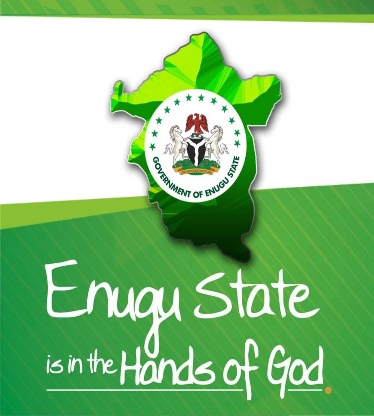 ENUGU STATE MULTI-SECTORAL PLAN OF ACTION FOR FOOD AND NUTRITION2021 - 2025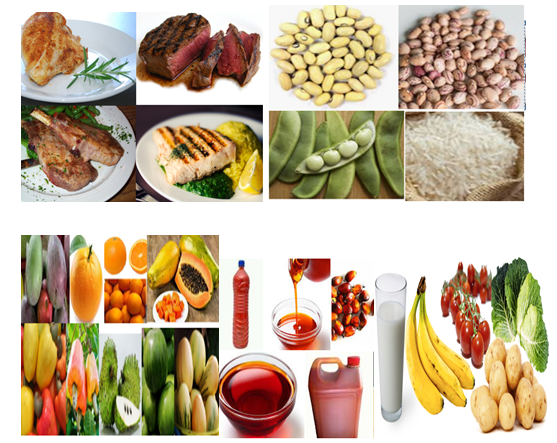 December, 2020Table of ContentsList of TablesTable 1: Nutritional Indices for Enugu State 2003-2018	17Table 2: ESMPFAN  Key Targets by 2025	24Table 3: Annual Costs (Naira) Per Program Area 2021-2025	31Table 4: Annual Cost of Interventions 2020– 2025 (Millions Of Naira)	32Table 5: Strategic Activities for Implementation of the ESMPFAN	34Table 6: Cost of Some Priority Interventions	56Table 7: Detailed Estimate Cost (Naira) per Result Area, Intervention and Activity (2021-2025)	63Table 8: Consolidated ESMPFAN  Logical Framework and Action Plan	76Table 9: Nutrition Investments According to MDAs	107List of FiguresFigure 2: IYCF pattern based on NNHS (2018)	18Figure 3: Percentage Distribution of Cost of Program Area as % of Total Cost	30Figure 4: Percentage Contribution by MDAs as Percentage of Total Cost of Nutrition Investment:  2021 – 2025	58List of AbbrevationsADP		Agricultural Development programAIDS		Acquired Immune Deficiency SyndromeANC		Antenatal CareBCC 		Behavioural Change CommunicationsBOA		Bank of AgricultureBOI		Bank of IndustryCBN		Central Bank of NigeriaCBO		Community Based OrganisationsCMAM		Community Management of Acute MalnutritionCSC		Civil Service CommissionCSOs		Civil Society OrganisationsCS-SUNN	Civil Societies Scaling Up Nutrition in Nigeria DALY  	Disability Adjusted Life YearsDGO		Deputy Governor’s OfficeDRNCD	Diet Related Non-Communicable DiseasesEBF 		Exclusive BreastfeedingECCD		Early Child Care Development CentresEIMS		Education Information Management SystemESMPFAN	Enugu State Multi-Sectoral Plan of Action on Food and NutritionESPFN 	Enugu State Policy on Food and Nutrition      ESPHCDA 	Enugu State Primary Health Care Development AgencyESUT		Enugu State University of Science and Technology Teaching Hospital, ParklaneFBOs 		Faith Based OrganizationFCT		Federal Capital TerritoryGDP		Gross Domestic ProductGH 		Government House  GMP  		Growth Monitoring and Promotion  HGSFP		Home Grown School Feeding ProgramHH  		Household Head  HIV  		Human Immunodeficiency VirusHMB 		Hospital Management BoardIDP 		Internally Displaced PersonsIYCF 		Infant and Young Child FeedingLGA  		Local Government AreaLGCFN 	Local Government Committee on Food and NutritionLGSC  		Local Government Service CommissionMAM 		Moderate Acute MalnutritionMAN    	Manufacturing Association of NigeriaMANR    	Ministry of Agriculture and Natural ResourcesMCI     		Ministry of Commerce and IndustryMDAs 		Ministries, Departments and AgenciesMDG   		Millennium Development Goals MEAL  	Monitoring and Evaluation, Accountability and learningMGASD  	Ministry of Gender and women Affairs       MICS          	Multi Indicator Cluster Surveys  MNCHW  	Maternal New-born and Child Health WeekMNP     	Micronutrient PowderMBP     	Ministry of Budget and PlanningMoCM		Ministry of Chieftaincy MattersMoE      	Ministry of EducationMoF      	Ministry of FinanceMoI      		Ministry of Information     MoYS&SD   	Ministry of Youth Sports and Social DevelopmentMST          	Ministry of Science and TechnologyMTEF-FSP 	Medium Term Expenditure Framework – Fiscal Strategic PaperMWR		Ministry of Water ResourcesNAFDAC        	National Agency for Food and Drug Administration and Control NCFN                National Committee on Food and NutritionNCN                  National Council on NutritionNDHS       	Nigeria Demographic and Health SurveyNEMA      	National Emergency Management Agency  NFCNS     	National Food Consumption and Nutrition SurveyNGOs       	Non-Governmental OrganizationsNHIS        	National Health Insurance SchemeNHSPAN          National Health Strategic Plan of ActionNMPFAN         National Multi-Sectoral Plan of Action on Food and NutritionNNHS               National Nutrition and Health SurveyNNN		National Nutrition and NetworkingNOA                     National Orientation AgencyNPFN                   National Policy on Food and NutritionNPHCDA             National Primary Health Care Development AgencyNPopC                 National Population CommissionNS                        Nutrition SurveillanceNSN                     Nutrition Society of NigeriaOFL                      Office of the First LadyOHS                     Office of the Head of ServiceOPS                     Organized Private Sector        OSSG                   Office of the Secretary to the State Government PHC                      Primary Health CarePLWHA                People Living with HIV/AIDSQ3                        Third QuarterRUTF                    Ready-to-Use Therapy FoodsSAM                     Severe Acute MalnutritionSCFN                    State Committee on Food and NutritionSDGs                    Sustainable Development GoalsSEMA                   State Emergency Management AgencyMOH                  State Ministry of HealthSUBEB                  State Universal Basic EducationSUN                      Scaling UP NutritionU-5                       Under five     UBEB                    Universal Basic Education BoardUNICEF                 United Nations Children’s FundUNTH                    University of Nigeria Teaching HospitalVAD                       Vitamin A DeficiencyWASH                    Water Sanitation and HygieneWCFN                    Ward Committee on Food and Nutrition   ForewordThe Enugu State Multi-Sectoral Plan of Action for Food and Nutrition (ESMPFAN) was developed in line with the State Policy on Food and Nutrition as a major step towards the provision of adequate nutrition for Enugu state residents. The aim is to address the problems associated with malnutrition in Enugu State through an innovative multi-sectoral and sector-specific strategic approach. This strategic framework outlines evidence-based approaches that will lead to better nutrition. The strategies will include services in the areas of maternal and child nutrition, food and nutrition security, poverty reduction and improved water and sanitation and monitoring and evaluation. The plan recognises and focuses on how the state can substantially reduce the prevalence of stunting among children under-five years of age, as this is the period of rapid physical and mental development of children.The ESMPFAN takes into account the complex relationships between nutrition, infection, household food and nutrition security and social protection etc. Addressing each of these factors and their linkages to each other underscores the importance of the ESMPFAN and its multi-sectoral approach to ensure ownership and joint responsibility by all stakeholders. The ESMPFAN with its budget and costed strategic plan will facilitate operational planning and resource mobilization, taking into account the state context and its commitment to the National targets and hence, enhance effective domestication of the National Policy on Food and Nutrition (NPFN) and the achievement of the Sustainable Development Goals (SDGs).The ESMPFAN enables a clear description of the scope, objectives and activities with cost implications for their accomplishment as well as the indicators to measure progress of the plan. The plan will act as an advocacy tool, guide to related State Ministries, Departments and Agencies, Civil Society Organisations and other partnering agencies in implementation of nutrition specific/sensitive interventions in the state. Dr. David O. UgwuntaHonourable Commissioner,Enugu State Ministry of Budget and PlanningPrefaceThe Nigeria Governors Forum (NGF) – a platform for the 36 Nigerian Governors to collaborate on Public policy, promote good governance and share learning across states has perioritized nutrition focusing on four (4) commitments : (1) Setting up or Revitalizing State Committee on Food and Nutrition (SCFN), (2) Establishing multi-sectoral nutrition plan, (3) Increasing budgetary spending for nutrition interventions, and (4) Promoting maternity protections. The NGF Secretariate aims to catalyze sustained actions in these four nutrition commitment areas through the use of a nutrition scorecard, drawing on the successes of the scorecard develop for Universal health coverage and polio eradication. Malnutrition has continued to be a source of worry to National Economic Growth. It impacts negatively to the wellbeing of the individual and by extension, the general populace, thereby hindering national development and economic growth. It is this negative impact in the economic growth, which the problem of poor nutrition has festered on the people that made the Nigeria governo’s forum to look critically on the food security and its nutritional impact, that informed the setting up and or reactivating the state committee on food and nutrition, to reinvigorate the issue of food and nutrition, through the four commitments, one of which is the establishment of a multi-sectorial plan which will ensure a verile platform for provision of food security for the people of Enugu State; and thereby ensure her nutritional wellbeing.It wil be recalled that a state committee was set-up within the year to produce this action plan which was costed for possible adoption and implementation by the state government. The importance of this multi-sectoral plan cannot be over-estimated, since we believe in the ancient dictum that says “That he who failed to plan, has planed to fail”. Believing in this aphorism, the professionals from the society including the academia, civil society, seasoned civil servants from different thematic areas of Agriculture, Education, Water, science and technology, gender and social development, information, budget and planning etc. gathered to articulate the workplan which was costed for easy implementation.I encourage the government to adopt policy document to strategically address Food and Nutrition issues and ensure a healthy society.Casmir UgwuPermanent Secretary, Ministry ofBudget and Planning, Enugu StateList of ContributorsMinistries and Departments                      Ministry of Budget and Planning (MBP):Casmir Ugwu 	Permanent SecretaryAmaka Nnamani      Clerical OfficerEnugu State Primary Health Care Development Agency (ENS-PHCDA):Neboh Fabian		Ag. Director Community Health ServicesUgwu Henrietta		State Nutrition Officer (SNO)Enenwali Pauline		Baby Friendly Initiative (BFI) CoordinatorOnwuzulike Loveth		Assistant State Nutrition OfficerOfoegbu Mmerechi		State Nutrition Officer (SNO) Abia State PHCDAMinistry of Water Resources:Dr. Ada John Nwonye     Permanent Secretary Amoke Ignatius                 Head water quality control and sanitationMinistry of Agriculture:Nwonu Francisca      Deputy Head WIA- ENADEPMinistry of Education:Ozougwu Nnenne Maria      DirectorOmeje Kate N.                        Educational Director Ministry of information:Emeka Neboh         Deputy Director Ministry of Science and Technology:Nnam Chinwe               Chief Scientific OfficerMinistry for Gender Affairs and Social Development: Uzoamaka Okenwa    Director General, Admin & Gender Affairs Esther Amushi            Desk officer NutritionEnugu State Government House Lolo Chioma Ugwu          Permanent Secretary Deputy Governor’s OfficeAcademia:Prof Kola Matthew Anigo     Ahmadu Bello University, ZariaProf Elizabeth Ngwu 	University of Nigeria, NsukkaAloysius Maduforo        	University of Nigeria, NsukkaAnidi Chioma              	University of Nigeria, NsukkaNGOS and CSOs:Dr. Chuka Agunwa          State Coordinator CS-SUNN Coalition, Senior lecturer/Consultant     			         Dept. of Community Medicine, UNTHHanifa Namusoke             Nutrition Manager-UNICEF, Enugu field OfficeAdaeze Ugwu                     Program Associate- UNICEF, Enugu field OfficeUgwuoke Ebere   	         Programme Officer African Centre for Rural Development                                                and Environment (ACERDEN)Mary Mefoh                        NutritionistLocal Government Nutrition Focal PersonsLocal Government Area	NAMEAniri					Ogbodo SundayAgwu					Okolo BenedethEnugu East				Ezema JustinaEnugu North				Eze UcheEnugu South				Nwankwoani ChinemeEzeagu				Animoke VirginiaIgbo Etiti				Onyeke AugustinaIgbo Eze North			Ugwuoke ChinyereIgbo Eze South			Eze Ifeyinwa J.Isi Uzo				Icheku JulianaNkanu East				Uzoma PatienceNkanu West				Agbo BeatriceNsukka				Ugwu VictoriaOji River				Ndufuechi ReginaUdenu					Ogbonna BibianaUdi					Ashuke EuniceUzouwani				Akor JudeOthersEke Edwin	Head of Department of Health, Igbo Eze North Local Government AreaTechnical Working Group (TWG)Aloysius Maduforo                            UNN 				Chairman	Amoke Ignatius                                MWR				MemberChioma Anidi                                     UNN				MemberChuka Agunwa                            CS SUNN / UNN			SecretaryHanifa Namusoke             Nutrition Manager-UNICEF, Enugu field OfficeMefoh Mary Chinua                        Nutritionist			MemberUgwu Henrietta C                              ENS-PHCDA		MemberAcknowledgementsEnugu State Government acknowledges the effort of the State Ministry of Budget and Planning and Ministry of Health for their technical support. The Government also appreciate the contributions of the other relevant Ministries, Departments and Agencies (MDAs) which include: Agriculture and Natural Resources; Commerce and Industry; Education; Gender and Women Affairs; Information and Communication; Enugu State Primary Health Care Development Agency, Agriculture Development Programme that facilitated the development of the Enugu State Multi-Sectoral Plan of action for Food and Nutrition. Also every member of the State Committee on Food and Nutrition (comprising representatives from different MDAs, Civil Society Organizations (CSOs), Academia and Professional bodies) who dedicated hours of their valuable time to provide inputs, comments and feedbacks during the consultation workshops as well as during the process of development of the document. Special thanks to UNICEF, Enugu Field Office for providing financial and technical support to the State Committee on Food and Nutrition throughout the process of the development of this document.The Government also expresses gratitude to the facilitator, Prof Kola Matthew Anigo who remarkably contributed to the development of this strategy. It is our utmost desire that this document, through its specific and strategic multi-sectoral approach, will be of help to the government in achieving better nutrition goals in the state.Executive SummaryTaking into consideration the multidisciplinary and multi-sectoral nature of nutrition, the Enugu State Multi-Sectoral Plan of Action for Food and Nutrition (ESMPFAN) is intended to guide the implementation of nutrition-specific and nutrition-sensitive interventions and programmes by allied Ministries, Departments and Agencies. This is in the quest to address the worrisome consequences of malnutrition in the State. The goal of the plan is to attain optimal nutritional status for all Enugu residents through accelerating the scaling up of priority high impact nutrition-specific and nutrition-sensitive interventions as well as creating the enabling environment for improved nutrition, focusing on the most vulnerable. The ESMPFAN was developed in line with the Enugu State Policy on Food and Nutrition using a multi-stakeholder participatory approach including the relevant MDAs, Development Partners, the Academia, Civil Society Organizations and the Private Sectors. The plan is to run for a period of five years (2021 -2025). ESMPFAN consists of six result programme areas, 21 intervention areas and 140 key activities with each having an expected outcome and performance indicator(s). The six result programme areas are: achieving food and nutrition security through investment in agriculture; enhancing care-giving capacity; enhancing provision of quality health services, improving capacity to address food and nutrition insecurity problems; raising awareness and understanding of the problem of malnutrition; and resource allocation for food and nutrition security at all levels. The ESMPFAN used the NNHS (2018) and MICS (2017) as baseline and targets to reduce hunger and malnutrition by 50%, childhood wasting to 4%, child stunting to 10%, anaemia among pregnant women to 25%, and prevalence of diet-related non-communicable diseases to 25% while increasing the following:  exclusive breastfeeding practice (50%), intake of appropriate complementary feeding (50%),  coverage of vitamin A supplementation (80%), zinc supplementation (50%), deworming (100%) and access to potable water (50%) by 2025. The costing of the ESMPFAN was done at the activity level over a five-year period taking into consideration all possible costs to implement an intervention or programme. The ESMPFAN prioritize the nutritionally vulnerable groups particularly pregnant women, lactating mothers and children of under 5 years of age. The implementation of the plan of action will involve multi-sectoral actions by the various MDAs across sectors (Health, Agriculture, Education, Information, Science and Technology, Water resources, Budget and Planning, Gender and Social Development) and at multiple levels (State, LGAs and Wards) involving multiple partners and other stakeholders using existing delivery platforms, community structures and systems. The Ministry of Budget and Planning (MBP) is tasked to coordinate the implementation and resource mobilization of these actions. The estimated total cost of implementing 21 specific and nutrition-sensitive interventions over 5 years across the State "full coverage scenario" is ₦7,599,889,655.00 with an average annual public investment cost estimated at ₦1,519,977,931.00. The distribution of the total cost according to result areas are as follows: Food and Nutrition Security (2.4%); Enhancing Caregiving Capacity (45.1%); Enhancing Provision of Quality Health Service (8.4%); Improving Capacity to Address Food and Nutrition Issues (7.1%); Raising Awareness and Understanding of Problems of Malnutrition (30.4%) and Resource Allocation for Food and Nutrition Security at all Levels (6.7%). This costed plan acts as an advocacy tool for improved nutrition financing and incorporates monitoring and evaluation, accountability and learning components for easy tracking of progress and impact evaluation. It will also fast-track the achievement of some of the Sustainable Development Goals by 2030.1.0 INTRODUCTION1.1	National Context Policy FrameworkThe Enugu State Policy on Food and Nutrition (ESPFN) was drafted from the National Food and Nutrition Policy (NPFN) which provides the framework for addressing the problems of food and nutrition insecurity at all levels in Enugu State. It serves as a guide for the identification, design and implementation of the intervention activities across the various sectors to ensure adequate nutrition and health of Enugu residents. Malnutrition is the impairment of health due to inadequate or imbalance of one or more nutrients. Malnutrition has multifaceted causes and requires solutions that are multidisciplinary and multisectoral cutting across various sectors including health, agriculture, science and technology, education, trade, economy and industry. Although, many sectors usually develop their sector specific policies, the coordination of programmes and interventions emanating from the implementation of such policies has always been a challenge. The first National Plan of Action on Food and Nutrition was developed in 2005 to serve as a guide for the implementation of the National Policy on Food and Nutrition with duration of ten years. However, nutrition situation in Nigeria continue to deteriorate especially among women and children who are the most vulnerable.  This largely are a result of inadequate implementation of the policy and plan of action as well as poor funding of nutrition programmes and activities, ineffective coordination and monitoring of the policy and the plan of action. The plan of action also takes into consideration the increasing recognition of nutrition as a necessary condition for national development as espoused in the post 2015 Sustainable Development Goals (SDGs) and the Scaling Up Nutrition (SUN) movement and activities. The urgent need to scale up high impact and cost-effective nutrition interventions to reduce the worsening nutrition situation in Nigeria was demonstrated by Nigeria’s sign up with the Scaling Up Nutrition (SUN) movement in 2011. This further justifies the need for the policy review and development of a multi-sectoral plan of action for food and nutrition. The economic recovery and growth plan of the Nigeria Government as well as the strong impetus and commitment to invest in nutrition provide a strong justification for the development of a comprehensive multisectoral plan of action in Enugu state. This will form the foundation for human capital development to drive the Economic Reconstruction and Growth Plan (ERGP) of the Federal Government of Nigeria and specifically Enugu State. To improve the nutrition situation in the state, the Enugu State Committee on Food and Nutrition has domesticated the policy in the state as well as produced the strategic plan of action. This will enable the mainstreaming of nutrition activities within the state thereby contributing to ensuring the SDGs targets are met.The ESPFN  has placed the responsibility for the coordination of nutrition activities on the Ministry of Budget and Planning (MBP) which has the overarching responsibility to coordinate all state policies and programmes across the various sectors. The Enugu State Committee on Food and Nutrition (SCFN) established in 2020, is expected to serve as the platform for the coordination of nutrition programmes and strategies across all sectors. 1.2	Food and Nutrition Situation in Enugu StateMalnutrition and nutrition-related morbidity continue to be of public health concern in Enugu State. Malnutrition is widespread in the entire state, although the scale and scope vary between local governments and across urban-rural divide. Malnutrition manifests mainly as undernutrition, over nutrition and micronutrients (minerals and vitamins) deficiencies.Nationally, the trend in undernutrition among children under five years has not shown significant changes as revealed by the Nigeria Demographic and Health Surveys (NDHS) 2003, 2008, 2013 and 2018. Stunting rate among under-five year old children reduced from 42% in 2003 to 41% in 2008, to 37% in 2013 which remained unchanged (37%) in 2018. On the other hand, wasting among under-five increased from 11% in 2003 to 14% in 2008 and to 18% in 2013, but reduced to 7% in 2018. Underweight   within the same period   was 24, 23, 29, and 22% respectively, which indicated little or no improvement in under-five nutritional status in the last decade. Specifically, Enugu State report from the NDHS (2018) showed that 58.9% of children 6-59 months were anaemic, 11.7% of under five stunted, while more than twenty two thousand children 6-59 months were wasted of which more than half had severe wasting.Undernutrition reduces economic advancement of nations by at least 8% due to direct productivity losses resulting in poor cognition and reduced schooling (Horton and Steckel, 2013). Thus, Enugu state will be unable to break out of poverty and sustain economic advances without ensuring that their populations are adequately nourished on a sustainable basis. This poor state of child nutrition in Enugu State is an indication of inadequate dietary intake, inadequate care of women and children as well as inadequate access to health care and living in an unhealthy environment. About 19.2% of new-born in Nigeria receive breast milk within one hour of birth, whilst the exclusive breastfeeding rate is 27.2% (NNHS, 2018). During the transition period from 6 to 8 months, when a child is expected to receive a mix of breast milk and complementary food, the national rates for minimum dietary diversity, minimum meal frequency, minimum acceptable diet and iron-fortified foods were 11.3%, 52.3%, 9.8% and 26.5% respectively (NNHS, 2018). Figure 1 shows the IYCF data in Enugu state compared to the nationally.Table 1 indicates Enugu State as one of the States that contributes to the  national malnutrition rates (32% stunting, 21.3% wasting, 19.9% underweight) according to National Nutrition and Health Survey (2018). Maternal undernutrition results in low birth weight which, in turn, contributes to high infant mortality and a significant factor in the high incidence of maternal mortality in Nigeria. In recent times, undernutrition has been found to co-exist with over nutrition both at the community and household levels. Public health challenges in the State and country have focused on issues related to undernutrition and infectious diseases. Whilst the fight against undernutrition has continued, change in lifestyle, diet and economic circumstances have predisposed some of the population towards over nutrition and emerging nutrition challenges. This duality of both undernutrition and over nutrition co-existing together in a community or household is referred to as 'double burden of malnutrition'. The cause of double burden of malnutrition is complex with many factors, including nutritional, biological, social, environmental and genetic.Table 1: Nutritional Indices for Enugu State (2003-2018)Figure 1: IYCF pattern based on NNHS (2018)Data on micronutrient deficiency status is limited, and the available summary reports show that in Nigeria, 29.5 and 13.1% of children and women, respectively are Vitamin-A deficient (NFCNS, 2003). Nutritional anaemia prevalence among mothers and children, were 24.3 and 27.5% respectively. The high maternal mortality is, in part, attributable to the high incidence of anaemia. The deficiencies of essential micronutrients have been reported to have substantial adverse effects on child survival and development. In particular, vitamin A and iodine deficiency have adverse effects on child health and survival, whilst iodine and iron deficiency, together with stunting, have been reported to contribute to children not achieving their full developmental potential (Black, Victoria, Walker, & The Maternal and Child Nutrition Study Group, 2013). 1.3	Health System and DiseaseIt is estimated that in Nigeria, the prevalence of people living with HIV/AIDS (PLWHA) is 1.4% while National Agency for the Control of AIDS (2019) reported 2.1% HIV prevalence in Enugu State.  Therefore, promotion of good   nutrition practices, access   to health services including antiretroviral (ARV), and exclusive breastfeeding for the first six months for infants born of mothers living with HIV/AIDS is part of the rapid advice policy for nutrition in the context of HIV. Nutrition consideration is a priority in ensuring optimal nutrition in special circumstances such as HIV/AIDS and other disease conditions.In response to  the  poor  state  of maternal   and  child  health,  the  Nigerian Government, in collaboration with development partners  in the health sector, developed the  Integrated   Maternal   Newborn and  Child  Health  (IMNCH) strategy  in 2007 to provide  the framework that will guide  the acceleration of the  attainment  of MDGs 4  and  5.  The strategy comprises evidence-based interventions and   an   investment plan using the marginal   budgeting for bottlenecks to guide   implementation.  The 2012 IMNCH strategy review identified wider nutrition coverage as key to Maternal, Newborn and Child Health (MNCH) interventions, whilst IMNCH has been incorporated into the National Strategic Health Development Plan (NSHDP) for Nigeria. In furtherance of this effort, the Government developed several guidelines to direct implementation, including guidelines on IYCF, Nutritional care and Support for People Living with HIV/AIDS, Control of Micronutrient Deficiencies, Community Management of Acute Malnutrition, etc. Other efforts made by the government include its pledge to fund health system at US$31.63 per capita through increasing budget allocation, strengthening integration of services for MNCH, and increasing the number of core service providers.  In line with the UN Commission on Life Saving Commodities and Information and Accountability for Women and Children, the government launched the Save One Million Lives Initiative in 2012 and gave approval for the 2012 National Essential Medicines Scaling Up Plan. Some of these programmes are implemented in Enugu state.2.0 FOOD AND NUTRITION ACTION PLAN Background InformationThe Government of Enugu State is committed to the reduction of hunger and malnutrition in the State which led to the development of the State Policy on Food and Nutrition which was launched this same year, 2020. In recognition of the multidisciplinary and multisectoral nature of nutrition, the government in collaboration with United Nations Children’s Fund (UNICEF) Enugu office commenced the process for the development of a multisectoral strategic plan of action using a multi-stakeholder participation approach. The Enugu State Multisectoral Plan of Action for Food and Nutrition (ESMPFAN) was developed in line with the State Policy on Food and Nutrition in collaboration with Development Partners, the Academia and Civil Society Organizations and the Private Sector.  This plan of action builds on some sectoral plan of action such as the Nigeria Agricultural Sector Plan for Food Security and Nutrition (ASFNS). The plan of action also covers other sectoral activities such as Education, Water Sanitation and Hygiene, Women Development, Science and Technology, Finance as well as Partnership and Coordination. The plan is to run for a period of five years (2021 -2025). It is expected that if the plan is implemented effectively by all the sectors, it will help address the challenges posed by malnutrition and contribute to promoting optimal nutrition and reduce malnutrition among the vulnerable groups thereby increasing productivity and economic development of Enugu State.RationaleThe rationale for the development of the Enugu State Multisectoral Plan of Action for Food and Nutrition in Nigeria (ESMPFAN) is to have a document that will serve as a tool to guide the implementation of interventions and programmes by all sectors to address the problems of hunger and malnutrition across all local government areas (LGAs) in Enugu State. It evolves from the framework of the strategies outlined in the Enugu State Policy on Food and Nutrition and will serve as a working tool at all LGAs and other levels of government in their effort to fight malnutrition and hunger while also serving as a reference material in all current and future interventions to bring about improvement in the nutritional status of Enugu State residents.Purpose of Nutrition Action PlanThis ESMPFAN will be used by line Ministries, Departments and Agencies (MDAs) across all sectors of the State and LGAs to respond to the challenges of nutrition in Enugu State. The document contains action plans that will direct all interventions, programmes and activities to be implemented to reduce malnutrition and hunger among the vulnerable and generality of Enugu state residents, thereby leading to increased productivity and national development. If well-funded and implemented, ESMPFAN is expected to contribute significantly towards reduction of all forms of malnutrition as a public health problem in Enugu State as well as contribute to the achievement of the Sustainable Development Goals (SDGs) target by 2030.Goal, Objectives, Programme Areas and Expected  OutcomesGoalThe goal of the plan is to attain optimal nutritional status for all Enugu State residents through accelerating the scaling up of priority high impact nutrition specific and nutrition sensitive interventions as well as creating the enabling environment for improved nutrition focusing on the most vulnerable especially women and children as well as internally displaced persons and the elderly.ObjectivesTo achieve the goals of attaining an optimal nutritional status by the year 2025, a number of objectives and targets are articulated as follows:To improve food security in Enugu State; Local Government, Community and Household levels;To reduce undernutrition among infants and children, adolescents and women of reproductive age;To significantly reduce micronutrient deficiency disorders, especially among the vulnerable groups;To increase the knowledge of nutrition among the populace and incorporate nutrition education into formal and informal trainings;To promote optimum nutrition for people in especially difficult circumstances (e.g children with special needs etc.) including PLWHA, Internally displaced persons (IDPs),etcTo prevent and control chronic nutrition-related non- communicable diseases;To incorporate food and nutrition considerations into the State and Local Government development plans;To promote and strengthen research, monitoring and evaluation of food and nutrition programme;To strengthen systems for providing early warning information on the food and nutrition situation; andTo ensure universal access to nutrition-sensitive social protection.Programme AreasESMPFAN consist of six result areas and twenty one strategic objectives with each of them having an expected outcome. These result areas and strategic objectives were derived from the policy and aimed at achieving the policy objectives.  The six result programme areas are as follows: 2.5.1  Food and Nutrition SecurityThe strategic plan of action will focus on achieving food and nutrition security through investment in agriculture to increase food production, availability, accessibility and affordability to all Enugu state residents.  Measures will be taken to improve food harvesting, processing and preservation to reduce postharvest losses, improve food preparation and food quality as well as improve the management of food security crisis and nutrition in emergency situations. It will also include school-based strategies to reduce malnutrition among school age children and improve their learning, health and nutrition status. 2.5.2  Enhancing Caregiving  CapacityNutrition specific interventions are a major focus of this plan of action and programmes and activities will be implemented to ensure optimal nutrition in the first 1000 days of life. Activities and programme that will address the needs of the socioeconomically disadvantaged are also included. 2.5.3  Enhancing Provision of Quality  Health ServicesInadequate health care services are an underlying cause of malnutrition. The plan will enhance the provision of quality health services through preventing and managing nutrition related diseases to reduce morbidity and mortality associated with malnutrition. Specific interventions to prevent micronutrient deficiencies as well as protect the consumer through improved food quality and safety are also included.Improving Capacity to Address Food and Nutrition Insecurity ProblemsStrengthening the enabling environment and building capacity of programme implementers is a priority and activities will be implemented to improve capacity to address food and nutrition insecurity problems as well as provide a conducive macroeconomic environment for improved nutrition status. The needs of the vulnerable groups will be taken care of through implementation of nutrition sensitive social protection programmes. Raising Awareness  and Understanding of the Problem of  MalnutritionSome of the causes of malnutrition are socio-cultural and behavioural in nature and programmes and activities that will promote positive behaviour change and lifestyle through advocacy, communication and social mobilization as well as healthy lifestyles and dietary habits have been included in the plan.Resource Allocation for Food and Nutrition Security at all LevelsAdequate funding and resources for implementation of food and nutrition activities to reduce malnutrition have always been a challenge not only in Enugu State but nationally. This ESMPFAN includes aggressive strategies for resource mobilization and investment for nutrition. Activities to ensure budget allocation, timely release and utilization as well as strengthening the coordination capacity of both the institutions and personnel responsible for policy and programme coordination are also included. CoordinationThe framework for institutional arrangement for the ESPFN vested the overall responsibility for the coordination of the policy and the plan of action on the State Ministry of Budget and Planning, in order to ensure a result-oriented programme implementation and coordination. The Enugu State Committee on Food and Nutrition (domiciled at State MBP) is made up of Representatives of relevant MDAs, Representatives of relevant Professional bodies, Development Partners and Civil Society Organizations, Tertiary Institutions and Research Institutes. All food and nutrition activities will be coordinated at the State and LGA levels by the State Committee on Food and Nutrition (SCFN) and Local Government Committee on Food and Nutrition (LGCFN) respectively. It is expected that Ward Committee on Food and Nutrition (WCFN) will also be formed to coordinate the implementation of nutrition activities and programmes at the ward level. The Enugu State Ministry of Budget and Planning will serve as the secretariat of the State Committees on Food and Nutrition.ESMPFAN StrategiesIn order to achieve the set objectives of the plan of action, the following strategies will be adoptedService deliveryCapacity buildingBehaviour Change CommunicationAdvocacy and Resource MobilizationResearch Monitoring and EvaluationCoordination and Multi-sectoral PartnershipThe planned key targets of ESMPFAN  by 2025 are presented in Table 2.Table 2: ESMPFAN  Key Targets by 20253.0 COSTINGThe costing of the ESMPFAN was done at the activity level taking into consideration all possible costs ( input cost, transport, Personnel, training, supervision, monitoring and evaluation as well as relevant overhead) that will be required to implement an intervention or programme. Thus the costing matrix contains the costing spread sheet based on the six result areas, 21 interventions and 135 activities reflecting the following information Annual Activity cost Total activity cost Intervention total cost Program total costand SMPFAN total cost3.1 Basic assumptionsThis costing activity required that some assumptions be made about the type and scale of the proposed programmes and interventions. The assumptions about the scope and content of all the interventions were discussed during the consultative meetings as well as the costing workshops both under the leadership and guidance of the MBP.3.2 Costed ESMPFAN Time frameThe proposed costing of the ESMPFAN should be for a five-year (2021 - 2025) period. This is in line with costing done nationally and other states and will not be far off from the three-year period over which the 2021 MTEF-FSP will be implemented.  Moreover, although costing can be made for  seven-year period, any cost projection beyond the  5-year period will be of no use as changing economic environment will certainly have material effect on the units cost and therefore estimating the cost over a five-year period (2021 - 2025) is most appropriate. Target groups and intervention by LGAsIn line with the Scaling Up Nutrition (SUN) strategy and the recognition of the "first 1000 days of the child" as the window of opportunity to have a better impact on the health and development of the child, the Strategic Plan of Action primarily targets pregnant women, lactating mothers and children under five (U5), particularly those aged 0 to 23 months without necessarily excluding other categories of people affected by the scourge of malnutrition in Nigeria such as school age children, orphans, people with physical disability and vulnerable children, adolescents and young adults.The Strategic Plan propose the scaling up of nutrition intervention across ENUGU State but priority should be given to scaling up interventions (both specific and sensitive) in LGAs where the incidence of stunting is high. It is recommended that full package of nutrition specific and nutrition sensitive interventions be implemented simultaneously in the LGAs during the five years of the strategy to maximize impact. The Strategic Plan is designed to be implemented under six (6) result areas as contained in the national policy on food and nutrition. This operational document shows the interventions, activities, unit costs of these activities and the budget required for their implementation over the five years period. 3.4 Intervention ApproachThe interventions of the Operational Plan are the activities selected to achieve the expected results of the Multisectoral Strategic Plan for Nutrition 2021 - 2025. These interventions have been identified through multi-stakeholder participatory process which brings together representatives from MDAs of the State governments, CS-SUNN, Academia, as well as some implementing development organizations and the organized private sector. These interventions were chosen because of their proven efficiency and cost effectiveness and within the specific nutrition context in Enugu State and the recommendations of the SUN movement. The implementation of the plan of action will be led by the various MDAs of the state government, supported by other stakeholders using existing government‘s delivery platform (Health Facilities, Schools, etc.) and community structures and systems. This intervention approach is based on long-term and sustainable development planning to combat chronic malnutrition in Enugu State. 3.5 Efficiency and Effectiveness – Value for Money ApproachThe “nutrition-specific” preventive and curative interventions that make up the intervention packages are highly effective and cost effective (WHO, 2014). They have all been effective in Nigeria (in the states where they have been implemented); have a WHO protocol and are similar to the packages proposed by The Lancet for the eradication of maternal and infant undernutrition. Their impacts are a consensus in the international community.These packages include vitamin A supplementation and deworming, complementary and therapeutic feeding, and behaviour change communication (BCC) programmes, which are presented as the most cost-effective interventions in the nutritional costing study of the World Bank  in Nigeria (2014) in terms of lives saved, Disability-Adjusted Life Years (DALYs) earned and growth delays avoided using the SUN (2010) costing methods.Other "nutrition-sensitive" interventions that have been included in the six result areas are also those that have demonstrated positive impacts on nutritional outcomes in Nigeria as well as in other parts of the world and have been found to be the most cost-effective in the Bank's study. These are among others: bio-fortification of crops, deworming and promotion of good hygienic behaviour at school, WASH programmes, distribution of fertilizers, e.g. fortified zinc fertilizers to improve agricultural productivity and child growth.These interventions are multisectoral, but each should be managed and implemented by the responsible sector and ministries, particularly the Ministry of Health, Agriculture, Education, Water Resources, and Gender Affairs and Social Development. 3.6 Costing  MethodologyThe costed scaling up plan presents the estimated costs for all six result areas and 21 interventions (both nutrition specific and nutrition sensitive interventions) that represent the modified version of the 10 specific and sensitive intervention programmes advocated by the Lancet series.The method used to calculate the cost of scaling up was to estimate unit costs for all aspects of service delivery (e.g. input costs, transportation and storage, staffing, training, supervision, monitoring and evaluation, relevant overheads, waste, etc.) for each intervention of the actual programs that are currently offered (current coverage) in Enugu State, taking into account the context in which these services are delivered.This micro-costing method provided opportunity to establish costs by activities and results are presented in the Tables (3-5). At this stage of strategic planning, the future value ​​of costs was not calculated and therefore the effect of inflation is not neutralized on the cost estimates. It should be noted that the cost estimate was made in Nigeria National Currency (Naira). Furthermore, though the Enugu State Policy on Food and Nutrition will be operational through 2025, stakeholders agreed that the costing should be done over a medium period of five years in line with global best practices.3.7 	Total Annual CostsThis section provide cost estimates for the period of five years (2021 - 2025) in order to allow the government and other stakeholders know the cost required to operationalize the policy and plan of action during the 5-year period. Also provided is the cost estimates to be used for advocacy and resource mobilization from stakeholders (international donors and local private sector, civil society and government) in the effort to reduce nutritional disorders in Enugu State.The Ministry of Budget and Planning (MBP), is the institution saddled with the responsibility to coordinate the implementation of the ESMPFAN by the State Government. The viewpoint and perspective therefore of the costing is institutional, implying that the costs calculated are linked to this institution. Given the multi-disciplinary nature of nutrition and the integration of nutrition in other Sector Strategic Plans, a large proportion of the costs will be met through resource mobilization initiatives of the MBP in collaboration with the other sectors. The Health sector is already financing some of the health-related nutrition interventions and the same applies to the nutrition sensitive agriculture interventions some of which are being implemented by the agriculture sector. Thus, only the most cost-effective nutrition sensitive agriculture interventions are covered in this multisectoral plan of action.Table 3 shows the annual costs per programme area for 2021 to 2025. The estimated total cost of implementing 21 specific and nutrition-sensitive interventions across the State’s "full coverage scenario" that would require a public investment over the five-year period (2021 - 2025) is  ₦7,599,889,655.00, with an average annual public investment cost estimated at ₦1,519,977,931.Across the sectors as shown in Figure 2 and Table 4, the health sector which covers two result areas (2 and 3) that is enhancing caregiving capacity and enhancing the provision of quality health services will require 45.1% and 8.4% respectively of the total budget over the next five years.  This is an indication that the main thrust of the ESMPFAN is on disease prevention. The agriculture sector covers result area 1 which is ensuring food and nutrition security and the interventions in this sector amounts to 2.4% of the total cost of the overall investment required over the five-year period. The low cost of implementing the interventions in this sector is however due to the fact that most of the interventions that were focused on nutrition sensitive agriculture.. Result area 5 which focuses on raising awareness and understanding problems of malnutrition in Enugu State had 30.4% of the total budget indicating that the nutrition and health education will be well implemented.Figure 2: Percentage Distribution of Cost of Program Area as % of Total CostThe high costs for disease prevention and nutrition education are indicated in the cost of implementing interventions in the key results areas 2, 3 and 5. Most of the interventions in these result areas are key child survival interventions that target children 0 -24 months thus presenting opportunities for reducing stunting and other forms of malnutrition within the first 1000 days window of opportunity. It is therefore important and urgent for government to consider allocating more funding to these interventions which are high impact interventions to reduce the scourge of malnutrition in Enugu State. The annual cost of interventions and strategic activities for implementation of the ESMPFAN 2020– 2025 are presented Tables 4 and 5.Table 3: Annual Costs (Naira) Per Program Area 2021-2025 Table 4: Annual Cost of Interventions 2020– 2025 (Millions of Naira)Table 5: Strategic Activities for Implementation of the ESMPFAN3.8 Financing of the ESMPFANThe cost estimates for the ESMPFAN will be used by the MBP to advocate for financial support from government, donor agencies and partners, the private and business sectors, and international and local non-governmental organizations (NGOs). Due to the ever-changing nature of the environment, new information on high impact low cost nutrition interventions are continuously emerging, stakeholders must meet regularly to have a consensus on prioritization of interventions and budget allocation for effective utilization of available funds. Due to budget constraints, Enugu state might not be able to scale up the result areas at the same time and effectively in all the LGAs. It is therefore suggested that a scaling scenario based on the burden of stunting, impact, costs and implementation capacity within existing delivery platforms in Nigeria should be considered.3.9 Prioritizing the Most Cost-Effective InterventionsIn the event of budgetary constraints, policy makers may be compelled to decide on investing on the state-wide implementation of some identified priority key interventions within the list of available package of interventions.  Packages of fewer interventions are then phased-in gradually overtime depending on availability of more funds. If policy makers chose to ration within the current package of interventions, it is recommended that priority should be given to interventions that are most cost-effective and have high impact. The list of such interventions are shown in Table 6 Table 6: Cost of Some Priority InterventionsGiven the large gap between current investments in nutrition and the need to scale up as presented in Table 6, it seems essential to quickly identify additional sources of funding. The magnitude of the  ESMPFAN estimated cost, when compared to the current level of investment in nutrition related activities in the State, makes it clear that identifying additional sources of funding is a priority. It will therefore require additional resources to carry out the key interventions identified, but also to move from a humanitarian approach to a developmental planning based both on the fight against malnutrition and the improvement of the social context in which it emerges.Public investment of ₦ 6,156,526,340.00 will be needed to scale up 21 specific and nutrition-sensitive interventions across the country "full coverage scenario" over the next five years (2021 - 2025). This will be the required public investment to deliver a set of recommended nutrition interventions at scale in Enugu State. However, in the case that Enugu State and the Development Partners are unlikely to mobilize annually the ₦1,231,305,268.00  needed for full coverage for the 5-year period, it is proposed that alternative scaling scenarios that considers the impact potential, the burden of stunting, resource requirements and implementation capacity be undertaken. The most cost-effective scenario should propose a subset of key interventions in the LGAs most affected by malnutrition.The need to invest in nutrition in the state is urgent giving the magnitude of malnutrition and the estimated financial commitments required to deliver at scale, a set of interventions already within the policy frameworks in Enugu State. Since the financial requirements for delivering these interventions will likely vary within the state, and prioritization of financing for nutrition across Enugu State will need to consider the gaps between projected costs for each LGA, current expenditures and the availability of State and LGA level finances to deliver  nutrition services and interventions. 3.10 Investment Contribution by Ministries, Departments and AgenciesThe causes of malnutrition are multifactoral and multifaceted and as such require multisectoral interventions. Several Ministries and Departments of Government have critical roles to play in ensuring that malnutrition is reduced in Enugu State especially among children and women who are the most vulnerable. Most nutrition specific interventions in the multisectoral action plan are found in the health sector while nutrition sensitive interventions lie with the other sectors including Agriculture, Education, Information, Water Resources, Science and Technology and Trade and Investment. Figure 3 shows the percentage cost per MDAs with health sector recording 66.36% of the estimated cost for the five years.Figure 3: Percentage Contribution by MDAs as Percentage of Total Cost of Nutrition Investment:  2021 – 20254.0 Monitoring  and  Evaluation,  Accountability and Learning (MEAL)Monitoring and evaluation, accountability and learning are part of everyday programme management and are critical to the success of all projects. A MEAL system will allow the tracking of progress, make adjustments and discover any unplanned effects of programmes as well as evaluate the impact the project has made on the lives of the beneficiaries. In addition to this, a MEAL system also helps us to be accountable to our stakeholders through information sharing and developing a complaints or feedback mechanism which can help to guide programme implementation. The Enugu State Multisectoral Plan of Action for Food and Nutrition, will institute a MEAL system for the purpose of providing accurate, reliable and timely information, on the progress of implementation and achievement of the strategic objectives, changes in the nutritional status of Enugu State residents especially women and children, as well as being accountable to the stakeholders including the donor agencies. The ESMPFAN MEAL system will have the following objectives:Collection of accurate, reliable and timely data to monitor the progress of implementation of the plan Systematically measure results, incorporate and document experiential learning Utilize effective feedback mechanisms to ensure greater accountability to program beneficiaries and key stakeholders Facilitate decisions based on evidence and learning that will lead to improvement in programme deliverySharing lessons learned with the stakeholders, development community and policymakers4.1 MonitoringThe ESMPFAN implementation progress will be monitored through routine and on-going evaluation of activities in every sector. This will include monitoring using the sectoral routine data collection and reporting system existing in all relevant MDAs as well as community level food and nutrition information and data collection system. There are several nutrition-relevant information systems that collect nutrition-relevant routine data such as Food Security Early Warning System (FEWS), Commodity Price Index, State Health Management Information System, Growth Monitoring and Promotion, Nutrition Surveillance, Education Information Management System (EIMS) etc. Other Community Level Food and Nutrition Information System including Growth Monitoring and Promotion, Nutrition Surveillance and Food Price Index. This will be complemented with multisectoral annual review of operational achievements and progress, challenges of implementation, lessons learned and recommendations using such platforms as SCFN and LGCFN meetings, Nutrition Week etc.4.2 EvaluationEvaluation of ESMPFAN will rely on annual joint review meetings to evaluate performance in addition to annual and periodic surveys such as the National Nutrition and Health Survey (NNHS) and others including Multi Indicator Cluster Survey (MICS) and National Demographic and Health Survey (NDHS). 4.2.1 Baseline dataThe annual National Nutrition and Health Survey (NNHS, 2018) and Multiple Indicator Cluster Survey (MICS, 2017) have been used to set baseline data. NDHS (2018) and the proposed National Food Consumption and Nutrition Survey will provide further information and data to fill the data gap for baseline. 4.2.2 Mid-Term  EvaluationFor the purpose of mid-term evaluation, National surveys will be used to evaluate progress in the achievement of result. MBP and Development Partners will collaborate with State Bureau of Statistics to ensure that critical indicators that are required to track the progress of implementation and result are included in the periodic health and nutrition survey.4.2.3 End Term  EvaluationNational surveys conducted will provide data that will serve the purpose of end of project evaluation. MBP management will need to make budgetary provision for establishing collaboration and partnerships with the relevant State and Federal data producing bodies such as the State Bureau of Statistics, the National Population Commission (NPopC) especially to include in the data tool, some of the important data needed to measure progress of target achievement.4.3 AccountabilityThe implementation of ESMPFAN will demonstrate accountability to beneficiaries and stakeholders through generation of regular updates and reports on the progress of implementation. MDAs will be required to adopt a reporting template with adjustments on peculiarities based on their mandate. Opportunity to present such updates will use the existing platforms such as the following:4.3.1 State Committee on Food and NutritionMDAs will be required to present and submit quarterly updates on the progress of implementation and result at the quarterly meetings of the State Committee on Food and Nutrition to be called by the Ministry of Budget and Planning. It is expected that a total of four updates will be generated in each year and will form the basis for an annual report.The Secretariat of the State Committee on Food and Nutrition will compile reports on a biannual basis to present and submit to the biannual meeting of the National Committee on Food and Nutrition.  This report will present information on the level of implementation of interventions and achievement of results across the relevant sectors. The accountability report will also include reports on budget allocation, release and utilization. The concern, feedback and complaints of the stakeholders will be used to adjust implementations and influence decisions on programme policies, priorities and actions. 4.4 The Monitoring and Evaluation (M&E) SystemThe M&E system will be established and domiciled in MBP with a robust food and nutrition information collection and management system. The M&E system will have a portal that will be horizontally linked with the M&E unit of the relevant MDAs at the national level as well as vertical link with M&E at the State and LGA levels.  It will provide information on how and to what extent progress is being made towards achieving specified strategic objectives and targets of the ESMPFAN. Data tools and instruments as well as guidelines for data collection and reporting will be developed for both quantitative and qualitative data by MBP Monitoring and Evaluation unit in collaboration with other stakeholders especially the donor community and other levels of government. Capacity building at inception and regular on-going training on data tool use, guidelines for data collection and analysis as well as reporting will be carried out for the M&E team and personnel at the state and LGA levels. Through regular collection of data on activity indicators, output and outcome and M&E report, the progress of implementation of Enugu SMPFAN will be monitored and evaluated while scorecards will be developed with lessons learnt.4.5 LearningThe ESMPFAN will include learning by incorporating lessons learnt, recommendations and observations from accountability mechanisms and joint review meetings into programme design.ANNEX I : Detailed Estimate Cost (Naira) per Result Area, Intervention and Activity (2021-2025)Table 7: Detailed Estimate Cost (Naira) per Result Area, Intervention and Activity (2021-2025)ANNEX II : Consolidated ESMPFAN  Logical Framework and Action Plan Table 8: Consolidated ESMPFAN  Logical Framework and Action PlanANNEX III : Nutrition Investments According to MDAsTable 9: Nutrition Investments According to MDAsREFERENCESC-GIDDCanback Global Income Distribution Database. www.cgidd.com. Retrieved 23th,January 2020.Black, P., Victoria, C., Walker, S., & The Maternal and Child Nutrition Study Group. (2013). Maternal and child undernutrition and overweight in low and middle-income countries. Lancet, 382(9890), 427–451. https://doi.org/doi:10.1016/s0140-6736(13)60937-xFMARD (2016) Nigeria Agricultural Sector Food and Nutrition Security Strategy 2016 – 2025FMOH  (201 ) Nigeria Health Sector Strategic Plan of Action for Nutrition.Integrated Disease Surveillance and Reporting (IDSR) 2019.K.vonGrebmer, J. Bernstein, N.Hossain, T. Brown, N. Prasai, Y. Yohannes, F. Patterson, A. Sonntag, S.-M. Zimmermann, O. Towey, C. Foley (2017)2017 Global Hunger Index : The Inequalities of Hunger.Harmonized Nigerian Living Standards Survey (HNLSS), 2010http://databank.worldbank.org/data/download/poverty/33EF03BB Country Poverty Brief: Sub Saharan Africa: Nigeria 2017Maziya-Dickson B; I.O. Akinyele, E. B. Oguntona, S. Nokoe, R.A. Sanusi and E. Harris (2004) Nigeria Food Composition and Nutrition Survey 2001 – 2003 : Summary Report.Multiple Indicator Cluster Survey (MICS) 2011.Multiple Indicator Cluster Survey (MICS) 2017.National Bureau of Statistics (NBS) 2010.National Bureau of Statistics (2015) National Nutrition and Health Survey (NNHS) Report of the Nutrition and Health Situation 2015.National Demographic and Health Survey (2008).National Demographic and Health Survey (2013).National Demographic and Health Survey (2018).National Population Commission (NPopC) 2006.National Nutrition and Health Survey (NNHS) 2013National Nutrition and Health Survey (NNHS) 2018.National population Commission http://population.gov.ng/2018/01/NBS and UNICEF (2017) Multiple  Indicator Cluster Survey 2016-17, Survey Findings Report. Abuja, Nigeria: National Bureau of Statistics and United Nations Children’s Fund. NDHS 2018Oloyede J. (2017)https://nutritionnigeria.org/wp-content/uploads/2017/10/nigeria-nutrition-profileThe World Bank and Nutrition http://www.worldbank.org/en/topic/nutrition/overviewUNDP Human Development Report 2016 World Bank (2014) Costed Plan for Scaling Up Nutrition: Nigeria. Health, Nutrition and Population discussion paper;. Washington, DC. © World Bank. https://openknowledge. worldbank.org/handle/10986/21808.World Health Organization (WHO): WHO-CHOICE Criteria 2014.NDHS 2003 (%)NDHS 2008 (%)NDHS 2013 (%)NDHS 2018 (%)NNHS 2018(%)Stunting4241373714.5Wasting11141875.5Underweight242329229.2Exclusive BreastfeedingBreastfed within one hour22.1Ever breastfed97.3RESULT AREA20212022202320242025Total Cost%Food and Nutrition Security38,815,000.0038,990,000.0035,459,000.0033,737,000.0034,437,000.00181,438,000.002.4Enhancing Caregiving Capacity725,074,000.00709,697,500.00667,126,000.00661,106,000.00663,666,000.003,426,669,500.0045.1Enhancing Provision of Quality Health Services 225,620,455.00103,201,400.00103,201,400.00103,201,400.00103,201,400.00638,426,055.008.4Improving Capacity to Address Food and Nutrition Insecurity123,078,000.00104,775,000.00102,423,000.00104,775,000.00100,928,000.00535,979,000.007.1Raising Awareness and Understanding of Problem of Malnutrition In Nigeria566,339,950.00202,207,950.00542,884,950.00512,667,950.00483,047,500.002,307,148,300.0030.4Resource Allocation for Food and Nutrition Security At All Levels139,563,600.0081,098,800.0081,098,800.00127,368,800.0081,098,800.00510,228,800.006.7Estimated Total Cost 1,818,491,005.001,239,970,650.001,532,193,150.001,542,856,150.001,466,378,700.007,599,889,655.00100Result Area, Sector, InterventionsN° Cost - 2020Cost -2021 Cost - 2022Cost - 2023Cost-  2025Total Cost %IResult Area 1. FOOD AND NUTRITION SECURITY1,890,073,400155,238,100109,314,300121,198,37560,900,300635,724,47510Sectors: Agriculture, Education, Social Protection and WashInterventions1.1 Ensuring Food and Nutrition Security at the National, State, Community and Household levels38,370,650104,501,20032,420,10032,420,10032,420,100240,132,15041.2 Increasing Availability, Accessibility and Affordability of Food92,695,0002,100,00029,160,00029,574,12518,900,000172,429,12531.3 Improving Food Harvesting, Processing and Preservation2,756,53027,813,00026,733,0003,160,000085,271,00011.4 Improving Food Preparation and Quality1,495,0004,967,0001,495,00027,980,0001,495,00037,432,00011.5 Improving Management of Food-Security Crises and Nutrition-in-Emergency08,743,70011,421,0000020,164,70001.6 School Based Strategies28,947,75071,13,2008,085,20028,064,1508,085,20080,295,5001IIResult Area 2. ENHANCNG CAREGIVING CAPACTY321,138,559173,402,299169,899,339164,421,099167,651,739996,513,03516Sector: Health Interventions2.1 Ensure Optimal Nutrition in the First 1,000 Days of life.269,064,059154,715,599146,686,139145,734,399145,785,039861,985,235142.2 Caring for the Socioeconomically Disadvantaged and Nutritionally Vulnerable52,074,50018,686,70023,213,20018,686,70021,866,700134,527,8002IIIResult Area 3. ENHANCING PROVISION OF QUALITY HELATH SERVICES 605,979,800567,497,900566,097,900558,986,900554,902,3002,853,464,80046Sector: Health Interventions3.1 Reduce Morbidity and Mortality Associated with Malnutrition136,254,300113,718,400118,174,400111,063,400106,978,800586,189,300103.2 Preventing and Managing Nutrition Related Diseases22,424,00022,424,00016,568,00016,568,00016,568,0009,455,20023.3 Preventing Micronutrient Deficiency42,8703,000428,703,000428,703,000428,703,000428,703,0002,143,515,000353.4 Protecting the Consumer through Improved Food Quality and Safety18,598,5002,652,5002,652,5002,652,5002,652,50029,208,5000IVResult Area 4. IMPROVING CAPACITY TO ADDRESS FOOD AND NUTRITION INSECURITY19,816,62017,745,26017,568,62015,517,26015,918,62086,566,3801Sectors: Planning, M&E, Research and Financing Interventions4.1 Assessing, Analyzing and Monitoring Nutrition Situations16,868,40016,868,40014,640,40014,640,40014,640,40077,658,00014.2 Providing a Conducive Macro Economic Environment2,133,360463,3602,113,360463,360463,3605,636,80004.3 Social Protection Programs for the Vulnerable Groups814,860413,500814,860413,500814,8603,271,5800VResult Area 5. RAISING AWARENESS AND UNDERSTANDING OF PROBLEM OF MANUTRITION IN ENUGU STATE574,745,490101,298,790168,485,490500,632,790168,485,4901,513,648,05025Sectors: Education, Social Protection and WashInterventions5.1 Promote Advocacy, Communication and Social Mobilization36,945,49039,708,79036,244,59033,482,79036,245,490182,628,05035.2 Promoting Healthy Lifestyles and Dietary habits529,800,00053,590,000124,240,000459,150,000124,240,0001,291,020,000215.3. Research in Nutrition8,000,0008,000,0008,000,0008,000,0008,000,00040,000,0001VIResult Area 6. RESOURCE ALLOCATION FOR FOOD AND NUTRITION SECURITY AT ALL LEVELS21,025,48016,283,2408,568,3208,968,24015,764,32070,609,6001Sectors: Planning, M&E, Research and Financing Interventions6.1 Resource allocation for Food and Nutrition Security at all levels                                                          20,656,48016,033,2408,318,3208,718,24015,633,32069,359,60016.2 Incorporating nutrition objectives into MDAs development policies, plans and programmes238,000119,000119,000119,0000595,00006.3Analyzing macro economics and sectoral policies in terms of their potential consequences for householdincome, food consumption delivery of human services and nutritional wellbeing131,000131,000131,000131,000131,000655,0000Total Cost 1,731,779,3491,031,465,5891,039,933,9691,369,724,66498,362,2696,156,526,340100STRATEGIC ACTIVITIES FOR IMPLEMENTATION OF THE ENUGU STATE POLICY ON FOOD AND NUTRITION              (2021 - 2025)STRATEGIC ACTIVITIES FOR IMPLEMENTATION OF THE ENUGU STATE POLICY ON FOOD AND NUTRITION              (2021 - 2025)STRATEGIC ACTIVITIES FOR IMPLEMENTATION OF THE ENUGU STATE POLICY ON FOOD AND NUTRITION              (2021 - 2025)STRATEGIC ACTIVITIES FOR IMPLEMENTATION OF THE ENUGU STATE POLICY ON FOOD AND NUTRITION              (2021 - 2025)STRATEGIC ACTIVITIES FOR IMPLEMENTATION OF THE ENUGU STATE POLICY ON FOOD AND NUTRITION              (2021 - 2025)STRATEGIC ACTIVITIES FOR IMPLEMENTATION OF THE ENUGU STATE POLICY ON FOOD AND NUTRITION              (2021 - 2025)RESULT AREA 1: FOOD AND NUTRITION SECURITYRESULT AREA 1: FOOD AND NUTRITION SECURITYRESULT AREA 1: FOOD AND NUTRITION SECURITYRESULT AREA 1: FOOD AND NUTRITION SECURITYTOTAL COST:  N635,724,475TOTAL COST:  N635,724,475Strategic Objective 1.1: Ensuring Food and Nutrition Security at the National, Community and HouseholdStrategic Objective 1.1: Ensuring Food and Nutrition Security at the National, Community and HouseholdStrategic Objective 1.1: Ensuring Food and Nutrition Security at the National, Community and HouseholdStrategic Objective 1.1: Ensuring Food and Nutrition Security at the National, Community and HouseholdN 240,132,150Activities NarrativeIndicatorsLead AgencyTime FrameIndicative CostingOther Agencies/Organizations11.1.1. Promote commercial food production by empowering farmers' cooperatives / clusters and private commercial farmers at the LGAs and community level  1. Number of farmers' cooperatives/clusters registered.                                                                  2. Number of farmers' cooperative/clusters empowered.      3. Number of private commercial farmers reached         MANR2021 - 20254,422,000.00MST,ENADEP, SCFN,21.1.2Scale-up the production, and promote the consumption of  Vitamin A, and micronutrient  rich foods (orangeflesh sweet potato, pro-vitamin A cassava, yellow maize, i 1. Number of Farmers reached                                                          .2 Number of Inputs (Vitamin A rich foods distributed). MANR,2021 - 20252,760,000.00MCI & , MST31.1.3. Carry out Advocacy to relevant financial Institutions to enhance increased access to Credit facilities for farmers especially women to expand farm operations (reduced interest rates and collaterals). 1. Number of advocacy visits carried out.                                      2. Number of women farmers accessing credit facilities MANR2021 - 2025270,000.00SCFN, MCI41.1.4. Build the capacity of Agric Extension Officers on improved techniques in crop and animal production 1. Number of Agric Extension officers trained                                                      2. Number of training sessions carried out MANR 2021 - 20252,646,000.00SCFN, MST51.1.5. Advocacy to House of Assembly Committee on Agriculture and Food Sufficiency on extension of legislation on food fortification, processing and value chain        1. Number of Advocacy visits carried out                                      2. Number of legislation enacted MANR2021 - 2025225,000.00SCFN, MST61.1.6. Follow up on proposed bills on food fortification, processing and value chain 1. Number of proposed bills on food fortificcation, processing and value chain passed.     MST20201-  202520,000.00SCFN, MANR, HA, NAFDAC, MoH71.1.7. Sensitize and Support the establishment of  homestead farms by rural women farmers 1. Number of sensitization seminars/workshops carried out       2. Number of homestead farms established by rural women farmers MANR2021 – 20252,184,000.00SCFN, ENADEP, MGASD, MST81.1.8. Stage agricultural shows and exhibitions in the state and also in all 17 LGAs of the state  1. Number of agricultural shows/exhibitions staged at state level                                                         2. Number of LGs that staged at least one agric show MANR2021 – 20255,000,000.00MGASD, MST, SCFN, ENADEP91.2.1.. Provide Support to  increase hectrage of land under cultivation of crops, livestock farming and fisheries through Government, communities and individuals 1. Number of agricultural programmes targeting youth and women .          2.  Number of individuals and communitieis supported to increase production of crops, livestock and fisheries  MANR2021 – 20252,210,000.00SCFN,  MoL101.2.2Provision of small ruminant starter packs (5 sheep/goats, concentrates, minerals and vitamins, vaccines and drugs) to women farmers 1. Number of  Ruminant animals distributed ;                                 2. Number of vaccines/drugs / Vet. Technical services given out. MANR2021 – 20252,232,000.00SCFN, MST, ,MoL111.2.3.Build the capacity of  specialized farmer's cooperatives across the state( production, processing and distribution) on farm produce. 1. Number of capacity-building seminars/workshops held                   2. Number of specialized farmers reached during trainings MANR2021 – 20252,820,000.00SCFN, MST121.2.4. Provide improved planting materials (staple crops including Plantain, Banana and Pineapples, maize and cassava cuttings) and livestock /fisheries inputs to  farmers across the state to improve food production. 1. Number of farmers reached with improved planting materials               2. Number of farmers reached with improved livestock/fisheries input MANR2021 – 2025404,000.00SCFN, ENADEP, MST131.2.5. Conduct Advocacy to Rural Access Mobilisation programme (RAMP) and relevant MDAs  for rehabilitation of dilapidated feeder roads  and construction of new ones  for easy evacuation of farm produce 1. Number of advocacy visits to relevant state projects and MDAs MOW2021 – 2025225,000.00SCFN, , MANR141.3.1.Provision of smoking kilns to clusters of small scale fish processors /farmers 1. Number of smoking kilns provided to processors                                             2. Number of small scale fish farmers/processor clusters reached MANR2021 – 2025650,000.00SCFN, MCI151.4.1. Carry out Advocacy to relevant MDAs on the need for periodic inspection of food preparation/wastes management in Restaurants, Bakeries, Eatries and Food vendors 1. Number of advocacy meetings carried out MANR2021 – 2025340,000.00SCFN, MST, MoH161.4.2. Conduct Sensitization and demostration on food handling and safety practices to women and youth groups across the 6 Agricultural zones in the State. 1. Number of sensitization seminars/workshops carried out                                                                               2. Number of senatorial districs covered MANR2021 – 20253,815,000.00SCFN, MGASD,MoH, H &TB171.6.1. Inclusion of nutrition education in  early child care, primary and post primary school curricula                           1. Number of advocay visits to relevant MDA/agencies to effect inclusion MoE2021 – 20252,800,000.00SCFN, MGASD181.6.2. Provision of agro-based  teaching aids in primary and secondary  schools 1. Number of agro-based teaching aids provided                                                   2. Number of schools that were reached  MoE2021 – 202525,000,000.00MANR, SCFN, MGASD191.6.3. Conduct periodic school quiz  and debates  on food and nutrition 1. Number of school quizzes/debates  organized MoE2021 – 202515,600,000.00MANR, SCFN, MGASD201.6.4. Awareness creation and sensitization of  Head Teachers and  relevant MDAs on establishment of school farms. 1. Number of awareness/sensitization meeting carried out          MoE2021 – 202513,875,000.00MANR, SCFN, MoI & C211.6.5 Support the establishment of school farms  1. Number of school farms established MoE2021 – 202575,000,000.00MANR, SUBEB, ENADEP, SCFN221.6.6 Support the establishment of  Young Farmers clubs at primary and secondary school level 1. Number of Young Farmers clubs established in schools  MoE2021 – 20251,375,000.00MANR, ENADEP, SCFN231.6.7 Conduct  Training and retraining  on food and nutrition  to augment   the capacity of Agric and Home Economics Teachers in primary and Post primary schools    1. Number of training sessions carried out MoE2021 – 20257,665,000.00MANR, ENADEP, SCFN241.6.8. Advocate Policy Makers for the extension of school feeding programmes to primary 4 to 6 in public schools. 1. Number of advocacy visits to policy makers carried out                                MoE2021 – 20252,900,000.00MANR, SCFN251.6.9 Conduct periodic monitoring of the school feeding programme in the state 1. Number of monitoring visits carried out on the school feeding program in the state MoE2021 – 20257,000,000.00SCFN, SUBEB, MoETOTAL181,438,000.00 Result Area 2: Enhancing Caregiving Capacity =    N3,426,669,500.00 Result Area 2: Enhancing Caregiving Capacity =    N3,426,669,500.00 Result Area 2: Enhancing Caregiving Capacity =    N3,426,669,500.00 Result Area 2: Enhancing Caregiving Capacity =    N3,426,669,500.00 Result Area 2: Enhancing Caregiving Capacity =    N3,426,669,500.00 Result Area 2: Enhancing Caregiving Capacity =    N3,426,669,500.00 Result Area 2: Enhancing Caregiving Capacity =    N3,426,669,500.00 SNActivities NarrativeIndicatorsLEAD MDATIME FRAMETOTALCollaborating MDA (s)12.1.1. Advocate for legislation of the prolongation of maternity leave and enactment of paternity  leave1. Number of advocacy visits                                                         2. Number of Legislations enacted MGASD2021-2015283,000.00ENHA, SCFN, MoH22.1. 2. Provide incentives to pregnant women, mothers and other care givers to motivate utilization of health facilities1. Number of pregnant women, caregivers and mothers that received incentives                               2. Number of pregnant women, mothers and other care givers assessing careMGASD2021-20152,934,650,000.00SCFN, MOH, MGASD,32.1. 3. Sustain On-going Iron-folic acid supplementation for pregnant women during MNCH Weeks 1. Number pregnant women that received Iron Folate during MNCH weeksMoH2021-201533,970,000.00LGSC, SCFN42.1. 4. Support Routine Iron-folic acid supplementation for pregnant women 1. Numberpregnant women that received IFA during routine antenatal servicesMoH2021-201528,620,000.00LGSC, HMB,  SCFN52.1. 5. Strengthen vitamin A supplementation during MNCHW   for under-5 children   1.  Number of eligible children that received Vitamin A during routine servicesMoH2021-201524,000,000.00LGSC, HMB,  SCFN62.1. 6. Support Routine Vitamin A supplementation for under-5 children   1.  Number of eligible children that received vitamin A during MNCH weeks MoH2021-201519,840,000.00LGSC, HMB,  SCFN72.1.7. Build capacity to promote women’s nutritional status through Dietary Counseling during Adolescence, Pregnancy and Lactation1. Number of adolescents, pregnant women and lactating mothers that receive dietary counseling.MoH2021-201534,560,000.00HMB,MGASD, SCFN82.1.8. Promote Early initiation of breastfeeding within 1 hour of delivery1. Number of children who were put to breast within 1 hour of birthMoH2021-20151,745,000.00HMB,MGASD, SCFN92.1.9. Promote and Support Exclusive Breastfeeding from 0 to 6 months and continued breastfeeding up to 2 years and beyond1. Number of children who were exclusively breastfed  2. Number of children 6 - 24 months on continued breastfeeding up to 2 years and beyondMoH2021-201510,165,000.00LGSC, HMB, SCFN, MGASD102.1.10. Train health facilities staff at all levels on lactation management. 1. Number of health facility staff trained on Lactation ManagementMoH2021-2015185,942,500.00LGSC, HMB, SCFN112.1.11. Promote the establishment of Baby Friendly Centers in health facilities and public places.1. Number of designated Baby Friendly Health Facilities                                                                               2. Number. of Public places with Breastfeeding corners.MoH2021-20152,134,000.00HoS,LGSC, HMB, SCFN,MGASD,122.1.12. Promote the establishment of food demonstration corners in the health facilities1. Number of health facilities with functional food demonstration corners MoH2021-201586,802,000.00HMB, SCFN, LGSC,ENADEP132.1.13. Scale up C-IYCF training and counseling for optimal infant and young child feeding.1. Number of ward training conducted per LGA on C-IYCF counselling.MoH2021-20155,670,000.00SCFN, LGSC142.1.14. Ensure the establishment of crèches in all work places having more than 10 women in public and private sectors to promote Exclusive Breastfeeding.1. Number of MDAs with established crèches  2. Number of private sector organistions with established creches MGASD2021-2015708,000.00HoS, LGSC, HMB, SCFN, MoH,152.1.15. Conduct Social and Behaviour Change Communication activities on IYCF targeted at pregnant women, and caregivers at the health facilities1. Number of dialogues conducted.                                         2. Number of adolescents, pregnant women and caregivers reached quarterly                                         3. Number of IEC materials produced and distributedMoH2021-20157,179,000.00SCFN, MGASD, FBOs162.1.16. Sensitization of adolescents, care givers especially grandmothers, mothers- in- law on optimal nutrition practices.1. Number of sensitization conducted                                     2.  Number of adolescents, care givers , especially grandmothers and mother-in-laws reached quarterlyMGASD2021-20155,191,500.00SCFN, MoH172.1.17. Promote and mount campaigns aimed at changing attitudes and practices of food sharing in favour of mothers and children.1. Number of campaigns aimed at changing attitudes and practices of food sharing in favour of mothers and childrenMGASD2021-20152,033,000.00SCFN, MoH182.1.18. Promote and mount campaigns aimed at men involvement in child care. 1. Number of campaigns carried out                                       2. Number of men that are involved in childcare MGASD2021-201510,165,000.00SCFN, MoH192.1.19. Train Emergency Managers on mainstreaming Nutrition in Feeding Programmes targeted at the vulnerable groups in Emergency Situations1. Number of emergency managers trained on mainstreaming Nutrition in Feeding programmesMGASD2021-20151,140,000.00SCFN, MoH202.1.20.  Monitor the implementation of the international code on the marketing of breastmilk substitutes (BMS) in health facilities1. Number of monitoring visits carried out     2. Number of health facilities implementing the international codeMoH2021-20153,210,000.00HMB, SCFN, NAFDAC212.1.21. Encourage the celebration of the World Breastfeeding Week and all other national nutrition events at all levels -  State, LGAs and Wards1. Number  of Nutiriton events supported and carried out by the state                                                                    2. Number of LGAs supporting celebration of World Breastfeeding WeekMoH2021-201517,490,000.00SCFN LGSC, CS-SUNN,MOCM222.2.1. Engage traditional, religious and opinion leaders to support community level action in nutritional care of vulnerable groups1. Number of dialogues conducted                                            2. Number  traditional, religious and opinion leaders at meetings. MoCM2021-20152,319,000.00SCFN, LGSC, CS-SUNN, MGASD, FBOs232.2.2. Develop and institutionalize poverty alleviating schemes/projects to empower Vulnerable households  1. Number of schemes developed                                             2. Number of households that have benefitted from the schemesMoE2021-20154,382,500.00SCFN, MoH, MGASD242.2.3.Train Caregivers in Orphanages in the State on assessment of nutritional status and appropriate infant and young child feeding practices1. Number of caregivers in orphanages trained to assess nutritional status                                                                 2. Number of orphanages involved in the trainingMGASD2021-20154,470,000.00SCFN, MoHTOTAL3,426,669,500.00RESULT AREA 3: ENHANCING PROVISION OF QUALITY HEALTH SERVICES = 638,426,055.00RESULT AREA 3: ENHANCING PROVISION OF QUALITY HEALTH SERVICES = 638,426,055.00RESULT AREA 3: ENHANCING PROVISION OF QUALITY HEALTH SERVICES = 638,426,055.00RESULT AREA 3: ENHANCING PROVISION OF QUALITY HEALTH SERVICES = 638,426,055.00RESULT AREA 3: ENHANCING PROVISION OF QUALITY HEALTH SERVICES = 638,426,055.00RESULT AREA 3: ENHANCING PROVISION OF QUALITY HEALTH SERVICES = 638,426,055.00S/NActivities NarrativeIndicatorsResponsible MDATOTALCollaborating MDA (s)13.1 Provide health education to adolescent girls and pregnant women (on adequate nutrition, health seeking behaviour, health promoting behaviours, Non-Communicable Diseases) at health facilities, schools, town hall meetings and churches.1. Number of adolescent girls who received health education annually    2. Number of pregnant women who received  health education annuallyMOH/ ENS-PHCDA6,250,000.00SCFN, MoE, MoI, Academia23.2 Purchase of equipment for outreaches, advocacy,  health educationNumber of equipment available at ESCFN secretariatSCFN650,000.00MBP,33.3 Advocacy visits to traditional rulers, religious leaders, commissioners of relevant MDAs1. Number of advocacy visits carried out to traditional rulers 2. Number of advocacy visits carried out to religious leaders 3. Number of advocacy visits carried out to commissioners of  MDAsMBP680,000.00SCFN, MOH/ ENS-PHCDA43.4 Advocacy visits to State government to pass legislation on 6 month maternity, paternity leave of 2 weeks, enforcement of maternity leave, building of creches in public and private offices with >10 female employees, Enforcement of BM code1. Number of advocacy visits carried out to state Government2. Evidence of 6 month maternity leave3. Evidence of 2 week paternity leave4. Number of creches built in public offices 5. Number of creches built in private officesMBP80,000.00SCFN, MOH/ ENS-PHCDA53.5 Advocacy visit LGA cahairmen to support nutrition interventions in their LGAs1. Number of Advocacy visits carried out  to LGA chairmanMBP80,000.00SCFN, MOH/ ENS-PHCDA63.6 Training of public health workers on assisted delivery, growth monitoring, data management, active case finding on CMAM and MAM.1. Number of health workers trained on assisted delivery, growth monitoring etc.ENS-PHCDA20,740,000.00MOH, ENS-PHCDA, SCFN MBP73.7 Supportive supervision of public health workers on assisted delivery, growth monitoring, data management1. Number of supportive supervisory visits for public HCWs annually   2. Number of ISS reports submitted annuallyENS-PHCDA140,811,000.00MOH, MBP, SCFN,83.8 Capacity building of faith based organizations for key messages on nutrition care and household practices1. Number of meetings with FBOs  2. Number of reports on FBO engagementSCFN950,000.00FBOs, CSOs,93.9 Annual Baby shows at LGA levels as part of World breastfeeding week celebration.1. Number of  LGA baby shows conducted annuallyENS-PHCDA52,500,000.00MOH, SCFN, LGSC 103.10 Annual Baby shows at state levels as part of World breastfeeding week celebration.1. Number of State baby shows annuallyENS-PHCDA 3,500,000.00MOH, SCFN113.11 Engagement and Partnership with CBOs, CSOs on advocacy,1. Number of engagement meetings with CSOs, CBOs 2. Number of activities carried out in partnership with CSOs, CBOsSCFN250,000.00MBP, ENS-PHCDA123.12 Capacity building of  TBAs on MIYCN ( EBF, complementary feeding) case finding & referral and HIV/AIDS mgt to encourage best practices.1. Number of TBAs trained on MIYCNMOH13,000,000.00MOH, ENS-PHCDA, SCFN133.13 Capacity building of EHOs in rural areas for inspection of food processing facilities and markets,  enforcement of sanitation exercises, Domesticate food handling guidelines, capacity building (inspection, fines, production of abatement notices)1. Number of EHOs trained 2. Number of EHOS supplied with modified EHO guideline 3. Number of households served with abatement notices 4. Number of food processing facilities inspected yearlyMOH2,618,000.00ENS-PHCDA, SCFN143.14 Training of nutrition focal persons for revitalization of Breastfeeding support groups within villages/ communities across all LGAs and regular reporting of nutrition data.1. Number of NFPs trained   2. Number of functional BF support groups per wardENS-PHCDA17,391,000.00SCFN, ENADEP, SCFN153.15 Maintain and increase supply and availability of iron, folate, and folic acid tablets for pregnant mothers supplementation during ante natal visits1. Number of pregnant women who received iron supplements at ANC  2. Number of pregnant women who received  folate tabs at ANCENS-PHCDA10,500,000.00SCFN, NGOs. MOH163.16 Establishment of nutrition clubs in all public and private secondary schools in the state1. Number of functional nutrition clubs in public secondary schools in the state   2. Number of functional nutrition clubs in private schools in the state.MOE50,000.00SCFN, MOH, ENS-PHCDA, MANR173.17 Establishment of nutrition corners in all public health facilities1. Number of public health centers with nutrition cornersENS-PHCDA50,000.00MOH, SCFN, MANR183.18 Annual engagement with women leaders across all LGAs to address the roles of women in nutrition sensitive interventions1. Number of  meetings with LGA women leadersSCFN8,443,050.00MGASD, LGSC, FBOs, ENS-PHCDA193.19 Strenghten nutrition data collection system across all public health facilities through App development1. Number of health centers regularly reporting nutrition dataENS-PHCDA,2,500,000.00ENS-PHCDA, SCFN, MOI, Academia203.20 Training of private health workers on MIYCN (i.e. EBF, complementary feeding) case finding & referral and HIV/AIDS mgt to encourage best practice1. Number of private health workers trained on MIYCNENS-PHCDA, SCFN3,070,200.00MOH, NGOs213.21 ISS for private health workers on MIYCN (EBF, complementary feeding) case finding & referral and HIV/AIDS mgt to encourage best practices.1. Number of ISS exercices carried out yearly  2. Number of private facilities receiving ISS visits yearlyENS-PHCDA, SCFN82,280,000.00MOH, NGOs223.22 Community Nutrition outreaches to address nutrition issues such as CMAM, male involvement, MIYCN and family planning1. Number of commmunity outreaches carried out yearlyENS-PHCDA44,035,000.00SCFN, MOGA,MOH, CSOs233.23 Establishment of focal facilities for Management of SAM; 2 facilities per LGA with capacity for management of SAM and MAM (staffing, training on use of RUTF)1. Number of CMAM centers established in the state 2. No of children managed for SAM in stateENS-PHCDA6,877,805.00SCFN, MOH, LGSC243.24 Production of Enugu State child health cards for 1 - 5 year old children1. Number of health facilities using 1 - 5 year old health cards  2. No of health cards produced and distributed annuallyENS-PHCDA50,000,000.00SCFN, MOI,253.25 Strengthen biannual implementation of MNCH week1. Number of MNCH week activities conducted annuallyENS-PHCDA75,000,000.00SCFN, MOH,MOGA263.26 Establishment of food processing and preservation centers in every LGA at least in 3 urban areas1. Number of  food centers established   2. Number of LGAs with at least a food processing facilityMST96,120,000.00SCFN, ENS-PHCDA, LGSC, FBOs,TOTAL638,426,055.00RESULT AREA 4:  Improving Capacity to Address Food and Nutrition Insecurity = N535,979,000.00RESULT AREA 4:  Improving Capacity to Address Food and Nutrition Insecurity = N535,979,000.00RESULT AREA 4:  Improving Capacity to Address Food and Nutrition Insecurity = N535,979,000.00RESULT AREA 4:  Improving Capacity to Address Food and Nutrition Insecurity = N535,979,000.00RESULT AREA 4:  Improving Capacity to Address Food and Nutrition Insecurity = N535,979,000.00RESULT AREA 4:  Improving Capacity to Address Food and Nutrition Insecurity = N535,979,000.00RESULT AREA 4:  Improving Capacity to Address Food and Nutrition Insecurity = N535,979,000.00S/NActivities NarrativeIndicatorsLEAD MDATIME FRAMETOTAL (N)Collaborating MDA (s)14.1. 1. Establish community-based groups  to monitor  healthy growth, detect child growth  faltering, and recommend appropriate actions1. Number of groups established                                         2. Number of monitoring visits undertaken3. Number of children reached                                                                                   MoH2021-2025126,650,000.00MOE,  Academia24.1. 2. Promote community participation to assess, analyse, and take appropriate actions to address food and nutrition problems through key opinion leaders - Paramount Rulers ,Village Heads, Community Health Extension Workers , religious leaders, women groups, age grades,political leaders, CBOs, NGOs and other advocacy Groups.1. Number of advocacy meetings held                               2. Number of community members reachedMoH2021-20256,492,000.00MBP/SCFN,MoE, Academia, MoI34.1. 3. Conduct training and retraining of  State and Community Based Agencies and Organizations  and all those involved in the planning and implementation of food and nutrition programmes and activities.1. Number of trainings conducted                                          2. Number of people trained                                                                       3. Number of MDAs and organizations involved as traineesMoE2021-2025125,632,500.00MBP/SCFN, MoH, Academia44.1. 4. Develop and strengthen the effective planning and managerial capacity of state government as well as local government authorities (LGAs) to address food and nutrition problems through advocacy1. Number of advocacy meetings held                               2. Number of government officials reachedMoE2021-20258,115,000.00MoH, SCFN, MLG, Academia54.1. 5. Institute/strengthen mechanism for regular review of nutrition curricula in primary, secondary, tertiary and vocational institutions1. Number of curricula review meetings held                                          2. Number of curriculum producedMoE2021-202513,482,000.00SCFN, Academia64.1. 6. Conduct training and re-training of Nutritionists, Nutrition Desk Officers and other relevant service providers to improve their capacity for food and nutrition programme management1. Number of trainings conducted                                        2. Number of nutritionists trainedMoH2021-202541,877,500.00MBP/SCFN, Academia74.1. 7. Ensure adequate staffing of relevant MDAs in  implementing sectoral nutrition programmes with skilled and qualified nutritionists1. Number of skilled and qualified nutritionists recruited/deployed  to relevant MDAsMoE2021-2025525,000.00SCFN, MoH, Academia84.2. 1. Incorporate nutrition objectives into MDAs' development policies, plans, and programmes1. Number of MDAs that have developed and incorporated nutrition objectives into their Policies, Plans and Programmes                                    2. Number of MDAs with Nutrition deskMBP2021-2025525,000.00MoH, SCFN, MoE94.2. 2. Conduct an analysis of macro-economic and sectoral policies to ascertain its impact on household income, food consumption, and delivery of human services, with a view for policy modification to ameliorate adverse effects1. Number of macroeconomic policies identified, reviewed and analysedMOE2021-20251,650,000.00SCFN, Academia, MBP104.2.3. Increase social-sector investment spending on Food and Nutrition and advocate for increase in private sector investment1. Number of social and private investment.                                                                              2. Number of new  Investors in NutritionMBP2021-20251,125,000.00SCFN114.2. 4. Promote productive capacity through encouraging private sector engagement in food and nutrition related investment1. Number of private agencies investing in food and nutrition intervention.                                                                                                                                 2. Numberof InvestmentMBP2021-20251,125,000.00MANR124.2. 5. Provide an enabling environment (Government incentives [such as ; Tax waiver, grants, land]) for private sector investment in the production of complementary foods for local and  nationwide consumption.                                                                                                                                                       1. Number of private sector that benefitted from Government incentive.                                                    2. Number of private sector that produced complementary foods.                                                                                                           MoE2021-2025675,000.00Academia, MBP, MoH134.2.6. Convene annual nutrition event of other states1. Number of annual nutrition events organized 2. Report of nutrition event convened in the stateMBP2021-2025150,000,000.00MoH, SCFN, Academia144.2.7. Sponsorship of key stakeholders for SUN global event1. Number of persons sponsored for SUN global event.MBP2021-202511,760,000.00MoH, SCFN, Academia154.2.8. Sponsorship of key stakeholders for  national nutrition conference/workshop1. Number of key stakeholders sponsored for a national nutrition event.MBP2021-202535,000,000.00MoH, SCFN, Academia164.3. 1. Expand existing social protection policy in all sectors  to address poverty, malnutrition, and health of the most vulnerable groups (such as extending paid maternity leave to six months, increasing no. of motherless babies homes and homes for the elderly)1. Number of policies expanded                                                 2. Number of stakeholders meetings heldMoH2021-20257,880,000.00MGASD174.3. 2. Conduct advocacy to promote the expansion of existing social protection policy in all sectors with inclusion of nutrition considerations as conditions of social protection programmes to address poverty, malnutrition and health of the most vulnerable group1. Number of Advocacy meetings heldMBP2021-20251,575,000.00MGASD, MoH, MoE184.3 .3. Advocate  and accelerate the implementation of the State Health Insurance Scheme to incorporate the Community Health Insurance health services to vulnerable groups, especially women and children1. Evidence of establishment of state health insurance scheme.                                                       2. Evidence of incorporation of Community Health Insurance into SHISMoH2021-20251,890,000.00MBP, MGASDTOTALN535,979,000.00N535,979,000.00RESULT AREA 5:  Raising Awareness and  Understanding of Problem of  Malnutrition in Enugu State = N2,307,148,300.00RESULT AREA 5:  Raising Awareness and  Understanding of Problem of  Malnutrition in Enugu State = N2,307,148,300.00RESULT AREA 5:  Raising Awareness and  Understanding of Problem of  Malnutrition in Enugu State = N2,307,148,300.00RESULT AREA 5:  Raising Awareness and  Understanding of Problem of  Malnutrition in Enugu State = N2,307,148,300.00RESULT AREA 5:  Raising Awareness and  Understanding of Problem of  Malnutrition in Enugu State = N2,307,148,300.00RESULT AREA 5:  Raising Awareness and  Understanding of Problem of  Malnutrition in Enugu State = N2,307,148,300.00RESULT AREA 5:  Raising Awareness and  Understanding of Problem of  Malnutrition in Enugu State = N2,307,148,300.00S/NActivities NarrativeIndicatorsLead MDATime FrameIndicative costCollaborating MDA(s)15.1. 1. Develop clear advocacy strategy of engagement with relevant policy makers and stakeholders1. Number of meetings held to develop the advocacy strategy MoI2021-20153,060,000.00MOE, MoH, SCFN25.1. 2.Create awareness on problems of malnutrition using the mass and social MoEia (such as radio, TV drama, film documentaries, home video, viewing centers, town hall meetings and presentations by advocacy groups, and posters in English and local languages). 
1. Number of radio, television programmes, TV drama, film documentaries, home video aired                                                                     2. Number of posters in English and local languages produced                                         3. Number of viewing centers used                        4. Number of town hall meetings and presentations done                                            5. Number of social media fora usedMoI2021-201524,290,000.00MED, MoH, SCFN35.1. 3. Promote the use of available local varieties of Nutritious food during food demonstrations by local communities1. Number of local food varieties promotedMANR2021-201513,400,000.00SCFN,MOI, MoH45.1. 4. Design and produce harmonised, appropriate BCC materials and research findings on food processing and preservation technology for use in villages and households1. Number of BCC materials producedMoI2021-2015820,000.00MED, MoH, SCFN, MANR55.1. 5. Promote Behaviour Change Communication (BCC) for better understanding of food and nutrition security problems for improved food and nutrition practices through Seminars and advocacy visits1. Number of Seminars conducted                        2. Number of advocacy visits carried outMoI2021-20151,830,000.00NOA,MoH, MANR65.1. 6. Strengthen collaboration and synergy between relevant MDAs,   State & Local Committees on F&N, and between state & non-state actors1. Number of meetings organized for relevant   MDAs.
MANR2021-2015530,000.00MOE, MOI, SCFN75.1. 7. Support stakeholders including NAFDAC, SON,  EN-RUWASSA, Consumer protection agency, Produce departments, Veterinary dept, and private sectors to set criteria for appropriate standards on nutrition labels for packaged foods. 1. Number of stakeholders meetings held to set up standards for nutrition labels in the State                                                                          2. Number of Food vendors with set standards MoH2021-2015765,000.00SCFN, MANR85.1. 8. Advocate for increased monitoring and enforcement that supports compliance with the State regulations on the  Code of marketing Breastmilk Substitutes1. Number of code monitoring tools produced and disseminated                                              2. Number of  health workers trained                   3. Number of monitoring visits conducted          4. No of sanctions imposed on violators                              MoH2021-2015501,000.00MED, NAFDAC, SCFN,MANR95.1 . 9.  Advocacy to LGAs to compliment implementation of home grown School feeding program1. Number of LGAs implementing school feeding programme.
MOE2021-2015562,500.00SCFN, MANR, LGC105.1.10. Scale up implementation of  Home-grown School Feeding Programme 1. Number of schools implementing school feeding programme.                                          2. Number of pupils benefitting from HGSF&HP MOE2021-2015107,538,600.00SCFN,  MOE, MANR115.1. 11. Erection of Billboards to raise awareness on nutrition across the States/LGAs1. Number of  billboards erectedMoI2021-20156,120,000.00SCFN, MoH, MANR125.1. 12. Collaborate with network providers like MTN, Airtel, GLO etc. to disseminate nutrition information to the general public1. Number of network providers disseminating nutrition information to their subscribers.
MoI2021-201522,400,000.00SCFN, MANR135.1.13. Conduct regular budget tracking to evaluate budget performance of F &N in all sectors.
1. Number of budget performance conducted   2. No. of budget performance report producedMBP2021-20151,150,000.00SCFN145. 1. 14. Develop and air  TV/Radio jingles  and produce leaflets and posters to promote good dietary practices and WASH at household, community levels and schools1. Number of radio programmes jingles, slots and leaflets prepared and aired.                   2. Number of IEC materials produced and disseminated MoI2021-201538,640,000.00MoH, SCFN, MWR15 5.2.1. Promote good dietary habits and healthy lifestyles for all age groups through appropriate social marketing and communication strategies1. Number of healthy lifestyles and dietary habits sensitization conducted.                     2. Number of beneficiaries  of healthy lifestyles and dietary habits sensitized.MoI2021-201518,920,000.00SCFN, MoH,MANR, MWR165.2.2. Establish, disseminate and regularly review food based dietary guidelines for healthy living in the state1. Number of revised food based dietary guidelines for healthy living disseminated.MoH2021-2015590,000.00SCFN, MoI, MANR175.2.3.Promote healthy eating habits to reduce the incidence of non-communicable diseases.1. Number of sensitization conducted.                2. Number of beneficiaries of healthy eating habits sensitized.                                                   3. Number of sensitized persons that have adopted healthy eating habit.MoH2021-20157,200,000.00MoI, MANR185.2. 4. Promote regular physical activities and  medical check up in schools and communities including provision of adequate relevant facilities1. Number of  medical check up carried out in Schools and Communities.                               2. Number of beneficiaries of medical check up in Schools and Communities.                         3. Number of  Pupils/Students that participated in regular physical activities in Schools   4. Number of Schools  provided with relevant  facilities for physical and health activities.MoE2021-20154,500,000.00MYS, SCFN, MOH195.2. 5. Establish and stengthen Television programs that demonstrates the preparation of  meals to incorporate nutrition considerations1. Number of  TV programmes that demonstrate the preparation of nutritious meals.            2. Number of Local Government Areas reachedMoI2021-20153,600,000.00SCFN, MANR205.2.6. promote healthy lifestyle for all ages through provision of potable drinking water to villages, households and public places.1. Number of potable water provided MWR2021-20151,336,200,000.00MOH, SCFN215.2.7. promote the provision of handwashing facilities to villages, and households to ensure basic hygiene practices and healthy living.1. Number of handwashing facilities providedMWR2021-201524,541,200.00MOH, SCFN,MOE225.2. 8. Capacity building of physical and health education, nutrition  and other teachers on the need for regular physical exercise & nutrition-related education1. Number of physical and health education teachers trained on   physical exercise & nutrition educationMOE2021-20152,480,000.00MANR,SCFN235.2.9. Promote the well being of Enugu State People's living with Disability (PLWD) Orphan and vunerable children (OVC) Elderly, children home and widows1. Number of PLWA rehabilitated. 2. Number of O.V.C. rehabilitated.MGASD2021-2015409,500,000.00MOH, SCFN245.2.10. Promote the well being of sexually assulted/raped victims, beggars and lunatics.1. Number of sexually assulted, beggars and lunatics rehabilitated.MGASD2021-2015229,500,000.00MOH, SCFN255.3. 1. Promote research on development of Nutritious diets from locally available staple foods for improved utilization and nutrition1. Number of researches onducted                         2. Number of under-utilized crops identified and integrated into food systemMST2021-201515,000,000.00MANR, SCFN,MOE265.3. 2. Promote, support, and disseminate research findings on food processing and preservation technologies for adaptation at the village and household levels1. Number of research reports produced            2. Number of villages and households using the adaptation MST2021-20153,510,000.00SCFN, LGC, MANR, MOE275.3.3. produce a complete food-composition table for locally available food and agricultural produce.1. Number of food composition tables producedMST2021-201510,000,000.00MANR, MOE285.3.4. promote research of local food production and increase the value chain.1. Number of researcn producedMST2021-201510,000,000.00MANR, MOE295.3.5. Engage in periodic conduct of food consumption and nutrition survey to track policy impact. 1. Number of surveys conductedMST2021-201510,000,000.00MANR, MOETOTAL2,307,148,300.00RESULT AREA 6: Resource Allocation for Food and Nutrition Security at all Levels =  N510,228,800.00 RESULT AREA 6: Resource Allocation for Food and Nutrition Security at all Levels =  N510,228,800.00 RESULT AREA 6: Resource Allocation for Food and Nutrition Security at all Levels =  N510,228,800.00 RESULT AREA 6: Resource Allocation for Food and Nutrition Security at all Levels =  N510,228,800.00 RESULT AREA 6: Resource Allocation for Food and Nutrition Security at all Levels =  N510,228,800.00 RESULT AREA 6: Resource Allocation for Food and Nutrition Security at all Levels =  N510,228,800.00 RESULT AREA 6: Resource Allocation for Food and Nutrition Security at all Levels =  N510,228,800.00 RESULT AREA 6: Resource Allocation for Food and Nutrition Security at all Levels =  N510,228,800.00 S/NActivities NarrativeIndicatorsIndicatorsLeadMDATime FrameIndicative CostCollaborating MDA(s)16.1.1. Ensure adequate implementation of the policy through sufficient budgetary allocation and timely release of funds.                                1. Number of MDAs receiving timely release of funds1. Number of MDAs receiving timely release of fundsMBP2021 - 202542,400,000.00MOH26.1.2. Strengthen the coordination capacity of the Ministry of Budget and Planning (MBP) in the state and its Local Government counterparts with the required resources (human, financial, and material) for effective management and coordination of the policy1. Number of coordination meetings held1. Number of coordination meetings heldMBP2021 - 202525,405,000.00CBO, SCFN36.1.3. Strenghten the capacity of MBP to mobilise resources for Food & Nutrition interventions1. Number of advocacy meetings held 1. Number of advocacy meetings held MBP2021 - 202525,405,000.00MOH46.1.4. Conduct assessment at all levels on determinants of low financial investments in Food & Nutrition programs compared to other life-saving interventions in partnership with private sector1. Number of LGAs that have completed the assessment.1. Number of LGAs that have completed the assessment.MBP2021 - 20253,800,000.00MoE, Academia56.1.5. Conduct regular budget tracking, apply lessons learnt to all-levels of Food &Nutrition budgeting processes.1. Number of MDAs & LGAs with Budget tracking tool updated                                                    2. Number of Budget tracking reports1. Number of MDAs & LGAs with Budget tracking tool updated                                                    2. Number of Budget tracking reportsMBP2021 - 202558,292,500.00MOH66.1.6. Develop Score Cards of lessons learnt on Budget tracking & apply to SPFAN plan1. Number of MDAs & LGAs with Score card of lessons learnt applied at all levels1. Number of MDAs & LGAs with Score card of lessons learnt applied at all levelsMBP2021 - 202558,292,500.00MoE, Academia76.1.7. Organize quarterly Nutrition Partners meetings at all levels1. Number of meetings held and reports produced1. Number of meetings held and reports producedMBP2021 - 202543,200,000.00SCFN, MoH86.1. 8. Organize quarterly meetings of committee on Food and nutrition at all levels1. Number of meetings held and reports produced1. Number of meetings held and reports producedMBP2021 - 202543,200,000.00SCFN, MoH96.1. 9.Support participation of SCFN at NNN 1. Number of SCFN members supported to attend NNN meeting. 1. Number of SCFN members supported to attend NNN meeting.MBP2021 - 202517,500,000.00SCFN106.1. 10. Advocate,produce and disseminate  State  policy  on Food and Nutrition and the Plan of Action at the State Levels1. Number  of State policy produced and distributed.1. Number  of State policy produced and distributed.SCFN2021 - 20251,095,000.00MoI, MoE116.1.11. Advocate for the Creation of budget lines on food and nutrition activities in MDAs/LGAs and ensure timely release of funds1. Number of MDAs with budget lines created                                                                                            2. Number of MDAs that received funds1. Number of MDAs with budget lines created                                                                                            2. Number of MDAs that received fundsMBP2021 - 202588,740,000.00SCFN126.1.12. Build the capacity of Nutrition desk officers in MDAs/LGAs through training & retraining on resource mobilisation and allocation 1. Number of officers trained                                 2. Number of trainings conducted1. Number of officers trained                                 2. Number of trainings conductedMoE2021 - 202529,800,800.00Academia, MoH136.1.13. Conduct research, monitoring & evaluation on food and nutrition activities in collaboration with partners and the  private sector  1. Number of Research conducted                                                             2.  Number of M & E visits conducted                   3. Number of monitoring report produced1. Number of Research conducted                                                             2.  Number of M & E visits conducted                   3. Number of monitoring report producedMoE2021 - 202538,050,000.00Academia, MoH146.1. 14. Build the capacity of Nutrition implementers (OICs, NFPs, M & E, agric extension officers and other nutrition officers/ workers at both state andLocal Government levels of different sectors on the use of  tools for captuing of Nutrition activities1. Number of nutrition implementers whose capacities are built1. Number of nutrition implementers whose capacities are builtMoE2021 - 202532,598,000.00MoH, SCFN, AcademiaIncorporating nutrition objectives into MDAs development policies, plans and programmesIncorporating nutrition objectives into MDAs development policies, plans and programmesIncorporating nutrition objectives into MDAs development policies, plans and programmesIncorporating nutrition objectives into MDAs development policies, plans and programmesIncorporating nutrition objectives into MDAs development policies, plans and programmesIncorporating nutrition objectives into MDAs development policies, plans and programmesIncorporating nutrition objectives into MDAs development policies, plans and programmes156.2.1. Conduct high level advocacy and awareness campaign on the multisectoral nature of nutrition1. Number of Advocacy campaigns conducted1. Number of Advocacy campaigns conductedMoE2021 - 20251,400,000.00MoH, SCFN, AcademiaAnalyzing macroeconomics and sectoral policies in terms of their potential consequences for household income, food consumption delivery of human services and nutritional well beingAnalyzing macroeconomics and sectoral policies in terms of their potential consequences for household income, food consumption delivery of human services and nutritional well beingAnalyzing macroeconomics and sectoral policies in terms of their potential consequences for household income, food consumption delivery of human services and nutritional well beingAnalyzing macroeconomics and sectoral policies in terms of their potential consequences for household income, food consumption delivery of human services and nutritional well beingAnalyzing macroeconomics and sectoral policies in terms of their potential consequences for household income, food consumption delivery of human services and nutritional well beingAnalyzing macroeconomics and sectoral policies in terms of their potential consequences for household income, food consumption delivery of human services and nutritional well beingAnalyzing macroeconomics and sectoral policies in terms of their potential consequences for household income, food consumption delivery of human services and nutritional well being166.3. 1. Build synergy and collaboration between the line Ministries and the international community  to lobby for investment in nutrition6.3. 1. Build synergy and collaboration between the line Ministries and the international community  to lobby for investment in nutrition1. Number of linkages establishedMBP2021 - 20251,050,000.00SCFNTOTAL COSTTOTAL COST      N 510,228,800.00       N 510,228,800.00       N 510,228,800.00 InterventionCost(N)% of Total CostEnsure optimal nutrition in first 1000 days of life861,985,23514Preventing micronutrient deficiency2,143,515,00035School based strategies80,295,5001 Cost 2021 Cost 2022 Cost 2023 Cost 2024 Cost 2025 Cost 2025 Total  Total RESULT AREA  1. FOOD AND NUTRITION SECURITYRESULT AREA  1. FOOD AND NUTRITION SECURITYRESULT AREA  1. FOOD AND NUTRITION SECURITY38,815,000.0038,990,000.0035,459,000.0033,737,000.0034,437,000.0034,437,000.00181,438,0001.1  Ensuring Food and Nutrition Security at the State, Community and HouseholdActivities1.1.1. Promote commercial food production by empowering farmers' cooperatives / clusters and private commercial farmers at the LGAs and community level            737,000.00        1,474,000.00                           737,000.00                       737,000.00                          737,000.00                          737,000.00                     4,422,000.00 1.1.2Scale-up the production, and promote the consumption of  Vitamin A, and micronutrient  rich foods (orange fleshed sweet potato, pro-vitamin A cassava, yellow maize, i           460,000.00            920,000.00                           460,000.00                       460,000.00                          460,000.00                          460,000.00                     2,760,000.00 1.1. 3. Carry out Advocacy to relevant financial Institutions  to enhance increased access to Credit facilities for farmers specially women to expand farm operations (reduced interest rates and collaterals).             90,000.00              45,000.00                             45,000.00                         45,000.00                             45,000.00                             45,000.00                        270,000.00 1.1. 4. Build the capacity of Agric Extension Officers on improved techniques in crop and animal production           441,000.00            882,000.00                           441,000.00                       441,000.00                          441,000.00                          441,000.00                     2,646,000.00 1.1. 5. Advocacy to House of Assembly Committee on Agriculture and Food Sufficiency on extension of legislation on food fortification, processing and value chain                    45,000.00              45,000.00                             45,000.00                         45,000.00                             45,000.00                             45,000.00                        225,000.00 1.1. 6. Follow up on proposed bills on food fortification, processing and value chain             10,000.00              10,000.00                                            -                                           -                                              -                                              -                             20,000.00 1.1. 7. Sensitize and Support the establishment of  homestead farms by rural women farmers           728,000.00            364,000.00                           364,000.00                       364,000.00                          364,000.00                          364,000.00                     2,184,000.00 1.1.8. Stage agricultural shows and exhibitions in the state and also in all 17 LGAs of the state        1,000,000.00        1,000,000.00                       1,000,000.00                   1,000,000.00                       1,000,000.00                       1,000,000.00                     5,000,000.00 1.2. Increasing Availability, Accessibility and Affordability of Food1.2. Increasing Availability, Accessibility and Affordability of FoodActivities 1.2.1.. Provide Support to  increase hectrage of land under cultivation of crops, livestock farming and fisheries through Government, communities and individuals           780,000.00            780,000.00            780,000.00                                         -                                              -                                              -                       2,210,000.00 Provision of small ruminant starter packs (5 sheep/goats, concentrates, minerals and vitamins, vaccines and drugs) to women farmers           372,000.00            372,000.00            372,000.00                       372,000.00                          372,000.00                          372,000.00                     2,232,000.00 1.2.5.Build the capacity of  specialized farmer's cooperatives across the state( production, processing and distribution) on farm produce.       1,410,000.00        1,410,000.00        1,410,000.00                                         -                                              -                                              -                       2,820,000.00 1.2.7. Provide improved planting materials (staple crops including Plantain, Banana and Pineapples , maize and cassava cuttings) and livestock /fisheries inputs to  farmers across the state to improve food production.           404,000.00                              -                                -                                           -                                              -                                              -                          404,000.00 1.2. 8. Conduct Advocacy to Rural Access Mobilisation programme (RAMP) and relevant MDAs  for rehabilitation of dilapidated    feeder roads  and construction of new ones  for easy evacuation of farm produce             45,000.00              45,000.00              45,000.00                         45,000.00                             45,000.00                             45,000.00                        225,000.00 1.3. Improving Food Harvesting, Processing and Preservation1.3. Improving Food Harvesting, Processing and PreservationActivities1.3.1.Provision of smoking kilns to clusters of small scale fish processors /farmers           650,000.00                              -                                              -                                           -                                              -                                              -                          650,000.00 4.  Improving Food Preparation and Quality4.  Improving Food Preparation and Quality1.4.1. Carry out Advocacy to relevant MDAs on the need for periodic inspection of food preparation/wastes management in Restaurants, Bakeries, Eatries and Food vendors           170,000.00            170,000.00                                            -                                           -                                              -                                              -                          340,000.00 1.4.2. Conduct Sensitization and demostration on food handling and safety practices  to women and youth  groups across the 6 Agricultural zones in the State.       1,090,000.00        1,090,000.00                           545,000.00                       545,000.00                          545,000.00                          545,000.00                     3,815,000.00 6.School-based Strategies6.School-based Strategies1.6.1. Inclusion of nutrition education in  early child care, primary and post primary school curricula                                     700,000.00            700,000.00                           700,000.00                                         -                            700,000.00                          700,000.00                     2,800,000.00 1.6.2. Provision of agro-based  teaching aids in primary and secondary  schools       5,000,000.00        5,000,000.00                       5,000,000.00                   5,000,000.00                       5,000,000.00                       5,000,000.00                  25,000,000.00 1.6.3. Conduct periodic school quiz  and debates  on food and nutrition       3,120,000.00        3,120,000.00                       3,120,000.00                   3,120,000.00                       3,120,000.00                       3,120,000.00                  15,600,000.00 1.6.4.Awareness creation and sensitization  of  Head Teachers and  relevant MDAs on establishment of school farms.       2,775,000.00        2,775,000.00                       2,775,000.00                   2,775,000.00                       2,775,000.00                       2,775,000.00                  13,875,000.00 1.6.5 Support the establishment of school farms      15,000,000.00      15,000,000.00                     15,000,000.00                 15,000,000.00                    15,000,000.00                    15,000,000.00                  75,000,000.00 1.6.6 Support the establishment of  Young Farmers clubs at primary and secondary school level           275,000.00            275,000.00                           275,000.00                       275,000.00                          275,000.00                          275,000.00                     1,375,000.00 1.6.7 Conduct  Training and retraining  on food and nutrition  to augment   the capacity of Agric and Home Economics Teachers in primary and Post primary schools          1,533,000.00        1,533,000.00                       1,533,000.00                   1,533,000.00                       1,533,000.00                       1,533,000.00                     7,665,000.00 1.6.8. Advocate  Policy Makers for the extension of school feeding programmes to primary 4 to 6 in public schools.           580,000.00            580,000.00                           580,000.00                       580,000.00                          580,000.00                          580,000.00                     2,900,000.00 1.6.9 Conduct periodic monitoring of the school feeding programme in the state       1,400,000.00        1,400,000.00                       1,400,000.00                   1,400,000.00                       1,400,000.00                       1,400,000.00                     7,000,000.00 Result Area 2. ENHANCNG CAREGIVING CAPACTYResult Area 2. ENHANCNG CAREGIVING CAPACTYResult Area 2. ENHANCNG CAREGIVING CAPACTY725,074,000709,697,500667,126,000661,106,000663,666,000663,666,0003,426,669,5001. Ensure Optimal Nutrition in the First 1,000 Days of life.1. Ensure Optimal Nutrition in the First 1,000 Days of life.Activities2.1.1. Advocate for legislation of the prolongation of maternity leave and enactment of paternity  leave                             283,000.00                                        -                                                        -                                           -                                                      -                                                      -                                    283,000.00 2.1. 2. Provide incentives to pregnant women, mothers and other care givers to motivate utilization of health facilities                    586,930,000.00              586,930,000.00                            586,930,000.00               586,930,000.00                          586,930,000.00                          586,930,000.00                      2,934,650,000.00 2.1. 3. Sustain On-going Iron-folic acid supplementation for pregnant women during MNCH Weeks                          6,794,000.00                   6,794,000.00                                 6,794,000.00                    6,794,000.00                               6,794,000.00                               6,794,000.00                            33,970,000.00 2.1. 4. Support Routine Iron-folic acid supplementation for pregnant women                          5,724,000.00                   5,724,000.00                                 5,724,000.00                    5,724,000.00                               5,724,000.00                               5,724,000.00                            28,620,000.00 2.1. 5. Strengthen vitamin A supplementation during MNCHW   for under-5 children                            4,800,000.00                   4,800,000.00                                 4,800,000.00                    4,800,000.00                               4,800,000.00                               4,800,000.00                            24,000,000.00 2.1. 6. Support Routine Vitamin A supplementation for under-5 children                            3,968,000.00                   3,968,000.00                                 3,968,000.00                    3,968,000.00                               3,968,000.00                               3,968,000.00                            19,840,000.00 2.1. 7. Build capacity to promote women’s nutritional status through Dietary Counseling during Adolescence, Pregnancy and Lactation                         6,912,000.00                   6,912,000.00                                 6,912,000.00                    6,912,000.00                               6,912,000.00                               6,912,000.00                            34,560,000.00 2.1. 8. Promote Early initiation of breastfeeding within 1 hour of delivery                             349,000.00                       349,000.00                                     349,000.00                        349,000.00                                  349,000.00                                  349,000.00                               1,745,000.00 2.1. 9. Promote and Support Exclusive Breastfeeding from 0 to 6 months and continued breastfeeding up to 2 years and beyond                         2,033,000.00                   2,033,000.00                                 2,033,000.00                    2,033,000.00                               2,033,000.00                               2,033,000.00                            10,165,000.00 2.1. 10. Train health facilities staff at all levels on lactation management.                       37,188,500.00                 37,188,500.00                               37,188,500.00                  37,188,500.00                            37,188,500.00                            37,188,500.00                          185,942,500.00 2.1. 11. Promote the establishment of Baby Friendly Centers in health facilities and public places.                         1,067,000.00                   1,067,000.00                                                      -                                           -                                                      -                                                      -                                 2,134,000.00 2.1. 12. Promote the establishment of food demonstration corners in the health facilities                       43,401,000.00                 43,401,000.00                                                      -                                           -                                                      -                                                      -                              86,802,000.00 2.1. 13. Scale up C-IYCF training and counseling for optimal infant and young child feeding.                         5,670,000.00                                        -                                                        -                                           -                                                      -                                                      -                                 5,670,000.00 2.1.14. Ensure the establishment of crèches in all work places having more than 10 women in public and private sectors to promote Exclusive Breastfeeding.                             708,000.00                                        -                                                        -                                           -                                                      -                                                      -                                    708,000.00 2.1.15. Conduct Social and Behaviour Change Communcation activities on IYCF targeted at pregnant women, and caregivers at the health facilities                         4,786,000.00                   2,393,000.00                                                      -                                           -                                                      -                                                      -                                 7,179,000.00 2.1. 16. Sensitization of adolescents, care givers especially grandmothers, mothers- in- law on optimal nutrition practices.                         1,730,500.00                   1,730,500.00                                 1,730,500.00                                         -                                                      -                                                      -                                 5,191,500.00 2.1. 17. Promote and mount campaigns aimed at changing attitudes and practices of food sharing in favour of mothers and children.                         2,033,000.00                                        -                                                        -                                           -                                                      -                                                      -                                 2,033,000.00 2.1. 18. Promote and mount campaigns aimed at men involvement in child care.                          2,033,000.00                   2,033,000.00                                 2,033,000.00                    2,033,000.00                               2,033,000.00                               2,033,000.00                            10,165,000.00 2.1. 19. Train Emergency Managers on mainstreaming Nutrition in Feeding Programmes targeted at the vulnerable groups in Emergency Situations                             570,000.00                                        -                                       570,000.00                                         -                                                      -                                                      -                                 1,140,000.00 2.1. 20.  Monitor the implementation of the international code on the marketing of breastmilk substitutes (BMS) in health facilities                         1,070,000.00                                        -                                   1,070,000.00                               1,070,000.00                               1,070,000.00                               3,210,000.00 2.1. 21. Encourage the celebration of the World Breastfeeding Week and all other national nutrition events at all levels -  State, LGAs and Wards                         3,498,000.00                   3,498,000.00                                 3,498,000.00                    3,498,000.00                               3,498,000.00                               3,498,000.00                            17,490,000.00 2.2. Caring for the Socioeconomically Disadvantaged and Nutritionally Vulnerable2.2. Caring for the Socioeconomically Disadvantaged and Nutritionally VulnerableActivities2.2. 1. Engage traditional, religious and opinion leaders to support community level action in nutritional care of vulnerable groups                         1,159,500.00                                        -                                   1,159,500.00                                         -                                                      -                                                      -                                 2,319,000.00 2.2. 2. Develop and institutionalize poverty alleviating schemes/projects to empower Vulnerable households                               876,500.00                       876,500.00                                     876,500.00                        876,500.00                                  876,500.00                                  876,500.00                               4,382,500.00 2.2. 3.Train Caregivers in Orphanages in the State on assessment of nutritional status and appropriate infant and young child feeding practices                         1,490,000.00                                        -                                   1,490,000.00                                         -                                 1,490,000.00                               1,490,000.00                               4,470,000.00 RESULT AREA 3. ENHANCING PROVISION OF QUALITY HEALTH SERVICES RESULT AREA 3. ENHANCING PROVISION OF QUALITY HEALTH SERVICES RESULT AREA 3. ENHANCING PROVISION OF QUALITY HEALTH SERVICES 225,620,455103,201,400103,201,400103,201,400103,201,400103,201,400638,426,0553.1 Reduce Morbidity and Mortality Associated with Malnutrition3.1 Reduce Morbidity and Mortality Associated with MalnutritionActivities3.1.1. Build Capacity for regular monitoring of growth and promotion (GMP) at health facilities and communites.           12,933,500.00                    12,933,500.00                                      -                                         -                        12,933,500.00                      12,933,500.00                      38,800,500.00 3.1. 2. Promote regular monitoring of growth and promotion at health facilities and communites.           23,036,000.00                                            -                                        -                                         -                                                -                                                -                        23,036,000.00 3.1. 3. Capacity building of Christian Faith Based Leaders for dissemination of messages  on nutrition care and key household practices           13,948,800.00                    13,948,800.00               13,948,800.00                13,948,800.00                      13,948,800.00                      13,948,800.00                      69,744,000.00 3.1. 4. Capacity building of Islamic Faith Based Leaders for dissemination of messages  on nutrition care and key household practices                 781,000.00                                            -                                        -                                         -                                                -                                                -                              781,000.00 3.1. 5. Conduct annual assessment of Household consumption of iodized salt using Primary Schools in the State             3,308,000.00                       3,308,000.00                 3,308,000.00                  3,308,000.00                         3,308,000.00                         3,308,000.00                      16,540,000.00 3.1. 6. Support distribution of Iron folate supplements to adolescent girls during MNCHW           99,710,000.00                    99,710,000.00               99,710,000.00                99,710,000.00                      99,710,000.00                      99,710,000.00                    498,550,000.00 3.1. 7. Provide portable water supply in PHC to enhance sanitation and hygiene.        126,000,000.00                  126,000,000.00            126,000,000.00             126,000,000.00                    126,000,000.00                    126,000,000.00                    630,000,000.00 3.1. 8. Conduct sensitization visits to community leaders in 10 selected communities for promotion of utilization of PHC services in the State                 962,500.00                          962,500.00                     962,500.00                                       -                                                -                                                -                           2,887,500.00 3.1. 9. Training of IYCF Support Group members in catchment areas on IYCF, CMAM and MNP.           11,608,800.00                                            -                                        -                                         -                                                -                                                -                        11,608,800.00 3.1. 10. Train health workers on key household practices including Infant and Young Child Feeding, HIV/AIDs Counseling and Testing             3,055,500.00                                            -                                        -                                         -                                                -                                                -                           3,055,500.00 3.1. 11. Organize orientation workshop on key household practices including IYCF, HCT for HIV/AIDs for Religious and Traditional Leaders             1,287,000.00                                            -                                        -                                         -                                                -                                                -                           1,287,000.00 3.1. 12. Provision of adequate supplementary foods to children with moderate acute malnutrition (MAM)           31,965,000.00                    31,965,000.00               31,965,000.00                31,965,000.00                      31,965,000.00                      31,965,000.00                    159,825,000.00 3.1. 13. Sustain and scale up distribution of micronutrient powder (MNP) for children 6 - 23 months         810,465,000.00                  810,465,000.00            810,465,000.00             810,465,000.00                    810,465,000.00                    810,465,000.00                4,052,325,000.00 3.1. 14. Support active case finding of SAM and provide appropriate treatment           13,565,000.00                                            -                                        -                                         -                                                -                                                -                        13,565,000.00 3.1. 15. Strengthen Nutrition information management and dissemination at all levels             6,545,000.00                                            -                   6,545,000.00                                       -                           6,545,000.00                         6,545,000.00                      19,635,000.00 3.2 Preventing  and Managing Nutrition Related Diseases.3.2 Preventing  and Managing Nutrition Related Diseases.Activities3.2. 1. Provide education to the general public on risk factors and increase services for Diet Related Non-Communicable Diseases (DRNCD) at health facilities             5,730,500.00 -                5,730,500.00 -                        5,730,500.00                         5,730,500.00                      17,191,500.00 3.2. 2. Organize town hall meetings on personal hygiene, hand washing promotion and menstrual hygiene management for adolescents and caregivers  in communities           12,046,000.00 -                                12,046,000.00 -                                          12,046,000.00                      12,046,000.00                      36,138,000.00 3.3.3. Formation and strengthening of WASH Committees for Community Led Total Sanitation             6,462,800.00 -                                     -   -                                             -                                                -                           6,462,800.00 3.3. Preventing Micronutrient Deficiency3.3. Preventing Micronutrient DeficiencyActivities3.3. 1. Listing and mobilization of children and pregnant women for MNCHW   micronutrient supplementation            28,650,000.00                    28,650,000.00               28,650,000.00                28,650,000.00                      28,650,000.00                      28,650,000.00                    143,250,000.00 3.3. 2. Strenghten Bi-annual implementation of MNCH Week                 710,000.00                          710,000.00                     710,000.00                      710,000.00                            710,000.00                            710,000.00                         3,550,000.00 3.3. 3. Procure and distribute Zinc and L -ORS, de-worming tablet for MNCHW and routine services             19,680,000.00                    19,680,000.00               19,680,000.00                19,680,000.00                      19,680,000.00                      19,680,000.00                      98,400,000.00 3.3. 4. Promote social and behavioural change communication (SBCC) to encourage appropriate food choices that favour consumption of micronutrient-rich foods7,973,500.007,973,500.007,973,500.007,973,500.007,973,500.007,973,500.0039,867,500.003.4. Protecting the Consumer through Improved Food Quality and Safety3.4. Protecting the Consumer through Improved Food Quality and SafetyActivities3.4. 1. Domesticate national Quality and Safety guidelines for food handlers in the state             4,062,000.00                                            -                                        -                                        -                                        -                                        -                           4,062,000.00 3.4. 2. Promotion of safe practices on food stuff storage and preservation              4,296,000.00                                            -                                        -                                        -                                        -                                        -                           4,296,000.00 3.4. 3. Conduct Nutrition and consumer education on improved food quality and safety in the State             1,730,500.00                                            -                                        -                                        -                                        -                                        -                           1,730,500.00 3.4. 4. Strengthen the registration and Licensing of food handlers/food operators along the food chain in the state and LGAs             1,034,000.00                       1,034,000.00                 1,034,000.00                 1,034,000.00                 1,034,000.00                 1,034,000.00                         5,170,000.00 RESULT AREA 4.: IMPROVING CAPACITY TO ADDRESS FOOD AND NUTRITION INSECURITYRESULT AREA 4.: IMPROVING CAPACITY TO ADDRESS FOOD AND NUTRITION INSECURITYRESULT AREA 4.: IMPROVING CAPACITY TO ADDRESS FOOD AND NUTRITION INSECURITY123,078,000104,775,000102,423,000104,775,000104,775,000100,928,000535,979,0004.1 Assessing, Analyzing and Monitoring Nutrition Situations4.1 Assessing, Analyzing and Monitoring Nutrition SituationsActivities4.1. 1. Establish community-based groups to monitor healthy growth, detect child growth faltering, and recommend appropriate actions        25,330,000.00                25,330,000.00                25,330,000.00                25,330,000.00                25,330,000.00                25,330,000.00                                126,650,000.00 4.1. 2. Promote community participation to assess, analyse, and take appropriate actions to address food and nutrition problems through key opinion leaders - Paramount Rulers ,Village Heads, Community Health Extension Workers , religious leaders, women groups, age grades,political leaders, CBOs, NGOs and other advocacy Groups.         3,246,000.00 -                         1,623,000.00 --                         1,623,000.00                                     6,492,000.00 4.1. 3. Conduct training and retraining of State and Community Based Agencies and Organizations  and all those involved in the planning and implementation of food and nutrition programmes and activities.       25,126,500.00                25,126,500.00       25,126,500.00               25,126,500.00               25,126,500.00                25,126,500.00                                126,650,000.00 4.1. 4. Develop and strengthen the effective planning and managerial capacity of state government as well as local government authorities (LGAs) to address food and nutrition problems through advocacy         1,623,000.00          1,623,000.00          1,623,000.00          1,623,000.00          1,623,000.00          1,623,000.00                                     8,115,000.00 4.1. 5. Institute/strengthen mechanism for regular review of nutrition curricula in primary, secondary, tertiary and vocational institutions.       13,482,000.00 -----                                 13,482,000.00 4.1. 6. Conduct training and re-training of Nutritionists, Nutrition Desk Officers and other relevant service providers to improve their capacity for food and nutrition programme management         8,375,500.00          8,375,500.00          8,375,500.00          8,375,500.00          8,375,500.00          8,375,500.00                                  41,877,500.00 4.1. 7. Ensure adequate staffing of relevant MDAs in implementing sectoral nutrition programmes with skilled and qualified nutritionists             175,000.00 -             175,000.00 --             175,000.00                                        525,000.00 4.1. 1. Establish community-based groups to monitor healthy growth, detect child growth faltering, and recommend appropriate actions        25,330,000.00                25,330,000.00                25,330,000.00                25,330,000.00                25,330,000.00                25,330,000.00                                126,650,000.00 4.2 Providing a Conducive Macro Economic Environment4.2 Providing a Conducive Macro Economic EnvironmentActivities4.2. 1. Incorporate nutrition objectives into MDAs' development policies, plans, and programmes.             175,000.00 -175,000.00--175,000.00                                       525,000.00 4.2. 2. Conduct an analysis of macro-economic and sectoral policies to ascertain its impact on household income, food consumption, and delivery of human services, with a view for policy modification to ameliorate adverse effects.             825,000.00 ----                      825,000.00                                     1,650,000.00 4.2.3. Increase social-sector investment spending on Food and Nutrition and advocate for increase in private sector investment             225,000.00              225,000.00              225,000.00              225,000.00              225,000.00              225,000.00                                     1,125,000.00 4.2. 4. Promote productive capacity through encouraging private sector engagement in food and nutrition related investment             225,000.00              225,000.00              225,000.00              225,000.00              225,000.00              225,000.00 1,125,000.004.2. 5. Provide an enabling environment(Government incentives [such as ; Tax waiver, grants, land]) for private sector investment in the production of complementary foods for local and  nationwide consumption.                                                                                                                                                       Re-activation/establishment of school farms/young farmers clubs at primary and secondary school level             225,000.00 -             225,000.00 --             225,000.00                                        675,000.00 4.2.6. Convene annual nutrition event of other states       30,000,000.00        30,000,000.00        30,000,000.00        30,000,000.00        30,000,000.00        30,000,000.00    150,000,000.00 4.2.7. Sponsorship of key stakeholders for SUN global event.         3,920,000.00          3,920,000.00 -         3,920,000.00          3,920,000.00 -                                 11,760,000.00 4.2.8. Sponsorship of key stakeholders for  national nutrition conference/workshop          7,000,000.00 7,000,000.00 7,000,000.00 7,000,000.00 7,000,000.00 7,000,000.00                                  35,000,000.00 4.3 Social Protection Programs for the Vulnerable Groups4.3 Social Protection Programs for the Vulnerable GroupsActivities4.3. 1. Expand existing social protection policy in all sectors  to address poverty, malnutrition, and health of the most vulnerable groups (such as extending paid maternity leave to six months, increasing no. of motherless babies homes and homes for the elderly)          1,970,000.00          1,970,000.00          1,970,000.00          1,970,000.00          1,970,000.00 -                                    7,880,000.00 4.3. 2. Conduct advocacy to promote the expansion of existing social protection policy in all sectors with inclusion of nutrition considerations as conditions of social protection programmes to address poverty, malnutrition and health of the most vulnerable group.             525,000.00                      350,000.00                              350,000.00                              350,000.00                              350,000.00 -                                    1,575,000.00 4.3 3. Advocate  and accelerate the implementation of the State Health Insurance Scheme to incorporate the Community Health Insurance health services to vulnerable groups, especially women and children             630,000.00              630,000.00 `-`             630,000.00 `-`             630,000.00 -                                    1,890,000.00 RESULT AREA 5. RAISING AWARENESS AND UNDERSTANDING OF PROBLEM OF MANUTRITION IN ENUGU STATERESULT AREA 5. RAISING AWARENESS AND UNDERSTANDING OF PROBLEM OF MANUTRITION IN ENUGU STATERESULT AREA 5. RAISING AWARENESS AND UNDERSTANDING OF PROBLEM OF MANUTRITION IN ENUGU STATE566,339,950.00202,207,950.00542,884,950.00512,667,950.00512,667,950.00483,047,500.002,307,148,300Education, Social Protection and WashEducation, Social Protection and WashEducation, Social Protection and Wash5.1 Promote Advocacy, Communication and Social Mobilization5.1 Promote Advocacy, Communication and Social MobilizationActivities36,945,49039,708,79036,245,49033,482,79033,482,79036,245,490182,628,0505.1. 1. Develop clear advocacy strategy of engagement with relevant policy makers and stakeholders1,020,000.00-1,020,000.00--1,020,000.003,060,000.005.1. 2.Create awareness on problems of malnutrition using the mass and social media (such as radio, TV drama, film documentaries, home video, viewing centers, town hall meetings and presentations by advocacy groups, and posters in English and local languages). 
6,072,500.006,072,500.00-6,072,500.006,072,500.006,072,500.0024,290,000.005.1. 3. Promote the use of available local varieties of Nutritious food during food demonstrations by local communities2,680,000.002,680,000.002,680,000.002,680,000.002,680,000.002,680,000.0013,400,000.005.1. 4. Design and produce harmonised, appropriate BCC materials and research findings on food processing and preservation technology for use in villages and households820,000.00-----820,000.005.1. 5. Promote Behaviour Change Communication (BCC) for better understanding of food and nutrition security problems for improved food and nutrition practices through Seminars and advocacy visits610,000.001,220,000.00----1,830,000.005.1. 6. Strengthen collaboration and synergy between relevant MDAs,   State & Local Committees on F&N, and between state & non-state actors265,000.00-265,000.00---530,000.005.1. 7. Support stakeholders including NAFDAC, SON,  EN-RUWASSA, Consumer protection agency, Produce departments, Veterinary dept, and private sectors to set criteria for appropriate standards on nutrition labels for packaged foods. 765,000.00-----765,000.005.1. 8. Advocate for increased monitoring and enforcement that supports compliance with the State regulations on the  Code of marketing Breastmilk Substitutes167,000.00-167,000.00--167,000.00501,000.005.1 . 9.  Advocacy to LGAs to compliment implementation of home grown School feeding program187,500.00187,500.00-187,500.00187,500.00-562,500.005.1.10. Scale up implementation of  Home-grown School Feeding Programme 26,884,650.0026,884,650.0026,884,650.0026,884,650.0026,884,650.00-107,538,600.005.1.10. Scale up implementation of  Home-grown School Feeding Programme 26,884,650.0026,884,650.0026,884,650.0026,884,650.0026,884,650.00-107,538,600.005.1. 11. Erection of Billboards to raise awareness on nutrition across the States/LGAs3,060,000.003,060,000.00---6,120,000.005.1. 12. Collaborate with network providers like MTN, Airtel, GLO etc. to disseminate nutrition information to the general public11,200,000.00-11,200,000.00---22,400,000.005.1.13. Conduct regular budget tracking to evaluate budget performance of F &N in all sectors.
230,000.00230,000.00230,000.00230,000.00230,000.00230,000.001,150,000.005. 1. 14. Develop and air  TV/Radio jingles  and produce leaflets and posters to promote good dietary practices and WASH at household, community levels and schools7,728,000.007,728,000.007,728,000.007,728,000.007,728,000.007,728,000.0038,640,000.005.2 Promoting Healthy Lifestyles and Dietary habits5.2 Promoting Healthy Lifestyles and Dietary habitsActivities529,800,00053,590,000124,240,000459,150,000459,150,000124,240,0001,291,020,000 5.2.1. Promote good dietary habits and healthy lifestyles for all age groups through appropriate social marketing and communication strategies9,460,000.00-9,460,000.00---18,920,000.005.2.2. Establish, disseminate and regularly review food based dietary guidelines for healthy living in the state295,000.00-295,000.00---590,000.005.2.3.Promote healthy eating habits to reduce the incidence of non-communicable diseases.2,400,000.00-2,400,000.00--2,400,000.007,200,000.005.2. 4. Promote regular physical activities and  medical check up in schools and communities including provision of adequate relevant facilities900,000.00900,000.00900,000.00900,000.00900,000.00900,000.004,500,000.005.2. 5. Establish and strengthen Television programs that demonstrates the preparation of  meals to incorporate nutrition considerations1,200,000.001,200,000.001,200,000.00---3,600,000.005.2.6. Promote healthy lifestyle for all ages through provision of potable drinking water to villages, households and public places.334,050,000.00-334,050,000.00334,050,000.00334,050,000.00334,050,000.001,336,200,000.005.2.7. Promote the provision of handwashing facilities to villages, and households to ensure basic hygiene practices and healthy living.6,135,300.006,135,300.006,135,300.006,135,300.006,135,300.00-24,541,200.005.2. 8. Capacity building of physical and health education, nutrition  and other teachers on the need for regular physical exercise & nutrition-related education1,240,000.001,240,000.002,480,000.005.2.9. Promote the wellbeing of Enugu State People's living with Disability (PLWD) O.V.C. (Orphan and vunerable children) Elderly, children home, widows and all pre-nursery and nursery schools.81,900,000.0081,900,000.0081,900,000.0081,900,000.0081,900,000.0081,900,000.00409,500,000.005.2.10. Promote the wellbeing of sexually assaulted/raped victims, beggers and lunatics.45,900,000.0045,900,000.0045,900,000.0045,900,000.0045,900,000.0045,900,000.00229,500,000.005.3: Research in Nutrition5.3: Research in Nutrition5.3. 1. Promote research on development of Nutritious diets from locally available staple foods for improved utilization and nutrition5,000,000.005,000,000.005,000,000.00---15,000,000.005.3. 2. Promote, support, and disseminate research findings on food processing and preservation technologies for adaptation at the village and household levels1,170,000.001,170,000.001,170,000.00---3,510,000.005.3.3. produce a complete food-composition table for locally available food and agricultural produce.5,000,000.005,000,000.00----10,000,000.005.3.4. promote research of local food production and increase the value chain.5,000,000.005,000,000.00----10,000,000.005.3.5. Engage in periodic conduct of food consumption and nutrition survey to track policy impact.5,000,000.005,000,000.00----10,000,000.00RESULT AREA 6.  RESOURCE ALLOCATION FOR FOOD AND NUTRITION SECURITY AT LEVELS RESULT AREA 6.  RESOURCE ALLOCATION FOR FOOD AND NUTRITION SECURITY AT LEVELS RESULT AREA 6.  RESOURCE ALLOCATION FOR FOOD AND NUTRITION SECURITY AT LEVELS 139,563,60081,098,80081,098,800127,368,800127,368,80081,098,800510,228,8006.1  Resource allocation for Food and Nutrition Security at all levels6.1  Resource allocation for Food and Nutrition Security at all levelsActivities6.1.1. Ensure adequate implementation of the policy through sufficient budgetary allocation and timely release of funds.                                              8,480,000.00               8,480,000.00               8,480,000.00               8,480,000.00               8,480,000.00               8,480,000.00         42,400,000.00 6.1.2. Strengthen the coordination capacity of the Ministry of Budget and Planning (MBP) in the state and its Local Government counterparts with the required resources (human, financial, and material) for effective management and coordination of the policy              5,081,000.00               5,081,000.00               5,081,000.00               5,081,000.00               5,081,000.00               5,081,000.00         25,405,000.00 6.1.3. Strenghten the capacity of MBP to mobilise resources for Food & Nutrition interventions5,081,000.00 5,081,000.00 5,081,000.00 5,081,000.00 5,081,000.00 5,081,000.00         25,405,000.00 6.1.4. Conduct assessment at all levels on determinants of low financial investments in Food & Nutrition programs compared to other life-saving interventions in partnership with private sector              1,900,000.00         -                         1,900,000.00               1,900,000.00                    -           3,800,000.00 6.1.5. Conduct regular budget tracking, apply lessons learnt to all-levels of Food &Nutrition budgeting processes.            11,658,500.00             11,658,500.00             11,658,500.00             11,658,500.00             11,658,500.00             11,658,500.00         58,292,500.00 6.1.6. Develop Score Cards of lessons learnt on Budget tracking & apply to SPFAN plan.            11,658,500.00             11,658,500.00             11,658,500.00             11,658,500.00             11,658,500.00             11,658,500.00         58,292,500.00 6.1.7. Organize quarterly Nutrition Partners meetings at all levels              8,640,000.00               8,640,000.00               8,640,000.00               8,640,000.00               8,640,000.00               8,640,000.00         43,200,000.00 6.1. 8. Organize quarterly meetings of committee on Food and nutrition at all levels              8,640,000.00               8,640,000.00               8,640,000.00               8,640,000.00               8,640,000.00               8,640,000.00         43,200,000.00 6.1. 9.Support participation of SCFN at NNN              3,500,000.00               3,500,000.00               3,500,000.00               3,500,000.00               3,500,000.00               3,500,000.00         17,500,000.00 6.1. 10. Advocate,produce and disseminate  State  policy  on Food and Nutrition and the Plan of Action at the State Levels              1,095,000.00 - -             ---              1,095,000.00 6.1.11. Advocate for the Creation of budget lines on food and nutrition activities in MDAs/LGAs and ensure timely release of funds            44,370,000.00 --            44,370,000.00             44,370,000.00 -        88,740,000.00 6.1.12. Build the capacity of Nutrition desk officers in MDAs/LGAs through training & retraining on resource mobilisation and allocation               9,933,600.00                 4,966,800.00                 4,966,800.00                 4,966,800.00                 4,966,800.00                 4,966,800.00         29,800,800.00 6.1.13. Conduct research, monitoring & evaluation on food and nutrition activities in collaboration with partners and the  private sector                7,610,000.00               7,610,000.00               7,610,000.00               7,610,000.00               7,610,000.00               7,610,000.00         38,050,000.00 6.1. 14. Build the capacity of Nutrition implementers (OICs, NFPs, M & E, agric extension officers and other nutrition officers/ workers at both state andLocal Government levels of different sectors on the use of  tools for captuing of Nutrition activities            10,866,000.00                 5,433,000.00                 5,433,000.00                 5,433,000.00                 5,433,000.00                 5,433,000.00         32,598,000.00 6.2 Incorporating nutrition objectives into MDAs development policies, plans and programmes6.2 Incorporating nutrition objectives into MDAs development policies, plans and programmes6.1.12. Build the capacity of Nutrition desk officers in MDAs/LGAs through training & retraining on resource mobilisation and allocation               9,933,600.00                 4,966,800.00                 4,966,800.00                 4,966,800.00                 4,966,800.00                 4,966,800.00         29,800,800.00 6.2.1. Conduct high level advocacy and awareness campaign on the multisectoral nature of nutrition                  700,000.00                     175,000.00                     175,000.00                     175,000.00                     175,000.00                     175,000.00                         1,400,000.00 6.3  Analyzing macro economics and sectoral policies in terms of their potential consequences for household income, food consumption delivery of human services and nutritional well being6.3  Analyzing macro economics and sectoral policies in terms of their potential consequences for household income, food consumption delivery of human services and nutritional well being6.3. 1. Build synergy and collaboration between the line Ministries and the international community  to lobby for investment in nutrition                  350,000.00                     175,000.00                        175,000.00                        175,000.00                        175,000.00                        175,000.00                         1,050,000.00 Vision Statement: A State where the people are equitably food and nutrition-secure with high quality of life and socioeconomic development contributing to human capital development objectives of Nigeria Vision 20:20:20 and beyond.Vision Statement: A State where the people are equitably food and nutrition-secure with high quality of life and socioeconomic development contributing to human capital development objectives of Nigeria Vision 20:20:20 and beyond.Vision Statement: A State where the people are equitably food and nutrition-secure with high quality of life and socioeconomic development contributing to human capital development objectives of Nigeria Vision 20:20:20 and beyond.Vision Statement: A State where the people are equitably food and nutrition-secure with high quality of life and socioeconomic development contributing to human capital development objectives of Nigeria Vision 20:20:20 and beyond.Vision Statement: A State where the people are equitably food and nutrition-secure with high quality of life and socioeconomic development contributing to human capital development objectives of Nigeria Vision 20:20:20 and beyond.Vision Statement: A State where the people are equitably food and nutrition-secure with high quality of life and socioeconomic development contributing to human capital development objectives of Nigeria Vision 20:20:20 and beyond.Goal:  To attain optimal nutritional status for all Enugu State residents, with particular emphasis on the most vulnerable groups such as children, adolescence, women, elderly and groups with special nutritional needs.Goal:  To attain optimal nutritional status for all Enugu State residents, with particular emphasis on the most vulnerable groups such as children, adolescence, women, elderly and groups with special nutritional needs.Goal:  To attain optimal nutritional status for all Enugu State residents, with particular emphasis on the most vulnerable groups such as children, adolescence, women, elderly and groups with special nutritional needs.Goal:  To attain optimal nutritional status for all Enugu State residents, with particular emphasis on the most vulnerable groups such as children, adolescence, women, elderly and groups with special nutritional needs.Goal:  To attain optimal nutritional status for all Enugu State residents, with particular emphasis on the most vulnerable groups such as children, adolescence, women, elderly and groups with special nutritional needs.Goal:  To attain optimal nutritional status for all Enugu State residents, with particular emphasis on the most vulnerable groups such as children, adolescence, women, elderly and groups with special nutritional needs.ResultArea1: Food and Nutrition SecurityResultArea1: Food and Nutrition SecurityResultArea1: Food and Nutrition SecurityResultArea1: Food and Nutrition SecurityResultArea1: Food and Nutrition SecurityResultArea1: Food and Nutrition SecurityObjective: To improve food Security at the National, Community and Household Levels.Objective: To improve food Security at the National, Community and Household Levels.Objective: To improve food Security at the National, Community and Household Levels.Objective: To improve food Security at the National, Community and Household Levels.Objective: To improve food Security at the National, Community and Household Levels.Objective: To improve food Security at the National, Community and Household Levels.Target: Reduce the proportion of people who suffer hunger and Malnutrition by 50%by 2025.Target: Reduce the proportion of people who suffer hunger and Malnutrition by 50%by 2025.Target: Reduce the proportion of people who suffer hunger and Malnutrition by 50%by 2025.Target: Reduce the proportion of people who suffer hunger and Malnutrition by 50%by 2025.Target: Reduce the proportion of people who suffer hunger and Malnutrition by 50%by 2025.Target: Reduce the proportion of people who suffer hunger and Malnutrition by 50%by 2025.Target: Reduce the proportion of people who suffer hunger and Malnutrition by 50%by 2025.Intervention NarrativeMedium Term TargetsMedium Term TargetsActivities NarrativeIndicatorsEXPECTED OUTPUTEXPECTED INTERMEDIATE OUTCOMEResponsible MDA Collaborating MDA (s)1. Ensuring Food and Nutrition Security at the State, Community and Household levelsFood and Nutrition 25% by 2023Food and Nutrition 25% by 20231.1.1.  Promote commercial food production by empowering farmers' cooperatives / clusters and private commercial farmers at the LGAs and community level1. No of farmers' cooperatives/clusters registered.                                                                  2. No of farmers' cooperative/clusters empowered.      3. No of private commercial farmers reached    Promotion of commercial food production Increased production of commercial food leading to reduced number of people who suffer hunger and malnutrition MANRMST,ENADEP, SCFN,1.1. 2.  Scale-up the production, and promote the consumption of  Vitamin A, and micronutrient  rich foods (orangeflesh sweet potato, pro-vitamin A cassava, yellow maize1. No of Farmers reached                                                          . 2.. No of Inputs (Vitamin A richn foods distributed.Production and consumption of Vitamin A and micronutrient rich foodsMANRMCI & , MST1.1. 3. Carry out Advocacy to relevant financial Institutions  to enhance increased access to Credit facilities for farmers specially women to expand farm operations (reduced interest rates and collaterals).1. No of advocacy visits carried out.                                      2. No of women farmers accessing credit facilitiesAdvocacy to relevant financial Institutions  to enhance increased access to Credit facilities for farmers specially womenMANRSCFN, MCI1.1. 4. Build the capacity of Agric Extension Officers on improved techniques in crop and animal production1. No of Agric Extension officers trained 2. No of training sessions carried out capacity of Agric Extension Officers on improved techniques in crop and animal production builtMANRSCFN, MST1.1. 5. Advocacy to House of Assembly Committee on Agriculture and Food Sufficiency on extension of legislation on food fortification, processing and value chain       1. No of Advocacy visits carried out 2. No of legislation enacted   Advocacy to House of Assembly Committee on Agriculture and Food Sufficiency on extension of legislation on food fortificationMANRSCFN, MST1.1. 6. Follow up on proposed bills on food fortification, processing and value chain1. No of proposed bills on food fortificcation, processing and value chain passed.proposed bills on food fortification, processing and value chain followed upMSTSCFN,MANR, HA, NAFDAC, MoH1.1. 7. Sensitize and Support the establishment of  homestead farms by rural women farmers1. No of sensitization seminars/workshops carried out 2. No of homestead farms established by rural women farmersestablishment of  homestead farms by rural women farmers supportedMANRSCFN, ENADEP,MGASD, MST1.1.8. Stage agricultural shows and exhibitions in the state and also in all 17 LGAs of the state 1. No of agricultural shows/exhibitions staged at state level 2. No of LGs that staged at least one agric show agricultural shows and exhibitions in the state and also in all 17 LGAs of the stateMANRMGASD, MST,SCFN, ENADEPStrategy 1.2: Increasing Availability, Accessibility and Affordability to FoodAvailability, Accessibility and Affordability to Food increased by 20% by 2023Availability, Accessibility and Affordability to Food increased by 20% by 20231.2.1.. Provide Support to  increase hectrage of land under cultivation of crops, livestock farming and fisheries through Government, communities and individuals1. No of agricultural programmes targeting youth and women.          2.  No of individuals and communitieis supported to increase production of crops, livestock and fisherieshectrage of land under cultivation of crops, livestock farming and fisheries supported and incresedMANRSCFN,  MoL1.2.2 Provision of small ruminant starter packs (5 sheep/goats, concentrates, minerals and vitamins, vaccines and drugs) to women farmers 1. No of Ruminant animals distributed;                                2. No of vaccines/drugs / Vet. Technical services given out. small ruminant starter packs to women farmers providedMANRSCFN, MST,MoB & P,MoL1.2.3.Build the capacity of  specialized farmer's cooperatives across the state( production, processing and distribution) on farm produce. 1. No of capacity-building seminars/workshops held                   2. No of specialized farmers reached during trainings capacity of  specialized farmer's cooperatives across the state builtMANRSCFN, MST1.2.4. Provide improved planting materials (staple crops including Plantain, Banana and Pineapples , maize and cassava cuttings) and livestock /fisheries inputs to  farmers across the state to improve food production. 1.No of farmers reached with improved planting materials               2. No of farmers reached with improved livestock/fisheries input improved planting and livestock /fisheries inputs to  farmers providedMANRSCFN, ENADEP, MST1.2.5. Conduct Advocacy to Rural Access Mobilisation programme (RAMP) and relevant MDAs  for rehabilitation of dilapidated    feeder roads  and construction of new ones  for easy evacuation of farm produce 1. No of advocacy visits to relevant state projects and MDAs Advocacy to Rural Access Mobilisation programme (RAMP) and relevant MDAs  for rehabilitation of dilapidated    feeder roads  and construction of new onesMOWSCFN, , MANR1.3: Improving Food Harvesting, Processing and PreservationIncrease Food Harvesting, Processing and Preservation by 30% by 2025Increase Food Harvesting, Processing and Preservation by 30% by 20251.3.1.Provision of smoking kilns to clusters of small scale fish processors /farmers 1. No of smoking kilns provided to processors                                             2. No of small scale fish farmers/processor clusters reached MANRSCFN,MCI1.4: Improving Food Preparation and QualityFood Preparation and Quality improved by 30% by 2023Food Preparation and Quality improved by 30% by 20231.4.1. Carry out Advocacy to relevant MDAs on the need for periodic inspection of food preparation/wastes management in Restaurants, Bakeries, Eatries and Food vendors 1. No of advocay meetings carried out Advocacy to relevant MDAs on the need for periodic inspection of food preparation/wastes management conductedMANRSCFN, MST,MoH1.4.2. Conduct Sensitization and demostration on food handling and safety practices  to women and youth  groups across the 6 Agricultural zones in the State. 1. No of sensitization seminars/workshops carried out                                                                               2. No of senatorial districs covered Sensitization and demostration on food handling and safety practices  to women and youth  groups conductedMANRSCFN, MGASD,MoH, H &TBStrategy 1.6: School-based Strategies1.6.1. Inclusion of nutrition education in  early child care, primary and post primary school curricula                           1. No of advocacy visits to relevant MDA/agencies to effect inclusion nutrition education include in early child care, primary and post primary school curricula MoESCFN, MGASD1.6.2. Provision of agro-based  teaching aids in primary and secondary  schools 1. No of agro-based teaching aids provided                                                   2. No of schools that were reached  agro-based  teaching aids in primary and secondary  schools providedMoEMANR, SCFN, MGASD1.6.3. Conduct periodic school quiz  and debates  on food and nutrition 1. No of school quizzes/debates  organized periodic school quiz  and debates  on food and nutrition conductedMoEMANR, SCFN, MGASD1.6.4.Awareness creation and sensitization  of  Head Teachers and  relevant MDAs on establishment of school farms. 1. No of awareness/sensitization meeting carried out          Head Teachers and  relevant MDAs sensitized on establishment of school farms MoEMANR, SCFN, MoI & C1.6.5 Support the establishment of school farms  1. No of advocacy visits to relevant state projects and MDAs establishment of school farms supportedMoEMANR, SUBEB, ENADEP, SCFN1.6.6 Support the establishment of  Young Farmers clubs at primary and secondary school level 1. No of Young Farmers clubs established in schools  establishment of  Young Farmers clubs at primary and secondary school level supportedMoEMANR, ENADEP, SCFN1.6.7 Conduct  Training and retraining  on food and nutrition  to augment   the capacity of Agric and Home Economics Teachers in primary and Post primary schools    1. No of training sessions carried out Conduct  Training and retraining  on food and nutrition  to augment   the capacity of Agric and Home Economics Teachers in primary and Post primary schools conductedMoEMANR, ENADEP, SCFN1.6.8. Advocate  Policy Makers for the extension of school feeding programmes to primary 4 to 6 in public schools. 1. No of advocacy visits to policy makers carried out                                Advocacy Policy Makers for the extension of school feeding programmes to primary 4 to 6 in public schools conductedMoEMANR, SCFN1.6.9 Conduct periodic monitoring of the school feeding programme in the state 1. No of monitoring visits carried out on the school feeding program in the state periodic monitoring of the school feeding programme conductedMoESCFN, SUBEB, MEDResult Area 2: ENHANCNG CAREGIVING CAPACTYResult Area 2: ENHANCNG CAREGIVING CAPACTYResult Area 2: ENHANCNG CAREGIVING CAPACTYResult Area 2: ENHANCNG CAREGIVING CAPACTYResult Area 2: ENHANCNG CAREGIVING CAPACTYResult Area 2: ENHANCNG CAREGIVING CAPACTYResult Area 2: ENHANCNG CAREGIVING CAPACTYObjective: To reduce undernutrition among infants and children, adolescents and women of reproductive ageObjective: To reduce undernutrition among infants and children, adolescents and women of reproductive ageObjective: To reduce undernutrition among infants and children, adolescents and women of reproductive ageObjective: To reduce undernutrition among infants and children, adolescents and women of reproductive ageObjective: To reduce undernutrition among infants and children, adolescents and women of reproductive ageObjective: To reduce undernutrition among infants and children, adolescents and women of reproductive ageObjective: To reduce undernutrition among infants and children, adolescents and women of reproductive ageTarget: Increase by 50% households with relevant nutrition knowledge and practice that improve their nutritional statusTarget: Increase by 50% households with relevant nutrition knowledge and practice that improve their nutritional statusTarget: Increase by 50% households with relevant nutrition knowledge and practice that improve their nutritional statusTarget: Increase by 50% households with relevant nutrition knowledge and practice that improve their nutritional statusTarget: Increase by 50% households with relevant nutrition knowledge and practice that improve their nutritional statusTarget: Increase by 50% households with relevant nutrition knowledge and practice that improve their nutritional statusTarget: Increase by 50% households with relevant nutrition knowledge and practice that improve their nutritional statusIntervention NarrativeTargetsTargetsActivities NarrativeIndicatorsEXPECTED OUTPUTEXPECTED INTERMEDIATE OUTCOMEResponsible MDACollaborating MDA (s)1Ensure Optimal Nutrition in theFirst 1,000 Days of life.Increase Optimal Nutrition in the first 1,000 Days of life by 50% by 2025.Increase Optimal Nutrition in the first 1,000 Days of life by 50% by 2025.2.1.1. Advocate for legislation of the prolongation of maternity leave and enactment of paternity  leave1. No of advocacy vists                                                         2. No of Legislations enacted Advocacy for legislation of the prolongation of maternity leave and enactment of paternity  leaveChild survival, growth and development improvedMGASDESHA, SCFN, MoH2.1. 2. Provide incentives to pregnant women, mothers and other care givers to motivate utilization of health facilities1. No of pregnant women, caregivers and mothers that received incentives                               2. No of pregnant women, mothers and other care givers assessing careincentives to pregnant women, mothers and other caregivers to motivate utilization of health facilities providedMGASDSCFN, MOH, MGASD, 2.1. 3. Sustain On-going Iron-folic acid supplementation for pregnant women during MNCH Weeks No pregnant women that received Iron Folate during MNCH weeksfolic acid supplementation for pregnant women during MNCH Weeks sustainedMoHLGSC, SCFN2.1. 4. Support Routine Iron-folic acid supplementation for pregnant women No pregnant women that received IFA during routine antenatal servicesRoutine Iron-folic acid supplementation for pregnant women during ANC supportedMoHLGSC, HMB,  SCFN2.1. 5. Strengthen vitamin A supplementation during MNCHW   for under-5 children    % of eligible children that received Vitamin A during routine servicesvitamin A supplementation and De-worming during MNCHW for children 6 – 59 mths strengthenedMoHLGSC, HMB,  SCFN2.1. 6. Support Routine Vitamin A supplementation for under-5 children    % of eligible children that received vitamin A during MNCH weeks Routine Vitamin A supplementation for children 6 – 59mhts supportedMoHLGSC, HMB,  SCFN2.1. 7. Build capacity to promote women’s nutritional status through Dietary Counseling during Adolescence, Pregnancy and LactationNumber Of adolescents, pregnant women and lactating mothers that receive dietary counseling.capacity of health workers to promote women’s nutritional status supportedMoHHMB,MGASD, SCFN2.1. 8. Promote Early initiation of breastfeeding within 1 hour of delivery% of children who were put to breast within 1 hour of birthEarly initiation of breastfeeding within 1 hour of delivery promotedMoHHMB,MGASD, SCFN2.1. 9. Promote and Support Exclusive Breastfeeding from 0 to 6 months and continued breastfeeding up to 2 years and beyond1.% of children who were exclusively breastfed 2. % of children 6 - 24 months on continued breastfeeding up to 2 years and beyondExclusive Breastfeeding from 0 to 6 months and continued breastfeeding up to 2 years and beyond promoted and supportedMoHLGSC, HMB, SCFN, MGASD2.1. 10. Train health facilities staff at all levels on lactation management. No of health facility staff trained on Lactation Managementhealth facilities staff at all levels on lactation management trainedMoHLGSC, HMB, SCFN2.1. 11. Promote the establishment of Baby Friendly Centers in health facilities and public places.1. No of designated Baby Friendly Health Facilities                                                                               2. No. of Public places with Breastfeeding corners.establishment of Baby Friendly Centers in health facilities and public places promotedMoHHoS,LGSC, HMB, SCFN,MGASD,2.1. 12. Promote the establishment of food demonstration corners in the health facilitiesNumber of health facilities with functional food demonstration corners establishment of food demonstration corners in the health facilities promotedMoHHMB, SCFN, LGSC,ENADEP2.1. 13. Scale up C-IYCF training and counseling for optimal infant and young child feeding.1. Number of ward training conducted per LGA on C-IYCF counselling.Emergency Managers on mainstreaming Nutrition in Feeding Programmes targeted at the vulnerable groups in Emergency Situations trainedMoH SCFN, LGSC2.1.14. Ensure the establishment of crèches in all work places having more than 10 women in public and private sectors to promote Exclusive Breastfeeding.1. Proportion of MDAs with established crèches  2. Number of private sector organistions with established creches establishment of crèches in all work places having more than 10 women in public and private sectorsMGASDHoS,LGSC, HMB, SCFN,MoH,2.1.15. Conduct Social and Behaviour Change Communcation activities on IYCF targeted at pregnant women, and caregivers at the health facilities1. No of dialogues conducted.                                         2. No of adolescents, pregnant women and caregivers reached quarterly                                         3. No of IEC materials produced and distributedSocial and Behaviour Change Communcation activities on IYCF targeted at pregnant women, and caregivers at the health facilities conductedMoHSCFN, MGASD,FBOs 2.1. 16. Sensitization of adolescents, care givers especially grandmothers, mothers- in- law on optimal nutrition practices.1. No of sensitization conducted                                     2. No of adolescents, care givers , especially grandmothers and mother-in-laws reached quarterlyadolescents, care givers especially grandmothers, mothers- in- law sensitized on optimal nutrition practicesMGASDSCFN, MoH2.1. 17. Promote and mount campaigns aimed at changing attitudes and practices of food sharing in favour of mothers and children.No of campaigns aimed at changing attitudes and practices of food sharing in favour of mothers and childrencampaigns aimed at changing attitudes and practices of food sharing in favour of mothers and children mountedMGASDSCFN, MoH2.1.18 Printing and distribution of IYCF Key Messages Booklets (KMB), Counselling Cards (CC), Take Home Brochures (THB), Breastfeeding (BF) and Complementary Feeding (CF) Posters.1. No of IYCF KMB, CC, THB, BF and CF posters printed and distributed.IYCF Key Messages Booklets (KMB), Counselling Cards (CC), Take Home Brochures (THB), Breastfeeding (BF) and Complementary Feeding (CF) Posters printed and distributionMGASDSCFN, MoH2.1.19 Production and airing of jingles on breastfeeding and complementary feeding (English and Igbo).1. No of jingles produced
2. No of radio stations airing the jingles weekly.Jingles on breastfeeding and complementary feeding (English and Igbo) produced and airedMGASDSCFN, MoH2. Caring for the Socioeconomically Disadvantaged and Nutritionally Vulnerable2.2.1.  Engage traditional, religious and opinion leaders to support community level action in nutritional care of vulnerable groups1. No of dialogues conducted 
2. No of traditional, religious and opinion leaders at meetings.traditional, religious and opinion leaders to support community level action in nutritional care of vulnerable groups engagedMoHHMB, SCFN, NAFDAC2.2.2. Develop and institutionalize poverty alleviating schemes/projects to empower Vulnerable households1. No of schemes developed 
2. No of households that have benefitted from the schemesPoverty alleviating schemes/projects to empower Vulnerable households developed and institutionalizedMoH SCFN LGSC, CS-SUNN,MOCM2.2.6.Train Caregivers in Orphanages in the State on assessment of nutritional status and appropriate infant and young child feeding practices1. No of caregivers in orphanages trained to assess nutritional status 
2. No of orphanages involved in the trainingCaregivers in Orphanages in the State on assessment of nutritional status and appropriate infant and young child feeding practices trainedMOCM SCFN LGSC, CS-SUNN,MGASD, FBOsResult Area 3: Enhancing Provision of Quality Health ServicesResult Area 3: Enhancing Provision of Quality Health ServicesResult Area 3: Enhancing Provision of Quality Health ServicesResult Area 3: Enhancing Provision of Quality Health ServicesResult Area 3: Enhancing Provision of Quality Health ServicesResult Area 3: Enhancing Provision of Quality Health ServicesResult Area 3: Enhancing Provision of Quality Health ServicesObjective: Reduce Morbidity and Mortality Associated with Malnutrition.Objective: Reduce Morbidity and Mortality Associated with Malnutrition.Objective: Reduce Morbidity and Mortality Associated with Malnutrition.Objective: Reduce Morbidity and Mortality Associated with Malnutrition.Objective: Reduce Morbidity and Mortality Associated with Malnutrition.Objective: Reduce Morbidity and Mortality Associated with Malnutrition.Objective: Reduce Morbidity and Mortality Associated with Malnutrition.Target: Reduce the proportion of people who suffer hunger and Malnutrition by 50% by2025.Target: Reduce the proportion of people who suffer hunger and Malnutrition by 50% by2025.Target: Reduce the proportion of people who suffer hunger and Malnutrition by 50% by2025.Target: Reduce the proportion of people who suffer hunger and Malnutrition by 50% by2025.Target: Reduce the proportion of people who suffer hunger and Malnutrition by 50% by2025.Target: Reduce the proportion of people who suffer hunger and Malnutrition by 50% by2025.Target: Reduce the proportion of people who suffer hunger and Malnutrition by 50% by2025.Intervention NarrativeTargetsTargetsActivities NarrativeIndicatorsEXPECTED OUTPUTEXPECTED INTERMEDIATE OUTCOMEResponsible MDA Collaborating MDA (s)Enhancing provision of quality, Health services20% reduction of morbidity and mortality rate by202020% reduction of morbidity and mortality rate by20203.1.1 Provide health education to adolescent girls and pregnant women (on adequate nutrition, health seeking behaviour, health promoting behaviours, Non-Communicable Diseases) at health facilities, schools, town hall meetings and churches.  1. Number of adolescent girls who received health education annually    2. Number of pregnant women who received  health education annually health education to adolescent girls and pregnant women providedMorbidity and Mortality ReducedMoHMoE,SCFN, MGASD3.1.2 Purchase of equipment for outreaches, advocacy,  health education Equipment avaiable at ESCFN secretariat equipment for outreaches, advocacy,  health education purchasedSCFNMBP3.1.3 Advocacy visits to traditional rulers, religious leaders, commissioners of relevant MDAs 1. No of advocacy visits carried out to traditional rulers  2. No of advocacy visits carried out to religious leaders 3. Number of advocacy visits carried out to commissioners of  MDAs Advocacy visits to traditional rulers, religious leaders, commissioners of relevant MDAs conductedMBPMoH,SCFN3.1.4 Advocacy visits to State government to pass legislation on 6 month maternity, paternity leave of 2 weeks, enforcement of maternity leave, building of creches in public and private offices with >10 female employees, Enforcement of BM codeNumber of advocacy visits carried out to state Government 2.Evidence of 6 month maternity leave  3.Evidence of 2 week paternity leave  4.Number of creches built in public offices 5.Number of creches built in private offices                                                 Advocacy visits to State government to pass legislation on 6 month maternity, paternity leave of 2 weeks, enforcement of maternity leave, building of creches in public and private offices with >10 female employees, Enforcement of BM code conductedMBPMGASD,MoH, SCFN3.1.5 Advocacy visit LGA chairmen to support nutrition interventions in their LGAs 1. No of Advocacy visits carried out  to LGA chairman Advocacy visit LGA chairmen to support nutrition interventions in their LGAs conductedMBPMoH,SCFN3.1.6 Training of public health workers on assisted delivery, growth monitoring, data management, active case finding on CMAM and MAM. 1. No of health workers trained on assisted delivery, growth monitoring etc. Training of public health workers on assisted delivery, growth monitoring, data management, active case finding on CMAM and MAM conductedMoHSCFN3.1.7 Supportive supervision of public health workers on assisted delivery, growth monitoring, data management 1. No of supportive supervisory visits for public HCWs annually   2. No of ISS reports submitted annually Supportive supervision of public health workers on assisted delivery, growth monitoring, data management conductedMoHSCFN3.1.8 Capacity building of faith based organisations for key messages on nutrition care and household practices 1. No of meetings with FBOs  2. No of reports on FBO engagement  Capacity building of faith based organisations for key messages on nutrition care and household practice builtMoHSCFN3.1.9 Annual Baby shows at LGA levels as part of World breastfeeding week celebration. 1. No of  LGA baby shows conducted annually Annual Baby shows at LGA levels as part of World breastfeeding week celebration conductedMoHSCFN, LGSC3.1.10 Annual Baby shows at state levels as part of World breastfeeding week celebration. 1. No of State baby shows annually Annual Baby shows at state levels as part of World breastfeeding week celebration conductedMoHSCFN, LGSC3.1.11 Engagement and Partnership with CBOs, CSOs on advocacy,  1. No of engagement meetings with CSOs, CBOs  2. Number of activities carried out in partnership with CSOs, CBOs CBOs, CSOs engaged on advocacyMBPMoH,LGSC3.1.12 Capacity building of  TBAs on MIYCN ( EBF, complementary feeding) case finding & referral and HIV/AIDS mgt to encourage best practices. 1. No of TBAs trained on MIYCN Capacity of  TBAs on MIYCN ( EBF, complementary feeding) case finding & referral and HIV/AIDS mgt builtMoHSCFN3.1.13 Capacity building of EHOs in rural areas for inspection of food processing facilities and markets,  enforcement of sanitation exercises, Domesticate food handling guidelines, capacity building (inspection, fines, production of abatement notices) 1. No of EHOs trained   2. No of EHOS supplied with modified EHO guideline                          3. No of households served with abatement notices  4. no of food processing facilities inspected yearly Capacity of EHOs in rural areas for inspection of food processing facilities and markets,  enforcement of sanitation exercises, Domesticate food handling guidelines, capacity building (inspection, fines, production of abatement notices) builtMoHSCFN, MoST3.1.14 Annual engagement with women leaders across all LGAs to address the roles of women in nutrition sensitive interventions  1. No of  meetings with LGA women leaders Annual engagement with women leaders across all LGAs conductedMGASDMoH,SCFN,LGSC3.1.15 Strengthen nutrition data collection system across all public health facilities 1. No of health centers regularly reporting nutrition data nutrition data collection system across all public health facilities strengthenedMoHM&E, SCFN3.1.16 Training of private health workers on MIYCN (i.e. EBF, complementary feeding) case finding & referral and HIV/AIDS mgt to encourage best practice 1. No of private health workers trained on MIYCN private health workers trained on MIYCN (i.e. EBF, complementary feeding) case finding & referral and HIV/AIDS mgt MoHSCFN,NACA3.1.17 ISS for private health workers on MIYCN (EBF, complementary feeding) case finding & referral and HIV/AIDS mgt to encourage best practices. 1. No of ISS exercises carried out yearly  2. No of private facilities receiving ISS visits yearly ISS for private health workers on MIYCN (EBF, complementary feeding) case finding & referral and HIV/AIDS mgt conductedMoHSCFN3.1.18 Training of nutrition focal persons for revitalization of  Breastfeeding  support groups within villages/ communities across all LGAs 1. No of NFPs trained   2. Number of functional BF support groups per ward  Training of nutrition focal persons for revitalization of  Breastfeeding  support groups within villages/ communities across all LGAs conductedMoHSCFN, LGPreventing and Managing Nutrition Related Diseases3.2.1 Community Nutrition outreaches to address nutrition issues such as CMAM, male involvement, MIYCN and family planning 1. No of community outreaches carried out yearly Community Nutrition outreaches to address nutrition issues establishedMoHSCFN3.2.2 Establishment of focal facilities for Management of SAM; 2 facilities per LGA with capacity for management of SAM and MAM (staffing, training on use of RUTF) 1. No of CMAM centers established in the state 2. No of children managed for SAM in state focal facilities for Management of SAM; 2 facilities per LGA with capacity for management of SAM and MAM establishedMoHCMAM,SCFN3.2.3 Establishment of nutrition corners in all public health facilities 1. No of public health centers with nutrition corners nutrition corners in all public health facilities establishedMoHSCFN3.2.4. Establishment of nutrition clubs in all public and private secondary schools in the state 1. No of functional nutrition clubs in public secondary schools in the state   2. Number of functional nutrition clubs in private schools in the state. nutrition clubs in all public and private secondary schools in the state establishedMoEMoH, SCFNPreventing Micronutrient Deficiency3.3.1. Maintain and increase supply and availability of iron, folate tabs for pregnant mothers supplementation during ante natal visits 1.No of pregnant women who received iron supplements at ANC  2. No of pregnant women who received  folate tabs at ANC  supply and availability of iron, folate tabs for pregnant mothers supplementation during ante natal visits maintained and increasedMoHSCFN, UNICEF3.3.2 Production of Enugu State child health cards for 1 - 5 year old children 1. No of health facilities using 1 - 5 year old health cards 2. No of health cards produced and distributed annually      Enugu State child health cards for 1 - 5 year old children producedMoHM&E,SCFN3.3.4  Annual household nutritional survey (salt quality, obesity etc)  1. nutritional survey conducted annually  Annual household nutritional survey (salt quality, obesity etc) conductedMoHSCFN3.3.5 Strengthen biannual implementation of MNCH week1. No of MNCH week activities conducted annuallybiannual implementation of MNCH week strengthenedMoHSCFNProtecting the Consumer through improved food quality and safety3.4.1. Establishment of food processing and preservation centers in every LGA 1. No of advocacy visits to relevant MDA/agencies to effect inclusion 2. No of prcessing centres establishedfood processing and preservation centers in every LGA establishedMoSTMANR, Moh, SCFNResult Area 4: IMPROVING CAPACITY TO ADDRESS FOOD AND NUTRITION INSECURITYResult Area 4: IMPROVING CAPACITY TO ADDRESS FOOD AND NUTRITION INSECURITYResult Area 4: IMPROVING CAPACITY TO ADDRESS FOOD AND NUTRITION INSECURITYResult Area 4: IMPROVING CAPACITY TO ADDRESS FOOD AND NUTRITION INSECURITYResult Area 4: IMPROVING CAPACITY TO ADDRESS FOOD AND NUTRITION INSECURITYResult Area 4: IMPROVING CAPACITY TO ADDRESS FOOD AND NUTRITION INSECURITYResult Area 4: IMPROVING CAPACITY TO ADDRESS FOOD AND NUTRITION INSECURITYObjective: To improve food Security at the National, Community and Household LevelsObjective: To improve food Security at the National, Community and Household LevelsObjective: To improve food Security at the National, Community and Household LevelsObjective: To improve food Security at the National, Community and Household LevelsObjective: To improve food Security at the National, Community and Household LevelsObjective: To improve food Security at the National, Community and Household LevelsObjective: To improve food Security at the National, Community and Household LevelsTarget: Reduce the proportion of people who suffer hunger and Malnutrition by 50%by 2025.Target: Reduce the proportion of people who suffer hunger and Malnutrition by 50%by 2025.Target: Reduce the proportion of people who suffer hunger and Malnutrition by 50%by 2025.Target: Reduce the proportion of people who suffer hunger and Malnutrition by 50%by 2025.Target: Reduce the proportion of people who suffer hunger and Malnutrition by 50%by 2025.Target: Reduce the proportion of people who suffer hunger and Malnutrition by 50%by 2025.Target: Reduce the proportion of people who suffer hunger and Malnutrition by 50%by 2025.Intervention NarrativeTargetsTargetsActivities NarrativeIndicatorsEXPECTED OUTPUTEXPECTED INTERMEDIATE OUTCOMEResponsible MDA Collaborating MDA (s)Assessing, Analyzing and Monitoring Nutrition situations4.1. 1. Establish community-based groups  to monitor  healthy growth, detect child growth  faltering, and recommend appropriate actions1. No. of groups established                                         2. No. of monitoring visits undertaken                       3. No. of children reached                                                                                   4.  Anthropometric Indices (stunting, wasting, underweight)Community-based groups to monitor healthy growth, detect child growth faltering, and recommend appropriate actions establishedIncreased knowledge and use of functional traditional food diets and underutilized foodsMoHMOE,  Academia4.1. 2. Promote community participation to assess, analyse, and take appropriate actions to address food and nutrition problems through key opinion leaders - Paramount Rulers ,Village Heads, Community Health Extension Workers , religious leaders, women groups, age grades,political leaders, CBOs, NGOs and other advocacy Groups.1. No. of advocacy meetings held                               2. No. of community members reachedCommunity participation to assess, analyse, and take appropriate actions to address food and nutrition problems promotedMoHMBP/SCFN,MoE, Academia, MoI4.1. 3. Conduct training and retraining of  State and Community Based Agencies and Organizations  and all those involved in the planning and implementation of food and nutrition programmes and activities.1. No. of trainings conducted                                          2. No. of people trained                                                                       3. No of MDAs and organizations involved as traineesTraining and retraining of State and Community Based Agencies and Organizations and all those involved in the planning and implementation of food and nutrition programmes and activities conductedMoEMBP/SCFN, MoH, Academia4.1. 4. Develop and strengthen the effective planning and managerial capacity of state government as well as local government authorities (LGAs) to address food and nutrition problems through advocacy1. No. of advocacy meetings held                               2. No. of government officials reachedState government as well as local government authorities (LGAs) to address food and nutrition problems through advocacy strengthenedMoEMoH, SCFN, MLG, Academia4.1. 5. Institute/strengthen mechanism for regular review of nutrition curricula in primary, secondary, tertiary and vocational institutionsNo. of curricula review meetings held                                          No. of curriculum producedMechanism for regular review of nutrition curricula in primary, secondary, tertiary and vocational institutions strengthenedMoESCFN, Academia4.1. 6. Conduct training and re-training of Nutritionists, Nutrition Desk Officers and other relevant service providers to improve their capacity for food and nutrition programme management1. No. of trainings conducted                                        2. No. of nutritionists trainedTraining and re-training of Nutritionists, Nutrition Desk Officers and other relevant service providers to improve their capacity for food and nutrition programme management conductedMoHMBP/SCFN, Academia4.1. 7. Ensure adequate staffing of relevant MDAs in  implementing sectoral nutrition programmes with skilled and qualified nutritionistsNo. of skilled and qualified nutritionists recruited/deployed  to relevant MDAs Adequate staffing of relevant MDAs in implementing sectoral nutrition programmes with skilled and qualified nutritionistsMoESCFN, MoH, AcademiaProviding a conducive Macro Economic Environment4.2. 1. Incorporate nutrition objectives into MDAs' development policies, plans, and programmes1. No of MDAs that have developed and incorporated nutrition objectives into their Policies, Plans and Programmes                                    2. No. of MDAs with Nutrition desk nutrition objectives incorporated into MDAs' development policies, plans, and programmesMoHMBP/SCFN, MoE4.2. 2. Conduct an analysis of macro-economic and sectoral policies to ascertain its impact on household income, food consumption, and delivery of human services, with a view for policy modification to ameliorate adverse effectsNo. of macroeconomic policies identified, reviewed and analysedAnalysis of macro-economic and sectoral policies to ascertain its impact on household income, food consumption, and delivery of human services, conductedMEDSCFN, Academia, MBP4.2.3. Increase social-sector investment spending on Food and Nutrition and advocate for increase in private sector investmentPercentage increase in social and private investment.                                                                              Number of new  Investors in NutritionAdvocacy for increased  social-sector investment spending on Food and Nutrition andMBPSCFN4.2. 4. Promote productive capacity through encouraging private sector engagement in food and nutrition related investmentNo. of private agencies investing in food and nutrition intervention.                                                                                                                                 Percentage increase in InvestmentAdvocacy for increase in private sector investment and promote productive capacity through encouraging private sector engagement in food and nutrition related investment conductedMBPMANR4.2. 5. Provide an enabling environment (Government incentives [such as ; Tax waiver, grants, land]) for private sector investment in the production of complementary foods for local and  nationwide consumption.                                                                                                                                                       Re-activation /establishment of school farms/young farmers clubs at primary and secondary school level1.No of private sector that benefitted from Government incentive.                                                    2. No of private sector that produced complementary foods.                                                                                                           3.  No of farms established Enabling environment(Government incentives) for private sector investment in the production of complementary foods for local and nationwide consumption providedMoE Academia, MBP, MoH4.2.6. Convene annual nutrition event of other statesNo of annual nutrition events convened in the stateAdvocacy to promote the expansion of existing social protection policy in all sectors with inclusion of nutrition considerations as conditions of social protection programmes to address poverty, malnutrition and health of the most vulnerable group conductedMBPMoH, SCFN, Academia4.2.7. Sponsorship of key stakeholders for SUN global eventNo of persons sponsored for SUN global event. Advocacy to accelerate the implementation of the State Health Insurance Scheme to incorporate the Community Health Insurance health services to vulnerable groups, especially women and children conductedMBPMoH, SCFN, Academia4.3: Social Protection Programmes for the Vulnerable Groups4.3. 1. Expand existing social protection policy in all sectors  to address poverty, malnutrition, and health of the most vulnerable groups (such as extending paid maternity leave to six months, increasing no. of motherless babies homes and homes for the elderly) No. of policies expanded                                                 No of stakeholders meetings heldexisting social protection policy in all sectors  to address poverty, malnutrition, and health of the most vulnerable groups expandedMBPMoH,SCFN4.3. 2. Conduct advocacy to promote the expansion of existing social protection policy in all sectors with inclusion of nutrition considerations as conditions of social protection programmes to address poverty, malnutrition and health of the most vulnerable groupNo of Advocacy meetings heldadvocacy to promote the expansion of existing social protection policy in all sectors conductedMBPMGASD, MoH, MoE4.3 3. Advocate  and accelerate the implementation of the State Health Insurance Scheme to incorporate the Community Health Insurance health services to vulnerable groups, especially women and childrenEvidence of establishment of state health insurance scheme.                                                       Evidence of incorporation of Community Health Insurance into SHISimplementation of the State Health Insurance Scheme to incorporate the Community Health Insurance health services to vulnerable groups acceleratedMoHMBP, MGASD 	Result Area 5: Raising Awareness and understanding of problem of malnutrition in Nigeria	Result Area 5: Raising Awareness and understanding of problem of malnutrition in Nigeria	Result Area 5: Raising Awareness and understanding of problem of malnutrition in Nigeria	Result Area 5: Raising Awareness and understanding of problem of malnutrition in Nigeria	Result Area 5: Raising Awareness and understanding of problem of malnutrition in Nigeria	Result Area 5: Raising Awareness and understanding of problem of malnutrition in Nigeria	Result Area 5: Raising Awareness and understanding of problem of malnutrition in NigeriaObjective: To increase the knowledge of nutrition among the populace and nutrition education into formal and informal training.Objective: To increase the knowledge of nutrition among the populace and nutrition education into formal and informal training.Objective: To increase the knowledge of nutrition among the populace and nutrition education into formal and informal training.Objective: To increase the knowledge of nutrition among the populace and nutrition education into formal and informal training.Objective: To increase the knowledge of nutrition among the populace and nutrition education into formal and informal training.Objective: To increase the knowledge of nutrition among the populace and nutrition education into formal and informal training.Objective: To increase the knowledge of nutrition among the populace and nutrition education into formal and informal training.Target: To increase households with relevant nutrition knowledge andpracticeby50% that improves their nutritional status by 2025.Target: To increase households with relevant nutrition knowledge andpracticeby50% that improves their nutritional status by 2025.Target: To increase households with relevant nutrition knowledge andpracticeby50% that improves their nutritional status by 2025.Target: To increase households with relevant nutrition knowledge andpracticeby50% that improves their nutritional status by 2025.Target: To increase households with relevant nutrition knowledge andpracticeby50% that improves their nutritional status by 2025.Target: To increase households with relevant nutrition knowledge andpracticeby50% that improves their nutritional status by 2025.Target: To increase households with relevant nutrition knowledge andpracticeby50% that improves their nutritional status by 2025.Intervention NarrativeTargetsTargetsActivities NarrativeIndicatorsEXPECTED OUTPUTEXPECTED INTERMEDIATE OUTCOMEResponsible MDA Collaborating MDA (s)Promote advocacy, communication and social mobilization5.1. 1. Develop clear advocacy strategy of engagement with relevant policy makers and stakeholdersNo. of meetings held to develop the advocacy strategy 
Clear advocacy strategy of engagement with relevant policy makers and stakeholders developedImproved nutritional status and habits of the population due to correct knowledge and practice on nutritionMoIMED, MoH, SCFN5.1. 2.Create awareness on problems of malnutrition using the mass and social media (such as radio, TV drama, film documentaries, home video, viewing centers, town hall meetings and presentations by advocacy groups, and posters in English and local languages). 
1. No. of IEC materials produced 2. No of communities reached with the IEC materialsawareness on problems of malnutrition using the mass and social media createdMoIMED, MoH, SCFN5.1. 3. Promote the use of available local varieties of Nutritious food during food demonstrations by local communities1.No of local food varieties promoted 2. No of communities reached 3. No of food demonstrations carried outUse of available local varieties of Nutritious food during food demonstrations by communities in the 17 LGAs promotedMANRSCFN,MOI, MoH5.1. 4. Design and produce harmonised, appropriate BCC materials and research findings on food processing and preservation technology for use in villages and households1. No. of radio jingles aired 2. No. of posters in English and local languages produced 3. No. of town hall meetings and presentations done 4 No of social media fora usedharmonised, appropriate BCC materials and research findings on food processing and preservation technology designed and producedMoIMED, MoH, SCFN, MANR5.1. 5. Promote Behaviour Change Communication (BCC) for better understanding of food and nutrition security problems for improved food and nutrition practices through Seminars and advocacy visits1. No. of Seminars/ workshops 2. No. of advocacy visits carried out 3 No of communities reachedBehaviour Change Communication (BCC) for better understanding of food and nutrition security problems for improved food and nutrition practices promoted.MoI NOA,MoH, MANR5.1. 6. Strengthen collaboration and synergy between relevant MDAs,   State & Local Committees on F&N, and between state & non-state actors1. No of stakeholder’s meetings held to set up standards for nutrition labels in the State 2. No of stakeholders present during meetings 3. No of standard nutrition labels for packaged foods presented during meetingscollaboration and synergy between relevant MDAs,   State & Local Committees on F&N, and between state & non-state actors strengthened.MANRMOE, MOI, SCFN5.1. 7. Support stakeholders including NAFDAC, SON,  EN-RUWASSA, Consumer protection agency, Produce departments, Veterinary dept, and private sectors to set criteria for appropriate standards on nutrition labels for packaged foods. No. of billboards erectedStakeholders meetings with NAFDAC, SON, RUWASSA, Consumer protection agency, Produce departments, Veterinary dept, and private sectors to set criteria for appropriate standards on nutrition labels for packaged foods conducted Billboards to raise awareness on nutrition across the States/LGA erectedMoHSCFN, MANR5.1. 8. Advocate for increased monitoring and enforcement that supports compliance with the State regulations on the  Code of marketing Breastmilk SubstitutesNo. of network providers disseminating nutrition information to their subscribers.
Network providers like MTN, Airtel, GLO etc. to disseminate nutrition information to the general public collaborated with.MoHMED, NAFDAC, SCFN,MANR5.1 . 9.  Advocacy to LGAs to compliment implementation of home grown School feeding program1. No of radio jingles produced. 2. No of flyers produced 3.No of posters produced 4. No of radio jingles aired 5. No of communities reached 6. No of schools reached.TV/Radio jingles and produce leaflets and posters to promote good dietary practices and WASH at schools and communities developedMOESCFN, MANR, LGC 5.1.10. Scale up implementation of  Home-grown School Feeding Programme 1. No of women groups reached on good dietary practices and WASHAwareness and sensitization of good dietary practices and WASH to women groups (religious women groups, august meeting,school food vendors conductedMOESCFN,  MOE, MANR5.1. 11. Erection of Billboards to raise awareness on nutrition across the States/LGAs1. No of healthy lifestyles and dietary habits sensitization conducted. 2.No of beneficiaries of healthy lifestyles and dietary habits sensitized.Good dietary habits and healthy lifestyles for all age groups through appropriate social marketing and communication strategies promotedIncrease in population of people practicing healthy lifestyles and dietary eating habitsMoISCFN, MoH, MANR5.1. 12. Collaborate with network providers like MTN, Airtel, GLO etc. to disseminate nutrition information to the general publicNo of revised food based dietary guidelines for healthy living disseminated.Food based dietary guidelines for healthy living revised and disseminatedMoISCFN, MANR5.1.13. Conduct regular budget tracking to evaluate budget performance of F &N in all sectors.
1. No of sensitization conducted. 2. No of beneficiaries of healthy eating habits sensitized. 3. No of sensitized persons that have adopted healthy eating habit.Healthy eating habits to reduce the incidence of non-communicable diseases promoted.MBPSCFN5. 1. 14. Develop and air  TV/Radio jingles  and produce leaflets and posters to promote good dietary practices and WASH at household, community levels and schools1.No of medical check up carried out in Schools and Communities. 2.No of beneficiaries of medical check up in Schools and Communities. 3. No of Pupils/Students that participated in regular physical activities in Schools 4.No of Schools provided with relevant facilities for physical and health activities.Regular physical activities and medical check-up in schools and communities including provision of adequate relevant facilities promotedMoIMoH, SCFN, MWRPromoting Healthy Lifestyles and Dietary Habits 5.2.1. Promote good dietary habits and healthy lifestyles for all age groups through appropriate social marketing and communication strategies1. No of TV programmes that demonstrate the preparation of nutritious meals. 2. No of Local Government Areas reachedExisting Television programs that demonstrates the preparation of meals strengthenedMoISCFN, MoH,MANR, MWR5.2.2. Establish, disseminate and regularly review food based dietary guidelines for healthy living in the stateNo of physical and health education teachers trained on physical exercise & nutrition education.Physical and health education, nutrition and other teachers on the need for regular physical exercise & nutrition-related education capacity built.MoHSCFN, MoI, MANR5.2.3.Promote healthy eating habits to reduce the incidence of non-communicable diseases.1. No of researches conducted 2. No of under-utilized crops identified and integrated into food systemhealthy eating habits to reduce the incidence of non-communicable diseases promotedMoHMoI, MANR5.2. 4. Promote regular physical activities and  medical checkup in schools and communities including provision of adequate relevant facilities1. No. of research reports produced 2. No of villages and households using the adaptation.regular physical activities and  medical checkup in schools and communities promotedMoEMYS, SCFN, MOH5.2. 5. Establish and strengthen Television programs that demonstrates the preparation of  meals to incorporate nutrition considerations1. No of  TV programmes that demonstrate the preparation of nutritious meals.            2. No of Local Government Areas reachedTelevision programs that demonstrates the preparation of  meals to incorporate nutrition considerations established and strengthenedMoISCFN, MANR5.2.6. promote healthy lifestyle for all ages through provision of potable drinking water to villages, households and public places.Number of potable water provided potable drinking water to villages, households and public places promotedMWRMOH, SCFN5.2.7. promote the provision of handwashing facilities to villages, and households to ensure basic hygiene practices and healthy living.Number of handwashing facilities providedprovision of handwashing facilities to villages, and households promotedMWRMOH, SCFN,MOE5.2. 8. Capacity building of physical and health education, nutrition  and other teachers on the need for regular physical exercise & nutrition-related educationNo of physical and health education teachers trained on   physical exercise & nutrition educationCapacity of physical and health education, nutrition  and other teachers on the need for regular physical exercise & nutrition-related education builtMOEMANR,SCFN5.2.9. Promote the wellbeing of Enugu State People's living with Disability (PLWD) O.V.C. (Orphan and vulnerable children) Elderly, children home and widows1. No of PLWA rehabilitated. 2. No O.V.C. rehabiulitated.wellbeing of Enugu State People's living with Disability (PLWD) O.V.C. (Orphan and vulnerable children) Elderly, children home and widows promotedMGASDMOH, SCFN5.2.10. Promote the well-being of sexually assaulted/raped victims, beggars and lunatics.No of sexually assulted, beggers and lunatics rehabilitated.well-being of sexually assaulted/raped victims, beggars and lunatics. promotedMGASDMOH, SCFNResearch in nutrition5.3. 1. Promote research on development of Nutritious diets from locally available staple foods for improved utilization and nutrition1. No of researches conducted                         2. No of under-utilized crops identified and integrated into food systemresearch on development of Nutritious diets from locally available staple foods promotedMSTMANR, SCFN,MOE5.3. 2. Promote, support, and disseminate research findings on food processing and preservation technologies for adaptation at the village and household levels1. No. of research reports produced            2. No of villages and households using the adaptation research findings on food processing and preservation technologies for adaptation at the village and household levels promoted and supportedMSTSCFN, LGC, MANR, MOE5.3.3. produce a complete food-composition table for locally available food and agricultural produce.No. of food composition tables produceda complete food-composition table for locally available food and agricultural produce producedMSTMANR, MOE5.3.4. promote research of local food production and increase the value chain.1. No of research producedresearch of local food production and increase the value chain promoteMSTMANR, MOE5.3.5. Engage in periodic conduct of food consumption and nutrition survey to track policy impact. 1. No of surveys conductedperiodic conduct of food consumption and nutrition survey to track policy impact conductedMSTMANR, MOEResultArea6:RESOURCEALLOCATION FOR FOODAND NUTRITION SECURITYATALLLEVELSResultArea6:RESOURCEALLOCATION FOR FOODAND NUTRITION SECURITYATALLLEVELSResultArea6:RESOURCEALLOCATION FOR FOODAND NUTRITION SECURITYATALLLEVELSResultArea6:RESOURCEALLOCATION FOR FOODAND NUTRITION SECURITYATALLLEVELSResultArea6:RESOURCEALLOCATION FOR FOODAND NUTRITION SECURITYATALLLEVELSResultArea6:RESOURCEALLOCATION FOR FOODAND NUTRITION SECURITYATALLLEVELSResultArea6:RESOURCEALLOCATION FOR FOODAND NUTRITION SECURITYATALLLEVELSObjective:ToincorporatefoodandnutritionconsiderationsintotheFederal,StateandLocalGovernmentsectoral development planObjective:ToincorporatefoodandnutritionconsiderationsintotheFederal,StateandLocalGovernmentsectoral development planObjective:ToincorporatefoodandnutritionconsiderationsintotheFederal,StateandLocalGovernmentsectoral development planObjective:ToincorporatefoodandnutritionconsiderationsintotheFederal,StateandLocalGovernmentsectoral development planObjective:ToincorporatefoodandnutritionconsiderationsintotheFederal,StateandLocalGovernmentsectoral development planObjective:ToincorporatefoodandnutritionconsiderationsintotheFederal,StateandLocalGovernmentsectoral development planObjective:ToincorporatefoodandnutritionconsiderationsintotheFederal,StateandLocalGovernmentsectoral development planIntervention NarrativeTargetsTargetsActivities NarrativeIndicatorsEXPECTED OUTPUTEXPECTED INTERMEDIATE OUTCOMEResponsible MDA Collaborating MDA (s)Strengthening existing Institutional capacity to mobilize resources and effective coordinate nutrition activitiesIncrease the resource allocation to nutrition activity by 60% by 2022Increase the resource allocation to nutrition activity by 60% by 20226.1.1. Ensure adequate implementation of the policy through sufficient budgetary allocation and timely release of funds.                                No. of MDAs receiving timely release of fundsAdequate implementation of the policy through sufficient budgetary allocation and timely release of funds followed through.Increased investment and funding of nutrition programmes and activitiesMBPMOH6.1.2. Strengthen the coordination capacity of the Ministry of Budget and Planning (MBP) in the state and its Local Government counterparts with the required resources (human, financial, and material) for effective management and coordination of the policyNo. of coordination meetings heldCoordination capacity of the Ministry of Budget & Economic Planning in the state and its Local Government counterparts strengthenedMBPCBO, SCFN6.1.3. Strengthen the capacity of MBP to mobilize resources for Food & Nutrition interventionsNo. of advocacy meetings held capacity of MBP to mobilize resources for Food & Nutrition interventionsMBPMOH6.1.4. Conduct assessment at all levels on determinants of low financial investments in Food & Nutrition programs compared to other life-saving interventions in partnership with private sectorNo of LGAs that have completed the assessment.Assessment at all levels on determinants of low financial investments in Food & Nutrition programs compared to other life-saving interventions in partnership with private sector conductedMBPMoE, Academia6.1.5. Conduct regular budget tracking, apply lessons learnt to all-levels of Food &Nutrition budgeting processes.1. No. of MDAs & LGAs with Budget tracking tool updated                                                    2. No. of Budget tracking reportsRegular budget tracking, apply lessons learnt to all-levels of F &N budgeting processes conductedMBPMOH6.1.6. Develop Score Cards of lessons learnt on Budget tracking & apply to SPFAN planNo of MDAs & LGAs with Score card of lessons learnt applied at all levelsScore Cards of lessons learnt on Budget tracking & apply to SPFAN plan developedMBPMoE, Academia6.1.7. Organize quarterly Nutrition Partners meetings at all levelsNo of meetings held and reports producedQuarterly Nutrition Partners meetings at all levels organizedMBPSCFN, MoH6.1. 8. Organize quarterly meetings of committee on Food and nutrition at all levelsNo of meetings held and reports producedQuarterly meetings of committee and sub-committees in SCFN and LGCFN organizedMBPSCFN, MoH6.2. Incorporating nutrition objectives into MDAs development policies, plans and programmes6.1. 9.Support participation of SCFN at NNN SCFN members supported to attend NNN meeting.Participation of SCFN at NNN supportedMBPSCFN6.3. Analyzing macroeconomics and sectoral policies in terms of their potential consequences for household income, food consumption delivery of human services and nutritional well being6.1. 10. Advocate, produce and disseminate  State  policy  on Food and Nutrition and the Plan of Action at the State LevelsNo  of State policy produced and distributed.State  policy  on Food and Nutrition and the Plan of Action at the State Levels produced and distributedSCFNMoI, MoES/nLead AgencyActivitiesTime FrameIndicative CostingIndicative CostingOther Agencies/ OrganizationsOther Agencies/ OrganizationsStrategic ObjectiveStrategic Objective1MANRPromote the use of available local varieties of Nutritious food during food demonstrations by local communities2021-202513,400,000.0013,400,000.00SCFN,MOI, MoHSCFN,MOI, MoH552MANRStrengthen collaboration and synergy between relevant MDAs, State & Local Committees on F&N, and between state & non-state actors2021-2025530,000.00530,000.00MOE, MOI, SCFNMOE, MOI, SCFN553MANRPromote commercial food production by empowering farmers' cooperatives / clusters and private commercial farmers at the LGAs and community level 2021-20254,422,000.004,422,000.00MST,ENADEP, SCFN, MST,ENADEP, SCFN, 114MANRScale-up the production, and promote the consumption of  Vitamin A, and micronutrient  rich foods (orangeflesh sweet potato, pro-vitamin A cassava, yellow maize, i2021-20252,760,000.002,760,000.00MCI & , MSTMCI & , MST115MANRCarry out Advocacy to relevant financial Institutions  to enhance increased access to Credit facilities for farmers specially women to expand farm operations (reduced interest rates and collaterals).2021-2025270,000.00270,000.00SCFN, MCISCFN, MCI116MANRBuild the capacity of Agric Extension Officers on improved techniques in crop and animal production2021-20252,646,000.002,646,000.00SCFN, MSTSCFN, MST117MANRAdvocacy to House of Assembly Committee on Agriculture and Food Sufficiency on extension of legislation on food fortification, processing and value chain       2021-2025225,000.00225,000.00SCFN, MSTSCFN, MST118MANRSensitize and Support the establishment of  homestead farms by rural women farmers2021-20252,184,000.002,184,000.00SCFN, ENADEP, MGASD, MSTSCFN, ENADEP, MGASD, MST119MANRStage agricultural shows and exhibitions in the state and also in all 17 LGAs of the state 2021-20255,000,000.005,000,000.00MGASD, MST,SCFN, ENADEP,, MGASD, MST,SCFN, ENADEP,, 1110MANRProvide Support to  increase hectrage of land under cultivation of crops, livestock farming and fisheries through Government, communities and individuals2021-20252,210,000.002,210,000.00SCFN,  MoLSCFN,  MoL1111MANRProvision of small ruminant starter packs (5 sheep/goats, concentrates, minerals and vitamins, vaccines and drugs) to women farmers2021-20252,232,000.002,232,000.00SCFN, MST,MoB & P,MoLSCFN, MST,MoB & P,MoL1112MANRBuild the capacity of  specialized farmer's cooperatives across the state( production, processing and distribution) on farm produce.2021-20252,820,000.002,820,000.00SCFN, MSTSCFN, MST1113MANRProvide improved planting materials (staple crops including Plantain, Banana and Pineapples , maize and cassava cuttings) and livestock /fisheries inputs to  farmers across the state to improve food production.2021-2025404,000.00404,000.00SCFN, ENADEP, MSTSCFN, ENADEP, MST1114MANRProvision of smoking kilns to clusters of small scale fish processors /farmers650,000.00650,000.00SCFN,MCISCFN,MCI1115MANRCarry out Advocacy to relevant MDAs on the need for periodic inspection of food preparation/wastes management in Restaurants, Bakeries, Eateries and Food vendors340,000.00340,000.00SCFN, MST,MoHSCFN, MST,MoH1116MANRConduct Sensitization and demonstration on food handling and safety practices  to women and youth  groups across the 6 Agricultural zones in the State.3,815,000.003,815,000.00SCFN, MGASD,MoH, H &TBSCFN, MGASD,MoH, H &TB11SubtotalN 43,908,000.00N 43,908,000.00S/nLead AgencyTime FrameIndicative CostingIndicative CostingOther Agencies/OrganizationsOther Agencies/OrganizationsStrategic ObjectiveStrategic Objective17MOEConduct training and retraining of  State and Community Based Agencies and Organizations  and all those involved in the planning and implementation of food and nutrition programmes and activities.2021-2025125,632,500.00125,632,500.00MBP/SCFN, MoH, AcademiaMBP/SCFN, MoH, Academia4418MOEDevelop and strengthen the effective planning and managerial capacity of state government as well as local government authorities (LGAs) to address food and nutrition problems through advocacy2021-20258,115,000.008,115,000.00MoH, SCFN, MLG, AcademiaMoH, SCFN, MLG, Academia4419MOEInstitute/strengthen mechanism for regular review of nutrition curricula in primary, secondary, tertiary and vocational institutions2021-202513,482,000.0013,482,000.00SCFN, AcademiaSCFN, Academia4420MOEEnsure adequate staffing of relevant MDAs in  implementing sectoral nutrition programmes with skilled and qualified nutritionists2021-2025525,000.00525,000.00SCFN, MoH, AcademiaSCFN, MoH, Academia4421MOEConduct an analysis of macro-economic and sectoral policies to ascertain its impact on household income, food consumption, and delivery of human services, with a view for policy modification to ameliorate adverse effects2021-20251,650,000.001,650,000.00SCFN, Academia, MBPSCFN, Academia, MBP4422MOEProvide an enabling environment (Government incentives [such as ; Tax waiver, grants, land]) for private sector investment in the production of complementary foods for local and  nationwide consumption.                                                                                                                                                       Re-activation/establishment of school farms/young farmers clubs at primary and secondary school level2021-2025675,000.00675,000.00Academia, MBP, MoHAcademia, MBP, MoH4423MOEConduct an analysis of macro-economic and sectoral policies to ascertain its impact on household income, food consumption, and delivery of human services, with a view for policy modification to ameliorate adverse effects2021-20251,650,000.001,650,000.00SCFN, Academia, MBPSCFN, Academia, MBP4424MOEAdvocacy to LGAs to compliment implementation of home grown School feeding program2021-2025562,500.00562,500.00SCFN, MANR, LGCSCFN, MANR, LGC5525MOEScale up implementation of  Home-grown School Feeding Programme2021-2025107,538,600.00107,538,600.00SCFN,  MOE, MANRSCFN,  MOE, MANR5526MOEPromote regular physical activities and  medical checkup in schools and communities including provision of adequate relevant facilities2021-20254,500,000.004,500,000.00MYS, SCFN, MOHMYS, SCFN, MOH5527MOECapacity building of physical and health education, nutrition  and other teachers on the need for regular physical exercise & nutrition-related education2021-20252,480,000.002,480,000.00MANR,SCFNMANR,SCFN5528MOEpromote the provision of handwashing facilities to villages, and households to ensure basic hygiene practices and healthy living2021-20252,480,000.002,480,000.00MANR,SCFNMANR,SCFN5529MOEBuild the capacity of Nutrition desk officers in MDAs/LGAs through training & retraining on resource mobilization and allocation 2021-202529,800,800.0029,800,800.00Academia, MoHAcademia, MoH6630MOEConduct research, monitoring & evaluation on food and nutrition activities in collaboration with partners and the  private sector  2021-202538,050,000.0038,050,000.00Academia, MoHAcademia, MoH6631MOEBuild the capacity of Nutrition implementers (OICs, NFPs, M & E, agric extension officers and other nutrition officers/ workers at both state andLocal Government levels of different sectors on the use of  tools for capturing of Nutrition activities2021-202532,598,000.0032,598,000.00MoH, SCFN, AcademiaMoH, SCFN, Academia6632MOEConduct high level advocacy and awareness campaign on the multisectoral nature of nutrition2021-20251,400,000.001,400,000.00MoH, SCFN, AcademiaMoH, SCFN, Academia6633MOEInclusion of nutrition education in  early child care, primary and post primary school curricula                          2021-20252,800,000.002,800,000.00SCFN, MGASDSCFN, MGASD1134MOEProvision of agro-based  teaching aids in primary and secondary  schools2021-202525,000,000.0025,000,000.00MANR, SCFN, MGASDMANR, SCFN, MGASD1135MOEConduct periodic school quiz  and debates  on food and nutrition2021-202515,600,000.0015,600,000.00MANR, SCFN, MGASDMANR, SCFN, MGASD1136MOEAwareness creation and sensitization  of  Head Teachers and  relevant MDAs on establishment of school farms.2021-202513,875,000.0013,875,000.00MANR, SCFN, MoI & CMANR, SCFN, MoI & C1137MOESupport the establishment of school farms 2021-202575,000,000.0075,000,000.00MANR, SUBEB, ENADEP, SCFNMANR, SUBEB, ENADEP, SCFN1138MOESupport the establishment of  Young Farmers clubs at primary and secondary school level2021-20251,375,000.001,375,000.00MANR, ENADEP, SCFNMANR, ENADEP, SCFN1139MOEConduct  Training and retraining  on food and nutrition  to augment   the capacity of Agric and Home Economics Teachers in primary and Post primary schools   2021-20257,665,000.007,665,000.00MANR, ENMANRDEP, SCFNMANR, ENMANRDEP, SCFN1140MOEAdvocate  Policy Makers for the extension of school feeding programmes to primary 4 to 6 in public schools.2021-20252,900,000.002,900,000.00MANR, SCFNMANR, SCFN1141MOEConduct periodic monitoring of the school feeding programme in the state2021-20257,000,000.007,000,000.00SCFN, SUBEB, SCFN, SUBEB, 1142MOETrain Caregivers in Orphanages in the State on assessment of nutritional status and appropriate infant and young child feeding practices2021-20254,382,500.004,382,500.00SCFN, MoH, MGASDSCFN, MoH, MGASD2243MOEEstablishment of nutrition clubs in all public and private secondary schools in the state2021-202550,000.0050,000.00MoH, SCFNMoH, SCFN33₦526,786,900.00Lead AgencyTime FrameIndicative CostingIndicative CostingOther Agencies/OrganizationsOther Agencies/OrganizationsStrategic ObjectiveStrategic Objective44MBPIncrease social-sector investment spending on Food and Nutrition and advocate for increase in private sector investment2021-20251,125,000.001,125,000.00SCFNSCFN4445MBPPromote productive capacity through encouraging private sector engagement in food and nutrition related investment2021-20251,125,000.001,125,000.00MANRMANR4446MBPConvene annual nutrition event of other states2021-2025150,000,000.00150,000,000.00MoH, SCFN, AcademiaMoH, SCFN, Academia4447MBPSponsorship of key stakeholders for SUN global event2021-202511,760,000.0011,760,000.00MoH, SCFN, AcademiaMoH, SCFN, Academia4448MBPSponsorship of key stakeholders for  national nutrition conference/workshop2021-202535,000,000.0035,000,000.00MoH, SCFN, AcademiaMoH, SCFN, Academia4449MBPConduct advocacy to promote the expansion of existing social protection policy in all sectors with inclusion of nutrition considerations as conditions of social protection programmes to address poverty, malnutrition and health of the most vulnerable group2021-20251,575,000.001,575,000.00MGASD, MoH, MoEMGASD, MoH, MoE4450MBPEnsure adequate implementation of the policy through sufficient budgetary allocation and timely release of funds.                                2021-202542,400,000.0042,400,000.00MOHMOH4451MBPStrengthen the coordination capacity of the Ministry of Budget and Planning (MBP) in the state and its Local Government counterparts with the required resources (human, financial, and material) for effective management and coordination of the policy2021-202525,405,000.0025,405,000.00CBO, SCFNCBO, SCFN4452MBPStrengthen the capacity of MBP to mobilize resources for Food & Nutrition interventions2021-202525,405,000.0025,405,000.00MOHMOH4453MBPConduct assessment at all levels on determinants of low financial investments in Food & Nutrition programs compared to other life-saving interventions in partnership with private sector2021-20253,800,000.003,800,000.00MoE, AcademiaMoE, Academia4454MBPConduct regular budget tracking, apply lessons learnt to all-levels of Food &Nutrition budgeting processes.2021-202558,292,500.0058,292,500.00MOHMOH6655MBPDevelop Score Cards of lessons learnt on Budget tracking & apply to SPFAN plan2021-202558,292,500.0058,292,500.00MoE, AcademiaMoE, Academia6656MBPOrganize quarterly Nutrition Partners meetings at all levels2021-202543,200,000.0043,200,000.00SCFN, MoHSCFN, MoH6657MBPOrganize quarterly meetings of committee on Food and nutrition at all levels2021-202543,200,000.0043,200,000.00SCFN, MoHSCFN, MoH6658MBPSupport participation of SCFN at NNN2021-202517,500,000.0017,500,000.00SCFNSCFN6659MBPAdvocate for the Creation of budget lines on food and nutrition activities in MDAs/LGAs and ensure timely release of funds2021-202588,740,000.0088,740,000.00SCFNSCFN6660MBPBuild synergy and collaboration between the line Ministries and the international community  to lobby for investment in nutrition2021-20251,050,000.001,050,000.00SCFNSCFN6661MBPConduct regular budget tracking to evaluate budget performance of F &N in all sectors.2021-20251,150,000.001,150,000.00SCFNSCFN6662MBPAdvocacy visits to traditional rulers, religious leaders, commissioners of relevant MDAs2021-2025680,000.00680,000.00MoH,SCFNMoH,SCFN3363MBPAdvocacy visits to State government to pass legislation on 6 month maternity, paternity leave of 2 weeks, enforcement of maternity leave, building of creches in public and private offices with >10 female employees, Enforcement of BM code2021-202580,000.0080,000.00MGASD,MoH, SCFNMGASD,MoH, SCFN3364MBPAdvocacy visit LGA chairmen to support nutrition interventions in their LGAs2021-202580,000.0080,000.00MoH,SCFNMoH,SCFN3365MBPEngagement and Partnership with CBOs, CSOs on advocacy2021-2025700,000.00700,000.00MoH,LGSCMoH,LGSC33Subtotal₦610,560,000.00S/nLead AgencyTime FrameIndicative CostingIndicative CostingOther Agencies/OrganizationsOther Agencies/OrganizationsStrategic ObjectiveStrategic Objective66MSTPromote research on development of Nutritious diets from locally available staple foods for improved utilization and nutrition2021-202515,000,000.0015,000,000.00MANR, SCFN,MOEMANR, SCFN,MOE5567MSTPromote, support, and disseminate research findings on food processing and preservation technologies for adaptation at the village and household levels2021-20253,510,000.003,510,000.00SCFN, LGC, MANR, MOESCFN, LGC, MANR, MOE5568MSTproduce a complete food-composition table for locally available food and agricultural produce.2021-202510,000,000.0010,000,000.00MANR, MOEMANR, MOE5569MSTpromote research of local food production and increase the value chain.2021-202510,000,000.0010,000,000.00MANR, MOEMANR, MOE5570MSTEngage in periodic conduct of food consumption and nutrition survey to track policy impact.2021-202510,000,000.0010,000,000.00MANR, MOEMANR, MOE5571MSTFollow up on proposed bills on food fortification, processing and value chain2021-202520,000.0020,000.00SCFN,MANR, HA, NAFDAC, MoHSCFN,MANR, HA, NAFDAC, MoH1172MSTEstablishment of food processing and preservation centers in every LGA2021-202596,120,000.0096,120,000.00MANR, MOH, SCFNMANR, MOH, SCFN33Subtotal₦ 144,650,000.00S/nLead AgencyIndicative CostingIndicative CostingOther Agencies/ OrganizationsOther Agencies/ OrganizationsStrategic ObjectiveStrategic Objective73MGASDPromote the well-being of Enugu State People's living with Disability (PLWD) O.V.C. (Orphan and vulnerable children) Elderly, children home and widows2021-2025409,500,000.00409,500,000.00MOH, SCFNMOH, SCFN5574MGASDPromote the well-being of sexually assaulted/raped victims, beggars and lunatics2021-2025229,500,000.00229,500,000.00MOH, SCFNMOH, SCFN5575MGASDAdvocate for legislation of the prolongation of maternity leave and enactment of paternity  leave2021-2025283,000.00283,000.00ESHA, SCFN, MoHESHA, SCFN, MoH2276MGASDProvide incentives to pregnant women, mothers and other care givers to motivate utilization of health facilities2021-20252,934,650,000.002,934,650,000.00SCFN, MOH, SCFN, MOH, 2277MGASDEnsure the establishment of crèches in all work places having more than 10 women in public and private sectors to promote Exclusive Breastfeeding.2021-2025708,000.00708,000.00HoS,LGSC, HMB, SCFN,MoH,HoS,LGSC, HMB, SCFN,MoH,2278MGASDSensitization of adolescents, care givers especially grandmothers, mothers- in- law on optimal nutrition practices.2021-20255,191,500.005,191,500.00SCFN, MoHSCFN, MoH2279MGASDPromote and mount campaigns aimed at changing attitudes and practices of food sharing in favour of mothers and children.2021-20252,033,000.002,033,000.00SCFN, MoHSCFN, MoH2280MGASDPromote and mount campaigns aimed at men involvement in child care. 2021-202510,165,000.0010,165,000.00SCFN, MoHSCFN, MoH2281MGASDTrain Emergency Managers on mainstreaming Nutrition in Feeding Programmes targeted at the vulnerable groups in Emergency Situations2021-20251,140,000.001,140,000.00SCFN, MoHSCFN, MoH2282MGASDTrain Caregivers in Orphanages in the State on assessment of nutritional status and appropriate infant and young child feeding practices2021-20254,470,000.004,470,000.00SCFN, MoHSCFN, MoH2283MGASDAnnual engagement with women leaders across all LGAs to address the roles of women in nutrition sensitive interventions2021-20258,443,050.008,443,050.00MoH,SCFN,LGSCMoH,SCFN,LGSC33Subtotal₦ 3,606,083,550.00S/nLead AgencyIndicative CostingIndicative CostingOther Agencies/OrganizationsOther Agencies/OrganizationsStrategic ObjectiveStrategic Objective84MoH / ESPHDAEstablish community-based groups  to monitor  healthy growth, detect child growth  faltering, and recommend appropriate actions2021-2025126,650,000.00126,650,000.00MOE,  AcademiaMOE,  Academia4485MoH / ESPHDAPromote community participation to assess, analyse, and take appropriate actions to address food and nutrition problems through key opinion leaders - Paramount Rulers ,Village Heads, Community Health Extension Workers , religious leaders, women groups, age grades,political leaders, CBOs, NGOs and other advocacy Groups2021-20256,492,000.006,492,000.00MBP/SCFN,MoE, Academia, MoIMBP/SCFN,MoE, Academia, MoI4486MoH / ESPHDAConduct training and re-training of Nutritionists, Nutrition Desk Officers and other relevant service providers to improve their capacity for food and nutrition programme management2021-202541,877,500.0041,877,500.00MBP/SCFN, AcademiaMBP/SCFN, Academia4487MoH / ESPHDA. Incorporate nutrition objectives into MDAs' development policies, plans, and programmes2021-2025525,000.00525,000.00MBP/SCFN, MoEMBP/SCFN, MoE4488MoH / ESPHDAExpand existing social protection policy in all sectors  to address poverty, malnutrition, and health of the most vulnerable groups (such as extending paid maternity leave to six months, increasing no. of motherless babies homes and homes for the elderly)2021-20257,880,000.007,880,000.00MGASDMGASD4489MoH / ESPHDAAdvocate  and accelerate the implementation of the State Health Insurance Scheme to incorporate the Community Health Insurance health services to vulnerable groups, especially women and children2021-20251,890,000.001,890,000.00MBP, MGASDMBP, MGASD4490MoH / ESPHDASupport stakeholders including NAFDAC, SON,  EN-RUWASSA, Consumer protection agency, Produce departments, Veterinary dept, and private sectors to set criteria for appropriate standards on nutrition labels for packaged foods2021-2025765,000.00765,000.00SCFN, MANRSCFN, MANR5591MoH / ESPHDAAdvocate for increased monitoring and enforcement that supports compliance with the State regulations on the  Code of marketing Breastmilk Substitutes2021-2025501,000.00501,000.00MED, NAFDAC, SCFN, MANRMED, NAFDAC, SCFN, MANR5592MoH / ESPHDAEstablish, disseminate and regularly review food based dietary guidelines for healthy living in the state2021-2025590,000.00590,000.00SCFN, MoI, MANRSCFN, MoI, MANR5593MoH / ESPHDAPromote healthy eating habits to reduce the incidence of non-communicable diseases2021-20257,200,000.007,200,000.00MoI, MANRMoI, MANR5594MoH / ESPHDASustain On-going Iron-folic acid supplementation for pregnant women during MNCH Weeks 2021-202533,970,000.0033,970,000.00LGSC, SCFNLGSC, SCFN2295MoH / ESPHDASupport Routine Iron-folic acid supplementation for pregnant women 2021-202528,620,000.0028,620,000.00LGSC, HMB,  SCFNLGSC, HMB,  SCFN2296MoH / ESPHDAStrengthen vitamin A supplementation during MNCHW   for under-5 children   2021-202524,000,000.0024,000,000.00LGSC, HMB,  SCFNLGSC, HMB,  SCFN2297MoH / ESPHDASupport Routine Vitamin A supplementation for under-5 children   2021-202519,840,000.0019,840,000.00LGSC, HMB,  SCFNLGSC, HMB,  SCFN2298MoH / ESPHDABuild capacity to promote women’s nutritional status through Dietary Counseling during Adolescence, Pregnancy and Lactation2021-202534,560,000.0034,560,000.00HMB,MGASD, SCFNHMB,MGASD, SCFN2299MoH / ESPHDAPromote Early initiation of breastfeeding within 1 hour of delivery2021-20251,745,000.001,745,000.00HMB,MGASD, SCFNHMB,MGASD, SCFN22100MoH / ESPHDAPromote and Support Exclusive Breastfeeding from 0 to 6 months and continued breastfeeding up to 2 years and beyond2021-202510,165,000.0010,165,000.00LGSC, HMB, SCFN, MGASDLGSC, HMB, SCFN, MGASD22101MoH / ESPHDATrain health facilities staff at all levels on lactation management.2021-2025185,942,500.00185,942,500.00LGSC, HMB, SCFNLGSC, HMB, SCFN22102MoH / ESPHDAPromote the establishment of Baby Friendly Centers in health facilities and public places.2021-20252,134,000.002,134,000.00HoS,LGSC, HMB, SCFN,MGASD,HoS,LGSC, HMB, SCFN,MGASD,22103MoH / ESPHDAPromote the establishment of food demonstration corners in the health facilities2021-202586,802,000.0086,802,000.00HMB, SCFN, LGSC,enADEPHMB, SCFN, LGSC,enADEP22104MoH / ESPHDAScale up C-IYCF training and counseling for optimal infant and young child feeding.2021-20255,670,000.005,670,000.00 SCFN, LGSC SCFN, LGSC22105MoH / ESPHDAConduct Social and Behaviour Change Communcation activities on IYCF targeted at pregnant women, and caregivers at the health facilities2021-20257,179,000.007,179,000.00SCFN, MGASD,FBOsSCFN, MGASD,FBOs22106MoH / ESPHDAMonitor the implementation of the international code on the marketing of breastmilk substitutes (BMS) in health facilities2021-20253,210,000.003,210,000.00HMB, SCFN, NAFDACHMB, SCFN, NAFDAC22107MoH / ESPHDAEncourage the celebration of the World Breastfeeding Week and all other national nutrition events at all levels -  State, LGAs and Wards2021-202517,490,000.0017,490,000.00 SCFN LGSC, CS-SUNN,MOCM SCFN LGSC, CS-SUNN,MOCM22108MoH / ESPHDAEngage traditional, religious and opinion leaders to support community level action in nutritional care of vulnerable groups2021-20252,319,000.002,319,000.00SCFN LGSC, CS-SUNN,MGASD, FBOsSCFN LGSC, CS-SUNN,MGASD, FBOs22109MoH / ESPHDAProvide health education to adolescent girls and pregnant women (on adequate nutrition, health seeking behaviour, health promoting behaviours, Non-Communicable Diseases) at health facilities, schools, town hall meetings and churches.2021-20251,250,000.001,250,000.00MoE,SCFN, MGASDMoE,SCFN, MGASD33110MoH / ESPHDATraining of public health workers on assisted delivery, growth monitoring, data management, active case finding on CMAM and MAM2021-202580,000.0080,000.00SCFNSCFN33111MoH / ESPHDASupportive supervision of public health workers on assisted delivery, growth monitoring, data management2021-20254,148,000.004,148,000.00SCFNSCFN33112MoH / ESPHDACapacity building of faith based organisations for key messages on nutrition care and household practices2021-202514,081,100.0014,081,100.00SCFNSCFN33113MoH / ESPHDAAnnual Baby shows at LGA levels as part of World breastfeeding week celebration.2021-2025950,000.00950,000.00SCFN, LGSCSCFN, LGSC33114MoH / ESPHDAAnnual Baby shows at state levels as part of World breastfeeding week celebration.2021-202510,500,000.0010,500,000.00SCFN, LGSCSCFN, LGSC33115MoH / ESPHDACapacity building of  TBAs on MIYCN ( EBF, complementary feeding) case finding & referral and HIV/AIDS mgt to encourage best practices.2021-2025250,000.00250,000.00SCFNSCFN33116MoH / ESPHDACapacity building of EHOs in rural areas for inspection of food processing facilities and markets,  enforcement of sanitation exercises, Domesticate food handling guidelines, capacity building (inspection, fines, production of abatement notices)2021-20252,600,000.002,600,000.00SCFN, MoSTSCFN, MoST33117MoH / ESPHDAStrengthen nutrition data collection system across all public health facilities2021-20252,500,000.002,500,000.00M&E, SCFNM&E, SCFN33118MoH / ESPHDATraining of private health workers on MIYCN (i.e. EBF, complementary feeding) case finding & referral and HIV/AIDS mgt to encourage best practice2021-20253,070,200.003,070,200.00SCFN,NACASCFN,NACA33119MoH / ESPHDAISS for private health workers on MIYCN (EBF, complementary feeding) case finding & referral and HIV/AIDS mgt to encourage best practices.2021-20258,228,000.008,228,000.00SCFNSCFN33120MoH / ESPHDATraining of nutrition focal persons for revitalization of  Breastfeeding  support groups within villages/ communities across all LGAs2021-20253,478,200.003,478,200.00SCFN, LGSCFN, LG121MoH / ESPHDACommunity Nutrition outreaches to address nutrition issues such as CMAM, male involvement, MIYCN and family planning2021-20258,807,000.008,807,000.00SCFNSCFN122MoH / ESPHDAEstablishment of focal facilities for Management of SAM; 2 facilities per LGA with capacity for management of SAM and MAM (staffing, training on use of RUTF)2021-20256,877,805.006,877,805.00CMAM,SCFNCMAM,SCFN123MoH / ESPHDAEstablishment of nutrition corners in all public health facilities2021-202550,000.0050,000.00SCFNSCFN124MoH / ESPHDAMaintain and increase supply and availability of iron, folate tabs for pregnant mothers supplementation during ante natal visits2021-20252,100,000.002,100,000.00SCFN, UNICEFSCFN, UNICEF125MoH / ESPHDAProduction of Enugu State child health cards for 1 - 5 year old children2021-202510,000,000.0010,000,000.00M&E,SCFNM&E,SCFN126MoH / ESPHDA3.3.4  Annual household nutritional survey (salt quality, obesity etc) 2021-202515,500,250.0015,500,250.00SCFNSCFN127MoH / ESPHDA3.3.5 Strengthen biannual implementation of MNCH week2021-202515,000,000.0015,000,000.00SCFNSCFNN767,487,555.00Lead AgencyTime FrameIndicative CostingIndicative CostingOther Agencies/OrganizationsOther Agencies/OrganizationsStrategic ObjectiveStrategic Objective128MOWConduct Advocacy to Rural Access Mobilization programme (RAMP) and relevant MDAs  for rehabilitation of dilapidated    feeder roads  and construction of new ones  for easy evacuation of farm produce2021-2025225,000.00225,000.00SCFN, MANRSCFN, MANR11N 225,000Lead AgencyTime FrameIndicative CostingIndicative CostingOther Agencies/OrganizationsOther Agencies/OrganizationsStrategic ObjectiveStrategic Objective129MWRpromote the provision of handwashing facilities to villages, and households to ensure basic hygiene practices and healthy living2021-202524,541,200.0024,541,200.00MOH, SCFN,MOEMOH, SCFN,MOE55N24,541,200.00Lead AgencyTime FrameIndicative CostingIndicative CostingOther Agencies/OrganizationsOther Agencies/OrganizationsStrategic ObjectiveStrategic Objective130SCFNAdvocate, produce and disseminate  State  policy  on Food and Nutrition and the Plan of Action at the State Levels2021-20251,095,000.001,095,000.00MoI, MoEMoI, MoE66131SCFNPurchase of equipment for outreaches, advocacy,  health education2021-2025650,000.00650,000.00MBPMBP33₦1,745,000.00Lead AgencyTime FrameIndicative CostingIndicative CostingOther Agencies/OrganizationsOther Agencies/OrganizationsStrategic ObjectiveStrategic Objective132MoIPromote Advocacy, Communication and Social Mobilization2021-20253,060,000.003,060,000.00MED, MoH, SCFNMED, MoH, SCFN33133MoICreate awareness on problems of malnutrition using the mass and social media (such as radio, TV drama, film documentaries, home video, viewing centers, town hall meetings and presentations by advocacy groups, and posters in English and local languages)2021-202524,290,000.0024,290,000.00MED, MoH, SCFNMED, MoH, SCFN55134MoIDesign and produce harmonised, appropriate BCC materials and research findings on food processing and preservation technology for use in villages and households2021-2025820,000.00820,000.00MED, MoH, SCFN, MANRMED, MoH, SCFN, MANR55135MoIPromote Behaviour Change Communication (BCC) for better understanding of food and nutrition security problems for improved food and nutrition practices through Seminars and advocacy visits2021-20251,830,000.001,830,000.00NOA,MoH, MANRNOA,MoH, MANR55136MoIErection of Billboards to raise awareness on nutrition across the States/LGA2021-20256,120,000.006,120,000.00SCFN, MoH, MANRSCFN, MoH, MANR55137MoICollaborate with network providers like MTN, Airtel, GLO etc. to disseminate nutrition information to the general public2021-202522,400,000.0022,400,000.00SCFN, MANRSCFN, MANR55138MoIDevelop and air  TV/Radio jingles  and produce leaflets and posters to promote good dietary practices and WASH at household, community levels and schools2021-202538,640,000.0038,640,000.00MoH, SCFN, MWRMoH, SCFN, MWR55139MoIPromote good dietary habits and healthy lifestyles for all age groups through appropriate social marketing and communication strategies2021-202518,920,000.0018,920,000.00SCFN, MoH,MANR, MWRSCFN, MoH,MANR, MWR55140MoIEstablish and Strengthen existing television programs that demonstrate the preparation of meals to incorporate nutrition considerations2021-20253,600,000.003,600,000.00SCFN, MANRSCFN, MANR55SUB-TOTAL₦119,680,000.00Grand Total₦7,599,889,655.00